Профсоюз работников народного образования и наукиРоссийской ФедерацииЦЕНТРАЛЬНЫЙ СОВЕТ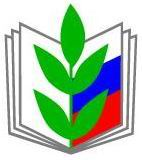 ИНФОРМАЦИОННЫЙ БЮЛЛЕТЕНЬ № 2РАБОЧЕЕ ВРЕМЯ РАБОТНИКОВ ОБРАЗОВАТЕЛЬНЫХ УЧРЕЖДЕНИЙ: ОБЩИЕ ПОЛОЖЕНИЯ И ОСОБЕННОСТИ ПРАВОВОГО РЕГУЛИРОВАНИЯСБОРНИК НОРМАТИВНЫХ ПРАВОВЫХ АКТОВС КОММЕНТАРИЯМИ (издание 2 с изменениями и дополнениями) Москва,  июль  2016 г.ПредисловиеУважаемые коллеги!Информационно-методический бюллетень   № 2 является вторым изданием сборника  нормативных правовых актов с комментариями «Рабочее время работников образовательных учреждений: общие положения и особенности правового регулирования».Сборник содержит федеральные нормативные правовые акты, регулирующие в зависимости от должности и (или) специальности педагогических работников с учетом особенностей их труда:- вопросы рабочего времени работников организаций, осуществляющих образовательную деятельность;-  правила определения учебной нагрузки педагогических работников, оговариваемой в трудовом договоре;- основания  изменения учебной нагрузки;- случаи установления верхнего предела учебной нагрузки;- особенности режима рабочего времени и времени отдыха педагогических и иных работников организаций, осуществляющих образовательную деятельность. Новое издание информационного бюллетеня по указанным вопросам вызвано принятием взамен приказа  Минобрнауки России от 27 марта 2006 г. № 69 «Об особенностях режима рабочего времени и времени отдыха педагогических и других работников образовательных учреждений» приказа  Минобрнауки России от 11 мая 2016 г. № 536 «Об утверждении Особенностей режима рабочего времени и времени отдыха педагогических и иных работников организаций, осуществляющих образовательную деятельность», зарегистрированного  Минюстом России 1 июня 2016 г., регистрационный № 42388 (далее – приказ Минобрнауки России № 536)Приказ Минобрнауки России № 536 опубликован 3 июня 2016 года на Официальном интернет-портале правовой информации http://www.pravo.gov.ru.  Начало действия приказа Минобрнауки России № 536  - 14 июня 2016 года.Приказ Минобрнауки России № 536 является «приказом-спутником» приказа Министерства образования и науки РФ от 22 декабря 2014 г. №  1601 «О продолжительности рабочего времени (нормах часов педагогической работы за ставку заработной платы) педагогических работников и о порядке определения учебной нагрузки педагогических работников, оговариваемой в трудовом договоре».В информационном бюллетене размещены комментарии по применению нормативных правовых актов, регулирующих вопросы рабочего времени и особенности режима рабочего времени педагогических работников.Информационный бюллетень рассчитан на профсоюзных работников и широкий профсоюзный актив, осуществляющих в различных формах правовую защиту работников образовательных учреждений,  а также на руководителей организаций, осуществляющих образовательную деятельность,  руководителей и специалистов органов государственной власти, органов местного самоуправления, осуществляющих управление в сфере образования.Представляется, что материалы сборника будут полезны в практической деятельности по защите социально-трудовых прав работников образования, в том числе при проведении тематических проверок соблюдения трудового законодательства по  вопросам рабочего времени педагогических работников, определения и изменения учебной нагрузки, соблюдения  случаев, предусматривающих  верхние пределы учебной нагрузки, определения особенностей режима рабочего времени.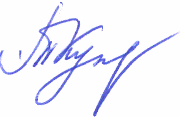 Заместитель Председателя Профсоюза                            Т.В. Куприянова __________________________________________________________________Сборник подготовлен в отделе по вопросам общего образования  аппарата ЦС Профсоюза. Составитель сборника: эксперт В.Н. Понкратова С О Д Е Р Ж А Н И ЕКОНСТИТУЦИЯ РОССИЙСКОЙ ФЕДЕРАЦИИПринята 12 декабря .(Извлечение) … Статья 37 Пункт 5. Каждый имеет право на отдых. Работающему по трудовому договору гарантируются установленные федеральным законом продолжительность  рабочего времени, выходные и праздничные дни, оплачиваемый ежегодный отпуск._______________________________ТРУДОВОЙ КОДЕКС РОССИЙСКОЙ ФЕДЕРАЦИИот 30 декабря .  197-ФЗ (в редакции Федерального закона от 30 июня .  90-ФЗ с изменениями и дополнениями) (Извлечение)Раздел IV.  РАБОЧЕЕ ВРЕМЯГлава 15. ОБЩИЕ ПОЛОЖЕНИЯСтатья 91. Понятие рабочего времени. Нормальная продолжительность рабочего времениРабочее время - время, в течение которого работник в соответствии с правилами внутреннего трудового распорядка и условиями трудового договора должен исполнять трудовые обязанности, а также иные периоды времени, которые в соответствии с настоящим Кодексом, другими федеральными законами и иными нормативными правовыми актами Российской Федерации относятся к рабочему времени.(в ред. Федерального закона от 30.06.2006  90-ФЗ)Нормальная продолжительность рабочего времени не может превышать 40 часов в неделю.Порядок исчисления нормы рабочего времени на определенные календарные периоды (месяц, квартал, год) в зависимости от установленной продолжительности рабочего времени в неделю определяется федеральным органом исполнительной власти, осуществляющим функции по выработке государственной политики и нормативно-правовому регулированию в сфере труда.(часть третья введена Федеральным законом от 22.07.2008  157-ФЗ)Работодатель обязан вести учет времени, фактически отработанного каждым работником.Статья 92. Сокращенная продолжительность рабочего времениСокращенная продолжительность рабочего времени устанавливается:для работников в возрасте до шестнадцати лет - не более 24 часов в неделю;для работников в возрасте от шестнадцати до восемнадцати лет - не более 35 часов в неделю;для работников, являющихся инвалидами I или II группы, - не более 35 часов в неделю;для работников, условия труда на рабочих местах которых по результатам специальной оценки условий труда отнесены к вредным условиям труда 3 или 4 степени или опасным условиям труда, - не более 36 часов в неделю.(в ред. Федерального закона от 28.12.2013  421-ФЗ)(часть первая в ред. Федерального закона от 30.06.2006  90-ФЗ)Продолжительность рабочего времени конкретного работника устанавливается трудовым договором на основании отраслевого (межотраслевого) соглашения и коллективного договора с учетом результатов специальной оценки условий труда.(часть вторая введена Федеральным законом от 28.12.2013  421-ФЗ)На основании отраслевого (межотраслевого) соглашения и коллективного договора, а также письменного согласия работника, оформленного путем заключения отдельного соглашения к трудовому договору, продолжительность рабочего времени, указанная в абзаце пятом части первой настоящей статьи, может быть увеличена, но не более чем до 40 часов в неделю с выплатой работнику отдельно устанавливаемой денежной компенсации в порядке, размерах и на условиях, которые установлены отраслевыми (межотраслевыми) соглашениями, коллективными договорами.(часть третья введена Федеральным законом от 28.12.2013  421-ФЗ)Продолжительность рабочего времени обучающихся организаций, осуществляющих образовательную деятельность, в возрасте до восемнадцати лет, работающих в течение учебного года в свободное от получения образования время, не может превышать половины норм, установленных частью первой настоящей статьи для лиц соответствующего возраста.(в ред. Федеральных законов от 30.06.2006  90-ФЗ, от 02.07.2013  185-ФЗ)Настоящим Кодексом и иными федеральными законами может устанавливаться сокращенная продолжительность рабочего времени для других категорий работников (педагогических, медицинских и других работников).(в ред. Федерального закона от 30.06.2006  90-ФЗ)Статья 93. Неполное рабочее времяПо соглашению между работником и работодателем могут устанавливаться как при приеме на работу, так и впоследствии неполный рабочий день (смена) или неполная рабочая неделя. Работодатель обязан устанавливать неполный рабочий день (смену) или неполную рабочую неделю по просьбе беременной женщины, одного из родителей (опекуна, попечителя), имеющего ребенка в возрасте до четырнадцати лет (ребенка-инвалида в возрасте до восемнадцати лет), а также лица, осуществляющего уход за больным членом семьи в соответствии с медицинским заключением, выданным в порядке, установленном федеральными законами и иными нормативными правовыми актами Российской Федерации.(в ред. Федерального закона от 30.06.2006  90-ФЗ)При работе на условиях неполного рабочего времени оплата труда работника производится пропорционально отработанному им времени или в зависимости от выполненного им объема работ.Работа на условиях неполного рабочего времени не влечет для работников каких-либо ограничений продолжительности ежегодного основного оплачиваемого отпуска, исчисления трудового стажа и других трудовых прав.Статья 94. Продолжительность ежедневной работы (смены)Продолжительность ежедневной работы (смены) не может превышать:для работников в возрасте от пятнадцати до шестнадцати лет - 5 часов, в возрасте от шестнадцати до восемнадцати лет - 7 часов;для обучающихся по основным общеобразовательным программам и образовательным программам среднего профессионального образования, совмещающих в течение учебного года получение образования с работой, в возрасте от четырнадцати до шестнадцати лет - 2,5 часа, в возрасте от шестнадцати до восемнадцати лет - 4 часа;(в ред. Федерального закона от 02.07.2013  185-ФЗ)для инвалидов - в соответствии с медицинским заключением, выданным в порядке, установленном федеральными законами и иными нормативными правовыми актами Российской Федерации.(в ред. Федерального закона от 30.06.2006  90-ФЗ)Для работников, занятых на работах с вредными и (или) опасными условиями труда, где установлена сокращенная продолжительность рабочего времени, максимально допустимая продолжительность ежедневной работы (смены) не может превышать:при 36-часовой рабочей неделе - 8 часов;при 30-часовой рабочей неделе и менее - 6 часов.Отраслевым (межотраслевым) соглашением и коллективным договором, а также при наличии письменного согласия работника, оформленного путем заключения отдельного соглашения к трудовому договору, может быть предусмотрено увеличение максимально допустимой продолжительности ежедневной работы (смены) по сравнению с продолжительностью ежедневной работы (смены), установленной частью второй настоящей статьи для работников, занятых на работах с вредными и (или) опасными условиями труда, при условии соблюдения предельной еженедельной продолжительности рабочего времени, установленной в соответствии с частями первой - третьей статьи 92 настоящего Кодекса:при 36-часовой рабочей неделе - до 12 часов;при 30-часовой рабочей неделе и менее - до 8 часов.(часть третья в ред. Федерального закона от 28.12.2013  421-ФЗ)Продолжительность ежедневной работы (смены) творческих работников средств массовой информации, организаций кинематографии, теле- и видеосъемочных коллективов, театров, театральных и концертных организаций, цирков и иных лиц, участвующих в создании и (или) исполнении (экспонировании) произведений, в соответствии с перечнями работ, профессий, должностей этих работников, утверждаемыми Правительством Российской Федерации с учетом мнения Российской трехсторонней комиссии по регулированию социально-трудовых отношений, может устанавливаться коллективным договором, локальным нормативным актом, трудовым договором.(часть четвертая введена Федеральным законом от 30.06.2006  90-ФЗ, в ред. Федерального закона от 28.02.2008  13-ФЗ)Статья 95. Продолжительность работы накануне нерабочих праздничных и выходных днейПродолжительность рабочего дня или смены, непосредственно предшествующих нерабочему праздничному дню, уменьшается на один час.В непрерывно действующих организациях и на отдельных видах работ, где невозможно уменьшение продолжительности работы (смены) в предпраздничный день, переработка компенсируется предоставлением работнику дополнительного времени отдыха или, с согласия работника, оплатой по нормам, установленным для сверхурочной работы.Накануне выходных дней продолжительность работы при шестидневной рабочей неделе не может превышать пяти часов.Статья 96. Работа в ночное времяНочное время - время с 22 часов до 6 часов.Продолжительность работы (смены) в ночное время сокращается на один час без последующей отработки.(в ред. Федерального закона от 30.06.2006  90-ФЗ)Не сокращается продолжительность работы (смены) в ночное время для работников, которым установлена сокращенная продолжительность рабочего времени, а также для работников, принятых специально для работы в ночное время, если иное не предусмотрено коллективным договором.Продолжительность работы в ночное время уравнивается с продолжительностью работы в дневное время в тех случаях, когда это необходимо по условиям труда, а также на сменных работах при шестидневной рабочей неделе с одним выходным днем. Список указанных работ может определяться коллективным договором, локальным нормативным актом.К работе в ночное время не допускаются: беременные женщины; работники, не достигшие возраста восемнадцати лет, за исключением лиц, участвующих в создании и (или) исполнении художественных произведений, и других категорий работников в соответствии с настоящим Кодексом и иными федеральными законами. Женщины, имеющие детей в возрасте до трех лет, инвалиды, работники, имеющие детей-инвалидов, а также работники, осуществляющие уход за больными членами их семей в соответствии с медицинским заключением, выданным в порядке, установленном федеральными законами и иными нормативными правовыми актами Российской Федерации, матери и отцы, воспитывающие без супруга (супруги) детей в возрасте до пяти лет, а также опекуны детей указанного возраста могут привлекаться к работе в ночное время только с их письменного согласия и при условии, если такая работа не запрещена им по состоянию здоровья в соответствии с медицинским заключением. При этом указанные работники должны быть в письменной форме ознакомлены со своим правом отказаться от работы в ночное время.(в ред. Федеральных законов от 24.07.2002  97-ФЗ, от 30.06.2006  90-ФЗ)Порядок работы в ночное время творческих работников средств массовой информации, организаций кинематографии, теле- и видеосъемочных коллективов, театров, театральных и концертных организаций, цирков и иных лиц, участвующих в создании и (или) исполнении (экспонировании) произведений, в соответствии с перечнями работ, профессий, должностей этих работников, утверждаемыми Правительством Российской Федерации с учетом мнения Российской трехсторонней комиссии по регулированию социально-трудовых отношений, может устанавливаться коллективным договором, локальным нормативным актом, трудовым договором.(в ред. Федеральных законов от 30.06.2006  90-ФЗ, от 28.02.2008  13-ФЗ)Статья 97. Работа за пределами установленной продолжительности рабочего времени(в ред. Федерального закона от 30.06.2006  90-ФЗ)Работодатель имеет право в порядке, установленном настоящим Кодексом, привлекать работника к работе за пределами продолжительности рабочего времени, установленной для данного работника в соответствии с настоящим Кодексом, другими федеральными законами и иными нормативными правовыми актами Российской Федерации, коллективным договором, соглашениями, локальными нормативными актами, трудовые договором (далее - установленная для работника продолжительность рабочего времени):для сверхурочной работы (статья 99 настоящего Кодекса);если работник работает на условиях ненормированного рабочего дня (статья 101 настоящего Кодекса).Статья 98. Утратила силу. - Федеральный закон от 30.06.2006  90-ФЗ.Статья 99. Сверхурочная работа(в ред. Федерального закона от 30.06.2006  90-ФЗ)Сверхурочная работа - работа, выполняемая работником по инициативе работодателя за пределами установленной для работника продолжительности рабочего времени: ежедневной работы (смены), а при суммированном учете рабочего времени - сверх нормального числа рабочих часов за учетный период.Привлечение работодателем работника к сверхурочной работе допускается с его письменного согласия в следующих случаях:1) при необходимости выполнить (закончить) начатую работу, которая вследствие непредвиденной задержки по техническим условиям производства не могла быть выполнена (закончена) в течение установленной для работника продолжительности рабочего времени, если невыполнение (незавершение) этой работы может повлечь за собой порчу или гибель имущества работодателя (в том числе имущества третьих лиц, находящегося у работодателя, если работодатель несет ответственность за сохранность этого имущества), государственного или муниципального имущества либо создать угрозу жизни и здоровью людей;2) при производстве временных работ по ремонту и восстановлению механизмов или сооружений в тех случаях, когда их неисправность может стать причиной прекращения работы для значительного числа работников;3) для продолжения работы при неявке сменяющего работника, если работа не допускает перерыва. В этих случаях работодатель обязан немедленно принять меры по замене сменщика другим работником.Привлечение работодателем работника к сверхурочной работе без его согласия допускается в следующих случаях:1) при производстве работ, необходимых для предотвращения катастрофы, производственной аварии либо устранения последствий катастрофы, производственной аварии или стихийного бедствия;2) при производстве общественно необходимых работ по устранению непредвиденных обстоятельств, нарушающих нормальное функционирование централизованных систем горячего водоснабжения, холодного водоснабжения и (или) водоотведения, систем газоснабжения, теплоснабжения, освещения, транспорта, связи;(в ред. Федерального закона от 07.12.2011  417-ФЗ)3) при производстве работ, необходимость которых обусловлена введением чрезвычайного или военного положения, а также неотложных работ в условиях чрезвычайных обстоятельств, то есть в случае бедствия или угрозы бедствия (пожары, наводнения, голод, землетрясения, эпидемии или эпизоотии) и в иных случаях, ставящих под угрозу жизнь или нормальные жизненные условия всего населения или его части.В других случаях привлечение к сверхурочной работе допускается с письменного согласия работника и с учетом мнения выборного органа первичной профсоюзной организации.Не допускается привлечение к сверхурочной работе беременных женщин, работников в возрасте до восемнадцати лет, других категорий работников в соответствии с настоящим Кодексом и иными федеральными законами. Привлечение к сверхурочной работе инвалидов, женщин, имеющих детей в возрасте до трех лет, допускается только с их письменного согласия и при условии, если это не запрещено им по состоянию здоровья в соответствии с медицинским заключением, выданным в порядке, установленном федеральными законами и иными нормативными правовыми актами Российской Федерации. При этом инвалиды, женщины, имеющие детей в возрасте до трех лет, должны быть под роспись ознакомлены со своим правом отказаться от сверхурочной работы.Продолжительность сверхурочной работы не должна превышать для каждого работника 4 часов в течение двух дней подряд и 120 часов в год.Работодатель обязан обеспечить точный учет продолжительности сверхурочной работы каждого работника.Глава 16. РЕЖИМ РАБОЧЕГО ВРЕМЕНИСтатья 100. Режим рабочего времениРежим рабочего времени должен предусматривать продолжительность рабочей недели (пятидневная с двумя выходными днями, шестидневная с одним выходным днем, рабочая неделя с предоставлением выходных дней по скользящему графику, неполная рабочая неделя), работу с ненормированным рабочим днем для отдельных категорий работников, продолжительность ежедневной работы (смены), в том числе неполного рабочего дня (смены), время начала и окончания работы, время перерывов в работе, число смен в сутки, чередование рабочих и нерабочих дней, которые устанавливаются правилами внутреннего трудового распорядка в соответствии с трудовым законодательством и иными нормативными правовыми актами, содержащими нормы трудового права, коллективным договором, соглашениями, а для работников, режим рабочего времени которых отличается от общих правил, установленных у данного работодателя, - трудовым договором.(в ред. Федерального закона от 30.06.2006  90-ФЗ)Особенности режима рабочего времени и времени отдыха работников транспорта, связи и других, имеющих особый характер работы, определяются в порядке, устанавливаемом Правительством Российской Федерации.Статья 101. Ненормированный рабочий деньНенормированный рабочий день - особый режим работы, в соответствии с которым отдельные работники могут по распоряжению работодателя при необходимости эпизодически привлекаться к выполнению своих трудовых функций за пределами установленной для них продолжительности рабочего времени. Перечень должностей работников с ненормированным рабочим днем устанавливается коллективным договором, соглашениями или локальным нормативным актом, принимаемым с учетом мнения представительного органа работников.(в ред. Федерального закона от 30.06.2006  90-ФЗ)Статья 102. Работа в режиме гибкого рабочего времениПри работе в режиме гибкого рабочего времени начало, окончание или общая продолжительность рабочего дня (смены) определяется по соглашению сторон.(в ред. Федерального закона от 30.06.2006  90-ФЗ)Работодатель обеспечивает отработку работником суммарного количества рабочих часов в течение соответствующих учетных периодов (рабочего дня, недели, месяца и других).Статья 103. Сменная работаСменная работа - работа в две, три или четыре смены - вводится в тех случаях, когда длительность производственного процесса превышает допустимую продолжительность ежедневной работы, а также в целях более эффективного использования оборудования, увеличения объема выпускаемой продукции или оказываемых услуг.При сменной работе каждая группа работников должна производить работу в течение установленной продолжительности рабочего времени в соответствии с графиком сменности.При составлении графиков сменности работодатель учитывает мнение представительного органа работников в порядке, установленном статьей 372 настоящего Кодекса для принятия локальных нормативных актов. Графики сменности, как правило, являются приложением к коллективному договору.(в ред. Федерального закона от 30.06.2006  90-ФЗ)Графики сменности доводятся до сведения работников не позднее чем за один месяц до введения их в действие.Работа в течение двух смен подряд запрещается.Статья 104. Суммированный учет рабочего времениКогда по условиям производства (работы) у индивидуального предпринимателя, в организации в целом или при выполнении отдельных видов работ не может быть соблюдена установленная для данной категории работников (включая работников, занятых на работах с вредными и (или) опасными условиями труда) ежедневная или еженедельная продолжительность рабочего времени, допускается введение суммированного учета рабочего времени с тем, чтобы продолжительность рабочего времени за учетный период (месяц, квартал и другие периоды) не превышала нормального числа рабочих часов. Учетный период не может превышать один год, а для учета рабочего времени работников, занятых на работах с вредными и (или) опасными условиями труда, - три месяца.(часть первая в ред. Федерального закона от 28.12.2013 N 421-ФЗ)В случае, если по причинам сезонного и (или) технологического характера для отдельных категорий работников, занятых на работах с вредными и (или) опасными условиями труда, установленная продолжительность рабочего времени не может быть соблюдена в течение учетного периода продолжительностью три месяца, отраслевым (межотраслевым) соглашением и коллективным договором может быть предусмотрено увеличение учетного периода для учета рабочего времени таких работников, но не более чем до одного года.(часть вторая введена Федеральным законом от 08.06.2015 N 152-ФЗ)Нормальное число рабочих часов за учетный период определяется исходя из установленной для данной категории работников еженедельной продолжительности рабочего времени. Для работников, работающих неполный рабочий день (смену) и (или) неполную рабочую неделю, нормальное число рабочих часов за учетный период соответственно уменьшается.(часть в ред. Федерального закона от 30.06.2006 N 90-ФЗ)Порядок введения суммированного учета рабочего времени устанавливается правилами внутреннего трудового распорядка.(часть введена Федеральным законом от 30.06.2006 N 90-ФЗ)Статья 105. Разделение рабочего дня на частиНа тех работах, где это необходимо вследствие особого характера труда, а также при производстве работ, интенсивность которых неодинакова в течение рабочего дня (смены), рабочий день может быть разделен на части с тем, чтобы общая продолжительность рабочего времени не превышала установленной продолжительности ежедневной работы. Такое разделение производится работодателем на основании локального нормативного акта, принятого с учетом мнения выборного органа первичной профсоюзной организации.(в ред. Федерального закона от 30.06.2006  90-ФЗ)<...>Глава 18. ПЕРЕРЫВЫ В РАБОТЕ.ВЫХОДНЫЕ И НЕРАБОЧИЕ ПРАЗДНИЧНЫЕ ДНИСтатья 108. Перерывы для отдыха и питанияВ течение рабочего дня (смены) работнику должен быть предоставлен перерыв для отдыха и питания продолжительностью не более двух часов и не менее 30 минут, который в рабочее время не включается.Время предоставления перерыва и его конкретная продолжительность устанавливаются правилами внутреннего трудового распорядка или по соглашению между работником и работодателем.(в ред. Федерального закона от 30.06.2006  90-ФЗ)На работах, где по условиям производства (работы) предоставление перерыва для отдыха и питания невозможно, работодатель обязан обеспечить работнику возможность отдыха и приема пищи в рабочее время. Перечень таких работ, а также места для отдыха и приема пищи устанавливаются правилами внутреннего трудового распорядка.(в ред. Федерального закона от 30.06.2006  90-ФЗ)Статья 109. Специальные перерывы для обогревания и отдыхаНа отдельных видах работ предусматривается предоставление работникам в течение рабочего времени специальных перерывов, обусловленных технологией и организацией производства и труда. Виды этих работ, продолжительность и порядок предоставления таких перерывов устанавливаются правилами внутреннего трудового распорядка.(в ред. Федерального закона от 30.06.2006  90-ФЗ)Работникам, работающим в холодное время года на открытом воздухе или в закрытых необогреваемых помещениях, а также грузчикам, занятым на погрузочно-разгрузочных работах, и другим работникам в необходимых случаях предоставляются специальные перерывы для обогревания и отдыха, которые включаются в рабочее время. Работодатель обязан обеспечить оборудование помещений для обогревания и отдыха работников.Глава 18. ПЕРЕРЫВЫ В РАБОТЕ.ВЫХОДНЫЕ И НЕРАБОЧИЕ ПРАЗДНИЧНЫЕ ДНИСтатья 110. Продолжительность еженедельного непрерывного отдыхаПродолжительность еженедельного непрерывного отдыха не может быть менее 42 часов.Статья 111. Выходные дниВсем работникам предоставляются выходные дни (еженедельный непрерывный отдых). При пятидневной рабочей неделе работникам предоставляются два выходных дня в неделю, при шестидневной рабочей неделе - один выходной день.Общим выходным днем является воскресенье. Второй выходной день при пятидневной рабочей неделе устанавливается коллективным договором или правилами внутреннего трудового распорядка. Оба выходных дня предоставляются, как правило, подряд.(в ред. Федерального закона от 30.06.2006  90-ФЗ)У работодателей, приостановка работы у которых в выходные дни невозможна по производственно-техническим и организационным условиям, выходные дни предоставляются в различные дни недели поочередно каждой группе работников согласно правилам внутреннего трудового распорядка.(в ред. Федерального закона от 30.06.2006  90-ФЗ)Статья 112. Нерабочие праздничные дниНерабочими праздничными днями в Российской Федерации являются:1, 2, 3, 4, 5, 6 и 8 января - Новогодние каникулы;(в ред. Федерального закона от 23.04.2012  35-ФЗ)7 января - Рождество Христово;23 февраля - День защитника Отечества;8 марта - Международный женский день;1 мая - Праздник Весны и Труда;9 мая - День Победы;12 июня - День России;4 ноября - День народного единства.(часть первая в ред. Федерального закона от 29.12.2004  201-ФЗ)При совпадении выходного и нерабочего праздничного дней выходной день переносится на следующий после праздничного рабочий день, за исключением выходных дней, совпадающих с нерабочими праздничными днями, указанными в абзацах втором и третьем части первой настоящей статьи. Правительство Российской Федерации переносит два выходных дня из числа выходных дней, совпадающих с нерабочими праздничными днями, указанными в абзацах втором и третьем части первой настоящей статьи, на другие дни в очередном календарном году в порядке, установленном частью пятой настоящей статьи.(в ред. Федерального закона от 23.04.2012  35-ФЗ)Работникам, за исключением работников, получающих оклад (должностной оклад), за нерабочие праздничные дни, в которые они не привлекались к работе, выплачивается дополнительное вознаграждение. Размер и порядок выплаты указанного вознаграждения определяются коллективным договором, соглашениями, локальным нормативным актом, принимаемым с учетом мнения выборного органа первичной профсоюзной организации, трудовым договором. Суммы расходов на выплату дополнительного вознаграждения за нерабочие праздничные дни относятся к расходам на оплату труда в полном размере.(часть третья в ред. Федерального закона от 30.06.2006  90-ФЗ)Наличие в календарном месяце нерабочих праздничных дней не является основанием для снижения заработной платы работникам, получающим оклад (должностной оклад).(часть четвертая в ред. Федерального закона от 30.06.2006  90-ФЗ)В целях рационального использования работниками выходных и нерабочих праздничных дней выходные дни могут переноситься на другие дни федеральным законом или нормативным правовым актом Правительства Российской Федерации. При этом нормативный правовой акт Правительства Российской Федерации о переносе выходных дней на другие дни в очередном календарном году подлежит официальному опубликованию не позднее чем за месяц до наступления соответствующего календарного года. Принятие нормативных правовых актов Правительства Российской Федерации о переносе выходных дней на другие дни в течение календарного года допускается при условии официального опубликования указанных актов не позднее чем за два месяца до календарной даты устанавливаемого выходного дня.(в ред. Федеральных законов от 30.06.2006  90-ФЗ, от 23.04.2012  35-ФЗ)Статья 113. Запрещение работы в выходные и нерабочие праздничные дни. Исключительные случаи привлечения работников к работе в выходные и нерабочие праздничные дни(в ред. Федерального закона от 30.06.2006  90-ФЗ)Работа в выходные и нерабочие праздничные дни запрещается, за исключением случаев, предусмотренных настоящим Кодексом.Привлечение работников к работе в выходные и нерабочие праздничные дни производится с их письменного согласия в случае необходимости выполнения заранее непредвиденных работ, от срочного выполнения которых зависит в дальнейшем нормальная работа организации в целом или ее отдельных структурных подразделений, индивидуального предпринимателя.Привлечение работников к работе в выходные и нерабочие праздничные дни без их согласия допускается в следующих случаях:1) для предотвращения катастрофы, производственной аварии либо устранения последствий катастрофы, производственной аварии или стихийного бедствия;2) для предотвращения несчастных случаев, уничтожения или порчи имущества работодателя, государственного или муниципального имущества;3) для выполнения работ, необходимость которых обусловлена введением чрезвычайного или военного положения, а также неотложных работ в условиях чрезвычайных обстоятельств, то есть в случае бедствия или угрозы бедствия (пожары, наводнения, голод, землетрясения, эпидемии или эпизоотии) и в иных случаях, ставящих под угрозу жизнь или нормальные жизненные условия всего населения или его части.Привлечение к работе в выходные и нерабочие праздничные дни творческих работников средств массовой информации, организаций кинематографии, теле- и видеосъемочных коллективов, театров, театральных и концертных организаций, цирков и иных лиц, участвующих в создании и (или) исполнении (экспонировании) произведений, в соответствии с перечнями работ, профессий, должностей этих работников, утверждаемыми Правительством Российской Федерации с учетом мнения Российской трехсторонней комиссии по регулированию социально-трудовых отношений, допускается в порядке, устанавливаемом коллективным договором, локальным нормативным актом, трудовым договором.(в ред. Федерального закона от 28.02.2008  13-ФЗ)В других случаях привлечение к работе в выходные и нерабочие праздничные дни допускается с письменного согласия работника и с учетом мнения выборного органа первичной профсоюзной организации.В нерабочие праздничные дни допускается производство работ, приостановка которых невозможна по производственно-техническим условиям (непрерывно действующие организации), работ, вызываемых необходимостью обслуживания населения, а также неотложных ремонтных и погрузочно-разгрузочных работ.Привлечение к работе в выходные и нерабочие праздничные дни инвалидов, женщин, имеющих детей в возрасте до трех лет, допускается только при условии, если это не запрещено им по состоянию здоровья в соответствии с медицинским заключением, выданным в порядке, установленном федеральными законами и иными нормативными правовыми актами Российской Федерации. При этом инвалиды, женщины, имеющие детей в возрасте до трех лет, должны быть под роспись ознакомлены со своим правом отказаться от работы в выходной или нерабочий праздничный день.Привлечение работников к работе в выходные и нерабочие праздничные дни производится по письменному распоряжению работодателя.<...>Раздел XII. ОСОБЕННОСТИ РЕГУЛИРОВАНИЯ ТРУДАОТДЕЛЬНЫХ КАТЕГОРИЙ РАБОТНИКОВГлава 50. ОСОБЕННОСТИ РЕГУЛИРОВАНИЯ ТРУДА ЛИЦ, РАБОТАЮЩИХ В РАЙОНАХ КРАЙНЕГО СЕВЕРА И ПРИРАВНЕННЫХ К НИМ МЕСТНОСТЯХ(в ред. Федерального закона от 30.06.2006  90-ФЗ)Статья 319. Дополнительный выходной деньОдному из родителей (опекуну, попечителю, приемному родителю), работающему в районах Крайнего Севера и приравненных к ним местностях, имеющему ребенка в возрасте до шестнадцати лет, по его письменному заявлению ежемесячно предоставляется дополнительный выходной день без сохранения заработной платы.(в ред. Федерального закона от 30.06.2006  90-ФЗ)Статья 320. Сокращенная рабочая неделяДля женщин, работающих в районах Крайнего Севера и приравненных к ним местностях, коллективным договором или трудовым договором устанавливается 36-часовая рабочая неделя, если меньшая продолжительность рабочей недели не предусмотрена для них федеральными законами. При этом заработная плата выплачивается в том же размере, что и при полной рабочей неделе.Глава 52. ОСОБЕННОСТИ РЕГУЛИРОВАНИЯ ТРУДАПЕДАГОГИЧЕСКИХ РАБОТНИКОВСтатья 331. Право на занятие педагогической деятельностьюК педагогической деятельности допускаются лица, имеющие образовательный ценз, который определяется в порядке, установленном законодательством Российской Федерации в сфере образования.(в ред. Федеральных законов от 02.07.2013 N 185-ФЗ, от 22.12.2014 N 443-ФЗ)К педагогической деятельности не допускаются лица:лишенные права заниматься педагогической деятельностью в соответствии с вступившим в законную силу приговором суда;имеющие или имевшие судимость, подвергавшиеся уголовному преследованию (за исключением лиц, уголовное преследование в отношении которых прекращено по реабилитирующим основаниям) за преступления против жизни и здоровья, свободы, чести и достоинства личности (за исключением незаконной госпитализации в медицинскую организацию, оказывающую психиатрическую помощь в стационарных условиях, и клеветы), половой неприкосновенности и половой свободы личности, против семьи и несовершеннолетних, здоровья населения и общественной нравственности, основ конституционного строя и безопасности государства, мира и безопасности человечества, а также против общественной безопасности, за исключением случаев, предусмотренных частью третьей настоящей статьи;(в ред. Федеральных законов от 31.12.2014 N 489-ФЗ, от 13.07.2015 N 237-ФЗ)имеющие неснятую или непогашенную судимость за иные умышленные тяжкие и особо тяжкие преступления, не указанные в абзаце третьем настоящей части;(в ред. Федерального закона от 31.12.2014 N 489-ФЗ)признанные недееспособными в установленном федеральным законом порядке;имеющие заболевания, предусмотренные перечнем, утверждаемым федеральным органом исполнительной власти, осуществляющим функции по выработке государственной политики и нормативно-правовому регулированию в области здравоохранения.(часть вторая в ред. Федерального закона от 23.12.2010 N 387-ФЗ)Лица из числа указанных в абзаце третьем части второй настоящей статьи, имевшие судимость за совершение преступлений небольшой тяжести и преступлений средней тяжести против жизни и здоровья, свободы, чести и достоинства личности (за исключением незаконной госпитализации в медицинскую организацию, оказывающую психиатрическую помощь в стационарных условиях, и клеветы), семьи и несовершеннолетних, здоровья населения и общественной нравственности, основ конституционного строя и безопасности государства, мира и безопасности человечества, а также против общественной безопасности, и лица, уголовное преследование в отношении которых по обвинению в совершении этих преступлений прекращено по нереабилитирующим основаниям, могут быть допущены к педагогической деятельности при наличии решения комиссии по делам несовершеннолетних и защите их прав, созданной высшим исполнительным органом государственной власти субъекта Российской Федерации, о допуске их к педагогической деятельности.(часть третья введена Федеральным законом от 31.12.2014 N 489-ФЗ; в ред. Федерального закона от 13.07.2015 N 237-ФЗ)Статья 331.1. Особенности отстранения от работы педагогических работников(введена Федеральным законом от 31.12.2014 N 489-ФЗ)Наряду с указанными в статье 76 настоящего Кодекса случаями работодатель обязан отстранить от работы (не допускать к работе) педагогического работника при получении от правоохранительных органов сведений о том, что данный работник подвергается уголовному преследованию за преступления, указанные в абзацах третьем и четвертом части второй статьи 331 настоящего Кодекса. Работодатель отстраняет от работы (не допускает к работе) педагогического работника на весь период производства по уголовному делу до его прекращения либо до вступления в силу приговора суда.Статья 332. Особенности заключения и прекращения трудового договора с работниками организаций, осуществляющих образовательную деятельность по реализации образовательных программ высшего образования и дополнительных профессиональных программ(в ред. Федеральных законов от 02.07.2013 N 185-ФЗ, от 22.12.2014 N 443-ФЗ)(в ред. Федерального закона от 30.06.2006 N 90-ФЗ)Трудовые договоры на замещение должностей педагогических работников, относящихся к профессорско-преподавательскому составу, в организации, осуществляющей образовательную деятельность по реализации образовательных программ высшего образования и дополнительных профессиональных программ, могут заключаться как на неопределенный срок, так и на срок, определенный сторонами трудового договора.(в ред. Федеральных законов от 02.07.2013 N 185-ФЗ, от 22.12.2014 N 443-ФЗ)Заключению трудового договора на замещение должности педагогического работника, относящегося к профессорско-преподавательскому составу, в организации, осуществляющей образовательную деятельность по реализации образовательных программ высшего образования и дополнительных профессиональных программ, а также переводу на такую должность предшествует избрание по конкурсу на замещение соответствующей должности.(часть вторая в ред. Федерального закона от 22.12.2014 N 443-ФЗ)Часть третья утратила силу с 1 января 2015 года. - Федеральный закон от 22.12.2014 N 443-ФЗ.В целях сохранения непрерывности учебного процесса допускается заключение трудового договора на замещение должности педагогического работника, относящегося к профессорско-преподавательскому составу, в организации, осуществляющей образовательную деятельность по реализации образовательных программ высшего образования и дополнительных профессиональных программ, без избрания по конкурсу на замещение соответствующей должности при приеме на работу по совместительству или в создаваемые образовательные организации высшего образования до начала работы ученого совета - на срок не более одного года, а для замещения временно отсутствующего работника, за которым в соответствии с законом сохраняется место работы, - до выхода этого работника на работу.(в ред. Федеральных законов от 02.07.2013 N 185-ФЗ, от 22.12.2014 N 443-ФЗ)Не проводится конкурс на замещение должностей декана факультета и заведующего кафедрой.(часть пятая в ред. Федерального закона от 22.12.2014 N 443-ФЗ)Положение о порядке замещения должностей педагогических работников, относящихся к профессорско-преподавательскому составу, утверждается в порядке, устанавливаемом уполномоченным Правительством Российской Федерации федеральным органом исполнительной власти.(в ред. Федеральных законов от 23.07.2008 N 160-ФЗ, от 22.12.2014 N 443-ФЗ)Часть седьмая утратила силу с 1 января 2015 года. - Федеральный закон от 22.12.2014 N 443-ФЗ.При избрании работника по конкурсу на замещение ранее занимаемой им по срочному трудовому договору должности педагогического работника, относящегося к профессорско-преподавательскому составу, новый трудовой договор может не заключаться. В этом случае действие срочного трудового договора с работником продлевается по соглашению сторон, заключаемому в письменной форме, на определенный срок не более пяти лет или на неопределенный срок.(в ред. Федерального закона от 22.12.2014 N 443-ФЗ)При переводе на должность педагогического работника, относящегося к профессорско-преподавательскому составу, в результате избрания по конкурсу на соответствующую должность срок действия трудового договора с работником может быть изменен по соглашению сторон, заключаемому в письменной форме, на определенный срок не более пяти лет или на неопределенный срок.(в ред. Федерального закона от 22.12.2014 N 443-ФЗ)В целях подтверждения соответствия работника занимаемой им должности педагогического работника, относящегося к профессорско-преподавательскому составу (за исключением работников, трудовой договор с которыми заключен на определенный срок), один раз в пять лет проводится аттестация. Положение о порядке проведения аттестации работников, занимающих должности педагогических работников, относящихся к профессорско-преподавательскому составу, утверждается федеральным органом исполнительной власти, осуществляющим функции по выработке государственной политики и нормативно-правовому регулированию в сфере образования, по согласованию с федеральным органом исполнительной власти, осуществляющим функции по выработке государственной политики и нормативно-правовому регулированию в сфере труда.(часть десятая в ред. Федерального закона от 22.12.2014 N 443-ФЗ)Должности декана факультета и заведующего кафедрой являются выборными. Порядок проведения выборов на указанные должности устанавливается уставами образовательных организаций высшего образования.(в ред. Федерального закона от 02.07.2013 N 185-ФЗ)В государственных и муниципальных образовательных организациях высшего образования должности ректора, проректоров, руководителей филиалов замещаются лицами в возрасте не старше шестидесяти пяти лет независимо от срока действия трудовых договоров. Лица, занимающие указанные должности и достигшие возраста шестидесяти пяти лет, переводятся с их письменного согласия на иные должности, соответствующие их квалификации.(в ред. Федеральных законов от 02.07.2013 N 185-ФЗ, от 22.12.2014 N 443-ФЗ)По представлению ученого совета государственной или муниципальной образовательной организации высшего образования учредитель имеет право продлить срок пребывания ректора в своей должности до достижения им возраста семидесяти лет, если иное не предусмотрено федеральным законом.(в ред. Федеральных законов от 10.11.2009 N 260-ФЗ, от 02.07.2013 N 185-ФЗ)С проректорами образовательной организации высшего образования заключается срочный трудовой договор. Срок окончания срочного трудового договора, заключаемого с проректором, не может превышать срок окончания полномочий ректора.(в ред. Федеральных законов от 10.11.2009 N 260-ФЗ, от 02.07.2013 N 185-ФЗ)По представлению ученого совета государственной или муниципальной образовательной организации высшего образования ректор имеет право продлить срок пребывания в должности проректора, руководителя филиала (института) до достижения ими возраста семидесяти лет.(в ред. Федерального закона от 02.07.2013 N 185-ФЗ)Статья 333. Продолжительность рабочего времени педагогических работниковДля педагогических работников устанавливается сокращенная продолжительность рабочего времени не более 36 часов в неделю.(в ред. Федерального закона от 30.06.2006  90-ФЗ)Часть вторая утратила силу с 1 сентября 2013 года. - Федеральный закон от 02.07.2013  185-ФЗ.В зависимости от должности и (или) специальности педагогических работников с учетом особенностей их труда продолжительность рабочего времени (нормы часов педагогической работы за ставку заработной платы), порядок определения учебной нагрузки, оговариваемой в трудовом договоре, и основания ее изменения, случаи установления верхнего предела учебной нагрузки педагогических работников определяются уполномоченным Правительством Российской Федерации федеральным органом исполнительной власти.(часть третья в ред. Федерального закона от 02.07.2013  185-ФЗ)Статья 334. Ежегодный основной удлиненный оплачиваемый отпускПедагогическим работникам предоставляется ежегодный основной удлиненный оплачиваемый отпуск, продолжительность которого устанавливается Правительством Российской Федерации.(в ред. Федерального закона от 30.06.2006  90-ФЗ)Статья 335. Длительный отпуск педагогических работников(в ред. Федерального закона от 02.07.2013  185-ФЗ)Педагогические работники организации, осуществляющей образовательную деятельность, не реже чем через каждые 10 лет непрерывной педагогической работы имеют право на длительный отпуск сроком до одного года, порядок и условия предоставления которого определяются в порядке, установленном федеральным органом исполнительной власти, осуществляющим функции по выработке государственной политики и нормативно-правовому регулированию в сфере образования.Статья 336. Дополнительные основания прекращения трудового договора с педагогическим работникомПомимо оснований, предусмотренных настоящим Кодексом и иными федеральными законами, основаниями прекращения трудового договора с педагогическим работником являются:(в ред. Федерального закона от 30.06.2006  90-ФЗ)1) повторное в течение одного года грубое нарушение устава организации, осуществляющей образовательную деятельность;(в ред. Федерального закона от 02.07.2013  185-ФЗ)2) применение, в том числе однократное, методов воспитания, связанных с физическим и (или) психическим насилием над личностью обучающегося, воспитанника;3) достижение предельного возраста для замещения соответствующей должности в соответствии со статьей 332 настоящего Кодекса;(п. 3 в ред. Федерального закона от 30.06.2006  90-ФЗ)4) утратил силу с 1 января 2015 года. - Федеральный закон от 22.12.2014  443-ФЗ.                              ________________________________Федеральный закон  от 29 декабря 2012 г.  273-ФЗ «Об образовании в Российской Федерации»(Извлечение)<...>Статья 47. Правовой статус педагогических работников. Права и свободы педагогических работников, гарантии их реализации<...>5. Педагогические работники имеют следующие трудовые права и социальные гарантии:1) право на сокращенную продолжительность рабочего времени;<...>6. В рабочее время педагогических работников в зависимости от занимаемой должности включается учебная (преподавательская) и воспитательная работа, в том числе практическая подготовка обучающихся, индивидуальная работа с обучающимися, научная, творческая и исследовательская работа, а также другая педагогическая работа, предусмотренная трудовыми (должностными) обязанностями и (или) индивидуальным планом, - методическая, подготовительная, организационная, диагностическая, работа по ведению мониторинга, работа, предусмотренная планами воспитательных, физкультурно-оздоровительных, спортивных, творческих и иных мероприятий, проводимых с обучающимися. Конкретные трудовые (должностные) обязанности педагогических работников определяются трудовыми договорами (служебными контрактами) и должностными инструкциями. Соотношение учебной (преподавательской) и другой педагогической работы в пределах рабочей недели или учебного года определяется соответствующим локальным нормативным актом организации, осуществляющей образовательную деятельность, с учетом количества часов по учебному плану, специальности и квалификации работника.7. Режим рабочего времени и времени отдыха педагогических работников организаций, осуществляющих образовательную деятельность, определяется коллективным договором, правилами внутреннего трудового распорядка, иными локальными нормативными актами организации, осуществляющей образовательную деятельность, трудовым договором, графиками работы и расписанием занятий в соответствии с требованиями трудового законодательства и с учетом особенностей, установленных федеральным органом исполнительной власти, осуществляющим функции по выработке государственной политики и нормативно-правовому регулированию в сфере образования.<...>                                              ______________________Постановление Верховного Совета РСФСР от 1 ноября .   298/3-1  «О неотложных мерах по улучшению положения женщин, семьи,    охраны материнства и детства на селе»(в ред. Федерального закона от 24.08.1995  152-ФЗ)(Извлечение)1. Установить с 1 января 1991 года для женщин, работающих в сельской местности**:<...>1.2. Один дополнительный выходной день в месяц без сохранения заработной платы.1.3. 36-часовую рабочую неделю,  если  меньшая  продолжительность рабочей недели не предусмотрена иными законодательными актами. При этом заработная плата выплачивается в том же размере, что и при полной продолжительности еженедельной работы (41 час).*___________*PS. В соответствии с  Законом РФ от 25.09.1992  3543-1нормальная продолжительность рабочего времени вместо 41 часа составляет 40 часов в неделю (примеч. автора).** Действие документа распространяется на женщин, работающих в сельской местности, независимо от места их проживания (письмо Госкомэкономики РСФСР от 12.12.1990  19-117) (примеч. автора).                                           ____________________________Постановление Правительства Российской Федерации от 8 августа 2013 г. № 678 «Об утверждении номенклатуры должностей педагогических работников организаций, осуществляющих образовательную деятельность, должностей руководителей образовательных организаций»В соответствии с частью 2 статьи 46 Федерального закона "Об образовании в Российской Федерации" Правительство Российской Федерации постановляет:1. Утвердить прилагаемую номенклатуру должностей педагогических работников организаций, осуществляющих образовательную деятельность, должностей руководителей образовательных организаций.2. Настоящее постановление вступает в силу с 1 сентября 2013 г.Председатель Правительства Российской Федерации                 Д. МедведевУтвержденапостановлением ПравительстваРоссийской Федерацииот 8 августа 2013 г. № 678Номенклатурадолжностей педагогических работников организаций, осуществляющих образовательную деятельность, должностейруководителей образовательных организацийI. Должности педагогических работников организаций,осуществляющих образовательную деятельность1. Должности педагогических работников, отнесенныхк профессорско-преподавательскому составуАссистентДекан факультетаНачальник факультетаДиректор институтаНачальник институтаДоцентЗаведующий кафедройНачальник кафедрыЗаместитель начальника кафедрыПрофессорПреподавательСтарший преподаватель2. Должности иных педагогических работниковВоспитательИнструктор-методистИнструктор по трудуИнструктор по физической культуреКонцертмейстерЛогопедМастер производственного обученияМетодистМузыкальный руководительПедагог дополнительного образованияПедагог-библиотекарьПедагог-организаторПедагог-психологПреподавательПреподаватель-организатор основ безопасности жизнедеятельностиРуководитель физического воспитанияСоциальный педагогСтарший вожатыйСтарший воспитательСтарший инструктор-методистСтарший методистСтарший педагог дополнительного образованияСтарший тренер-преподавательТренер-преподавательТьюторУчительУчитель-дефектологУчитель-логопедII. Должности руководителей образовательных организаций1. Должности руководителейРекторДиректорЗаведующийНачальникПрезидент2. Должности заместителей руководителей,руководителей структурных подразделений и их заместителей,иные должности руководителейЗаместитель руководителя (директора, заведующего, начальника)Руководитель (директор, заведующий, начальник, управляющий) структурного подразделенияЗаместитель руководителя (директора, заведующего, начальника, управляющего) структурного подразделенияПервый проректорПроректорПомощник ректораПомощник проректораРуководитель (заведующий) учебной (производственной) практикиСоветник при ректоратеСтарший мастерУченый секретарь совета образовательной организацииУченый секретарь совета факультета (института)Примечания: 1. К должностям педагогических работников, отнесенных к профессорско-преподавательскому составу, и должностям руководителей образовательных организаций относятся соответственно участвующие в образовательной деятельности директора институтов, начальники институтов, ученые секретари советов институтов, являющихся структурными подразделениями организаций, осуществляющих образовательную деятельность.2. Наименование должности "логопед" предусмотрено для организаций сферы здравоохранения и социального обслуживания, осуществляющих образовательную деятельность в качестве дополнительного вида деятельности.3. Должность "преподаватель", предусмотренная в подразделе 1 раздела I настоящего документа, относится к должностям профессорско-преподавательского состава в организациях, осуществляющих образовательную деятельность по реализации образовательных программ высшего образования и дополнительных профессиональных программ. Должность "преподаватель", предусмотренная в подразделе 2 раздела I настоящего документа, относится к должностям иных педагогических работников в организациях, осуществляющих образовательную деятельность, кроме образовательных организаций высшего образования и организаций дополнительного профессионального образования.4. Должность "тьютор" предусмотрена для организаций, осуществляющих образовательную деятельность, кроме образовательных организаций высшего образования.5. Должность "президент" предусмотрена только для образовательных организаций высшего образования.6. Должности "начальник факультета", "начальник института", "начальник кафедры" и "заместитель начальника кафедры" предусмотрены только для образовательных организаций, реализующих образовательные программы высшего образования в области обороны и безопасности государства, обеспечения законности и правопорядка.____________________________________Комментарий к Номенклатуре должностей педагогических работников организаций, осуществляющих образовательную деятельность, должностей руководителей образовательных организаций Правительством Российской Федерации   постановлением от 8 августа 2013 г. № 678 «Об утверждении  номенклатуры должностей педагогических работников организаций, осуществляющих образовательную деятельность,  должностей руководителей образовательных организаций»  утверждена Номенклатура должностей педагогических работников организаций, осуществляющих образовательную деятельность,  должностей руководителей образовательных организаций (далее по тексту – Номенклатура).Номенклатура принята в целях реализации положения, предусмотренного частью 2 статьи 46 Федерального закона от 29 декабря 2012 г. № 273-ФЗ  «Об образовании в Российской Федерации» (далее – Федеральный закон  № 273-ФЗ).Следует отметить, что такой нормативный правовой акт для сферы образования, как Номенклатура должностей, содержащий  наименования должностей педагогических работников и руководителей образовательных организаций, принят впервые.До утверждения Номенклатуры должностей наименования должностей педагогических работников, руководителей образовательных  организаций определялись в соответствии с квалификационными характеристиками, как это и требовалось  статьей  57 ТК РФ, если с выполнением работ по определенным должностям, профессиям, специальностям связано предоставление компенсаций и льгот  либо наличие ограничений.Принимая во внимание, что в соответствии с Федеральным законом  № 273-ФЗ обновляются нормативные правовые акты, касающиеся трудовых право педагогических работников и руководителей образовательных организаций (по вопросам аттестации, отпускам, продолжительности рабочего времени (нормам часов педагогической работы за ставку заработной платы), особенностям режима рабочего времени, длительного отпуска), то при одинаковом регулировании тех или иных трудовых прав работников с помощью Номенклатуры должностей достаточно будет  ссылки  на соответствующий ее раздел.Необходимо учесть, что формирование Номенклатуры должностей осуществлялось с учетом положений  Общероссийского классификатора профессий рабочих, должностей служащих и тарифных разрядов (ОКПДТР), в соответствии с которым  должности служащих подразделены только на три категории: руководители, специалисты и технические исполнители.Поскольку целью формирования Номенклатуры должностей были две категории служащих: педагогические работники и руководители образовательных организаций, то она состоит из двух разделов, обозначенных римскими цифрами «I» и «II».Раздел I предусматривает должности педагогических работников организаций, осуществляющих образовательную деятельность,  и подразделяется, в свою очередь,   на два подраздела, в первом из которых поименованы должности педагогических работников, отнесенных к профессорско-преподавательскому составу, а во втором - должности иных педагогических работников.Раздел II  «Должности руководителей образовательных организаций»  состоит из двух подразделов и сформирован в соответствии с  ОКПДР, в котором должности руководителей классифицированы в зависимости от объекта руководства: - руководители  организаций;- руководители служб и подразделений организаций.Должности  заместителей  руководителей организаций и заместителей руководителей служб и подразделений организаций  в соответствии с ОКПДР являются производными от базовых должностей  соответствующих руководителей.  К должностям руководителей согласно Номенклатуре должностей  отнесены также такие должности, как «помощник ректора», «помощник проректора», «руководитель (заведующий) учебной (учебно-производственной, производственной) практики», «советник при ректорате», «старший мастер», «ученый секретарь совета организации», «ученый секретарь совета факультета (института)».Следует также отметить, что в части наименований должностей педагогических работников и руководителей образовательных организаций Номенклатура в целом сформирована на основе Единого квалификационного справочника должностей руководителей, специалистов и служащих (ЕКС),  включающего разделы ЕКС квалификационные характеристики должностей работников  образования и должностей руководителей и специалистов высшего профессионального и дополнительного профессионального образования, утвержденные, соответственно,  приказом Минздравсоцразвития России от 26 августа 2010 г. № 761н, зарегистрированным Минюстом России 6 октября 2010, регистрационный  № 18638, с изменением, внесенным приказом Минздравсоцразвития России от 31 мая 2011 г. № 448н, зарегистрированным Минюстом России 1 июля 2011 г., регистрационный № 21240) Приказом Минздравсоцразвития России от 11 января 2011 г. № 1н, зарегистрированным Минюстом России и 23.03.2011 № 20237 (далее – квалификационные характеристики).Номенклатура принята в целях единообразного применения на всей территории Российской Федерации как  наименований должностей  руководителей образовательных организаций независимо от их организационно-правовой формы, так и педагогических работников организаций, осуществляющих образовательную деятельность.   Формирование Номенклатуры  на основе квалификационных характеристик необходимо было, прежде всего, для обеспечения  сохранения за  работниками действующих  мер социальной поддержки, недопущения снижения их правового и социального статуса в связи с вступлением в силу Федерального закона № 273-ФЗ, а также при дальнейшем регулировании вопросов, определяющих  правой статус руководителей образовательных организаций и педагогических работников, т.е. при определении их прав и свобод, в том числе академических прав и свобод, трудовых прав, социальных гарантий и компенсаций, ограничений, обязанностей и ответственности, устанавливаемых законодательством Российской Федерации и законодательством субъектов Российской Федерации.Характеризуя раздел Номенклатуры в части перечня  должностей педагогических работников организаций, осуществляющих образовательную деятельность (Раздел I),  следует заметить, что он состоит их двух подразделов:1. Должности педагогических работников, отнесенных к профессорско-преподавательскому составу 2. Должности иных педагогических работников.Выделение должностей педагогических работников, отнесенных к профессорско-преподавательскому составу, в отдельную группу (раздел)  обусловлено существенными различиями правового регулирования, установленными для этой категории педагогических работников трудовым и образовательным законодательством Российской Федерации.Так, особенности правового регулирования связанны с  заключением трудового договора, которому  предшествует избрание по конкурсу на замещение соответствующей должности, а также с его прекращением по истечении срока трудового договора, в случае, когда работник избирался  по конкурсу на соответствующую должность, но избран не был. К должностям профессорско-преподавательского состава предъявляются  также особые требования к квалификации, связанные с наличием ученой степени. Кроме того,  в соответствии со статьей 50 Федерального закона 273-ФЗ деятельность педагогических работников, занимающих должности профессорско-преподавательского состава может осуществляться только в организациях, реализующих образовательные программы высшего образования и дополнительные профессиональные программы. Следовательно, наименования должностей педагогических работников, относящихся к  профессорско-преподавательскому составу (в отличие от наименований всех других педагогических работников), могут применяться только в указанных выше образовательных организациях, причем, если деятельность педагогического работника связана  именно с этими образовательными программами.Особенности установлены также  при формировании  должностных окладов педагогических работников, отнесенных к профессорско-преподавательскому составу в соответствии с частью  11 ст. 108 Федерального закона  № 273-ФЗ.Должности  педагогических работников в  каждом из подразделов раздела  I  Номенклатуры  представлены не по их значимости для функционирования и развития системы образования Российской Федерации, а в алфавитном порядке.Номенклатура предусматривает ряд примечаний, содержащих  пояснения   по тем или иным вопросам, по которым могли возникать затруднения при ее применении. К примеру, по таким  вопросам как: - в каких случаях должность «директор института» относится к профессорско-преподавательскому составу, а в каких случаях – к руководителям образовательных организаций; - в каких случаях должности  ученых секретарей советов институтов относятся к должностям руководителей образовательных организаций;- в каких случаях применяется наименование должности «учитель-логопед», а в каких случаях – «логопед»? - в каких случаях должность «преподаватель» относится к профессорско-преподавательскому составу, а в каких случаях – к иным педагогическим работникам; - в каких случаях должность «тьютор» относится к педагогическим работникам, а в каких случаях  к ним не относится;- по какой причине в примечаниях к Номенклатуре должность "президент" предусмотрена только для образовательных организаций высшего образования;- в каких случаях применяются наименования должностей «начальник факультета», «начальник института»,  «начальник кафедры», «заместитель начальника кафедры»?Применяя Номенклатуру и примечания к ней, необходимо  учитывать  следующее.К  должностям профессорско-преподавательского состава должности  директоров институтов относятся при соблюдении двух условий: - если  «институт» является структурным подразделением организации, осуществляющей образовательную деятельность;- если   «директор института», возглавляя  структурное подразделение организации, осуществляющей образовательную деятельность, непосредственно участвует в образовательной деятельности, т.е. его должностные обязанности определяются в соответствии с квалификационной характеристикой по должности «Декан факультета (директор института)», утвержденной  приказом Минздравсоцразвития России от 11 января 2011 г. г. № 1н.Должности  ученых секретарей советов институтов относятся к должностям руководителей образовательных организаций, если институты являются структурными подразделениями организаций, осуществляющих образовательную деятельность, а  ученые секретари непосредственно участвуют в образовательной деятельности,  т.е. их должностные обязанности определяются в соответствии с квалификационной характеристикой по должности «Ученый секретарь совета факультета (института)», утвержденной  приказом Минздравсоцразвития России от 11 января 2011 г. г. № 1н.Наименование должности «логопед», предусмотренное в подразделе 1 раздела I Номенклатуры, в образовательных организациях не применяется, а используется только организациях сферы здравоохранения (в медицинских организациях), осуществляющих образовательную деятельность в качестве дополнительного вида деятельности. В образовательных организациях  применяется наименование должности «учитель-логопед». Такое регулирование по применению  наименований должностей предусмотрено квалификационной характеристикой, утвержденной  приказом Минздравсоцразвития России от  26 августа 2010 г. № 761н по должностям «Учитель-дефектолог, учитель-логопед (логопед)».Как следует из Номенклатуры,  наименование должности «преподаватель» предусмотрено как в подразделе 1 раздела I, так и в подразделе 2 раздела 1, но, в одном случае, должность с таким наименованием относится к должностям профессорско-преподавательского состава, в другом – к иным должностям педагогических работников.Согласно примечанию 3 Номенклатуры, что вытекает также из положений части 1 статьи 50 Федерального закона № 273-ФЗ, к должностям профессорско-преподавательского состава в организациях, осуществляющих образовательную деятельность по реализации образовательных программ высшего образования и дополнительных профессиональных программ,  следует относить только те  должности педагогических работников с наименованием «преподаватель», деятельность которых связана с реализацией образовательных программ высшего образования и дополнительных профессиональных программ, т.е. программ бакалавриата, программ специалитета, программ магистратуры, программ подготовки научно-педагогических кадров в аспирантуре (адъюнктуре), программ ординатуры, программ ассистентуры-стажировки, программ повышения квалификации, программ профессиональной переподготовки.Преподаватели, занятые в  структурных подразделениях образовательных организаций высшего образования, реализующих  образовательные программы среднего профессионального образования (программы подготовки квалифицированных рабочих, служащих, программы подготовки специалистов среднего звена), программы профессионального обучения  (программы профессиональной подготовки по профессиям рабочих, должностям служащих, программы переподготовки рабочих, служащих, программы повышения квалификации рабочих, служащих), дополнительные общеобразовательные программы (дополнительные общеразвивающие программы, дополнительные предпрофессиональные программы), к лицам  профессорско-преподавательского состава не относятся. Согласно примечанию 4 Номенклатуры должностей наименование должности «тьютор», предусмотренное подразделом 2 раздела I, относится к должностям педагогических работников во всех организациях, осуществляющих образовательную деятельность, за исключением образовательных организаций высшего образования. В образовательных организациях высшего образования должность с наименованием «тьютор» в соответствии с квалификационной характеристикой, утвержденной  приказом Минздравсоцразвития России от 11 января 2011 г. г. № 1н., относится к должностям работников административно-хозяйственного и учебно-вспомогательного персонала.Примечание 5, устанавливающее, что  должность «президент»  предусматривается  только  в организациях, осуществляющих образовательную деятельность по реализации образовательных программ высшего образования, обусловлено соответствующим  положением, предусмотренным  частью 11 статьи 51 Федерального закона от 29.12.2012 № 273-ФЗ «Об образовании в РФ».Примечанием 6 установлено, что должности «начальник факультета», «начальник института»,  «начальник кафедры», «заместитель начальника кафедры» предусматриваются только в организациях, реализующих  образовательные программы высшего образования в области обороны и безопасности государства, обеспечения законности и правопорядка. Данное примечание, включено с той  целью, чтобы в других организациях, реализующих  образовательные программы высшего образования  другой направленности, применялись  традиционные  наименования должностей, отнесенные к должностям профессорско-преподавательского состава, такие как: «декан факультета» и (или) «директор института», «заведующий кафедрой». __________________________Постановление Правительства Российской Федерации от 10 декабря 2002 г.  877 «Об особенностях режима рабочего времени и времени отдыха отдельных категорий работников, имеющих особый характер работы»(в ред. Постановлений Правительства РФ от 01.02.2005  49,от 04.09.2012  882)В соответствии со статьей 100 Трудового кодекса Российской Федерации Правительство Российской Федерации постановляет:Установить, что особенности режима рабочего времени и времени отдыха отдельных категорий работников, имеющих особый характер работы, определяются соответствующими федеральными органами исполнительной власти по согласованию с Министерством труда и социальной защиты Российской Федерации и Министерством здравоохранения Российской Федерации, а при отсутствии соответствующего федерального органа исполнительной власти - Министерством труда и социальной защиты Российской Федерации. (см. текст в предыдущей редакции)Указанным федеральным органам исполнительной власти утвердить до 1 апреля 2003 г. нормативные правовые акты, определяющие особенности режима рабочего времени и времени отдыха таких работников.Председатель Правительства РФ                                                       М.Касьянов______________________Приказ Министерства образования и науки Российской Федерации от 22 декабря 2014 г.   № 1601 «О продолжительности рабочего времени (нормах часов педагогической  работы за ставку заработной платы) педагогических работников и о порядке определения учебной нагрузки педагогических работников, оговариваемой в трудовом договоре В соответствии с частью 3 статьи 333 Трудового кодекса Российской Федерации (Собрание законодательства Российской Федерации, 2002,  1, ст. 3;   30, ст. 3014, ст. 3033; 2003,  27, ст. 2700; 2004,  18, ст. 1690;  35, ст. 3607; 2005,  1, ст. 27;  19, ст. 1752; 2006,  27, ст. 2878;  52, ст. 5498; 2007,  1, ст. 34;  17, ст. 1930;  30, ст. 3808;  41, ст. 4844;  43, ст. 5084;  49, ст. 6070; 2008,  9, ст. 812;  30, ст. 3613, ст. 3616;  52, ст. 6235, ст. 6236; 2009,  1, ст. 17, ст. 21;  19, ст. 2270;  29, ст. 3604;  30, ст. 3732, ст. 3739;  46, ст. 5419;  48, ст. 5717; 2010,  31, ст. 4196;  52, ст. 7002; 2011,  1, ст. 49;  25, ст. 3539;  27, ст. 3880;  30, ст. 4586, ст. 4590, ст. 4591, ст. 4596;  45, ст. 6333, ст. 6335;  48, ст. 6730, ст. 6735;  49, ст. 7015, ст. 7031;  50, ст. 7359; 2012,  10, ст. 1164;  14, ст. 1553;  18, ст. 2127;  31, ст. 4325;  47, ст. 6399;  50, ст. 6954, ст. 6957, ст. 6959;  53, ст. 7605; 2013,  14, ст. 1666, ст. 1668;  19, ст. 2322, ст. 2326, ст. 2329;  23, ст. 2866, ст. 2883;  27, ст. 3449, ст. 3454, ст. 3477;  30, ст. 4037;  48, 6165;  52, ст. 6986; 2014,  14, ст. 1542, ст. 1547, ст. 1548) и подпунктом 5.2.71 Положения о Министерстве образования и науки Российской Федерации, утвержденного постановлением Правительства Российской Федерации от 3 июня 2013 г.  466 (Собрание законодательства Российской Федерации, 2013,  23, ст. 2923;  33, ст. 4386;  37, ст. 4702; 2014,  2, ст. 126;  6, ст. 582;  27, ст. 3776), п р и к а з ы в а ю :1. Установить продолжительность рабочего времени (нормы часов педагогической работы за ставку заработной платы)  педагогических работников согласно приложению  1 к настоящему приказу.2. Утвердить Порядок определения учебной нагрузки педагогических работников, оговариваемой в трудовом договоре (приложение  2).3. Признать утратившим силу приказ Министерства образования и науки Российской Федерации от 24 декабря 2010 г.  2075 «О продолжительности рабочего времени (норме часов педагогической работы за ставку заработной платы) педагогических работников» (зарегистрирован Министерством юстиции Российской Федерации 4 февраля 2011 г., регистрационный  19709).Министр                                                                                              Д.В. ЛивановЗарегистрировано Министерством юстиции Российской Федерации 25 февраля 2015 г., регистрационный  36204Приложение  1к приказу Министерства образованияи науки Российской Федерацииот 22 декабря  2014 г.   № 1601ПРОДОЛЖИТЕЛЬНОСТЬ  рабочего времени (нормы часов педагогической работы за ставку заработной платы) педагогических работников1. Продолжительность рабочего времени (нормы часов педагогической работы за ставку заработной платы) для педагогических работников устанавливается исходя из сокращенной продолжительности рабочего времени не более 36 часов в неделю. 2. В зависимости от должности и (или) специальности педагогическим работникам устанавливается следующая продолжительность рабочего времени или нормы часов педагогической работы за ставку заработной платы. 2.1. Продолжительность рабочего времени 36 часов в неделю устанавливается: педагогическим работникам, отнесенным к профессорско-преподавательскому составу;старшим воспитателям организаций, осуществляющих образовательную деятельность по образовательным программам дошкольного образования и дополнительным общеобразовательным программам, и домов ребенка, осуществляющих образовательную деятельность в качестве дополнительного вида деятельности; педагогам-психологам; социальным педагогам; педагогам-организаторам;  мастерам производственного обучения;старшим вожатым;инструкторам по труду;педагогам-библиотекарям;методистам и старшим методистам организаций, осуществляющих образовательную деятельность; тьюторам организаций, осуществляющих образовательную деятельность, за исключением организаций, осуществляющих образовательную деятельность по образовательным программам высшего образования; руководителям физического воспитания организаций, осуществляющих образовательную деятельность по образовательным программам среднего профессионального образования;  преподавателям-организаторам основ безопасности жизнедеятельности; инструкторам-методистам, старшим инструкторам-методистам организаций, осуществляющих образовательную деятельность.2.2. Продолжительность рабочего времени 30 часов в неделю устанавливается старшим воспитателям (за исключением старших воспитателей, указанных в пункте 2.1 настоящего Приложения). 2.3. Норма часов педагогической работы 20 часов в неделю за ставку заработной платы устанавливается:учителям-дефектологам;учителям-логопедам.2.4. Норма часов педагогической работы 24 часа в неделю за ставку заработной платы устанавливается: музыкальным руководителям;концертмейстерам. 2.5. Норма часов педагогической работы 25 часов в неделю за ставку заработной платы устанавливается воспитателям, непосредственно осуществляющим обучение, воспитание, присмотр и уход за обучающимися (воспитанниками) с ограниченными возможностями здоровья. 2.6. Норма часов педагогической работы 30 часов в неделю за ставку заработной платы устанавливается: инструкторам по физической культуре; воспитателям организаций, осуществляющих образовательную деятельность по основным общеобразовательным программам, в которых созданы условия для проживания воспитанников в интернате, а также для осуществления присмотра и ухода за детьми в группах продленного дня, организаций для детей-сирот и детей, оставшихся без попечения родителей, организаций (групп), в том числе санаторных, для обучающихся (воспитанников) с туберкулезной интоксикацией, медицинских организаций, организаций социального обслуживания, осуществляющих образовательную деятельность в качестве дополнительного вида деятельности (далее – медицинские организации и организации социального обслуживания), (за исключением воспитателей, предусмотренных в пунктах 2.5 и 2.7 настоящего Приложения). 2.7. Норма часов педагогической работы 36 часов в неделю за ставку заработной платы устанавливается воспитателям организаций, осуществляющих образовательную деятельность по дополнительным общеобразовательным программам, образовательным программам дошкольного образования, образовательным программам среднего профессионального образования, а также осуществляющих присмотр и уход за детьми (за исключением воспитателей, для которых нормы часов педагогической работы за ставку заработной платы предусмотрены пунктами 2.5 и 2.6 настоящего Приложения).2.8. За норму часов педагогической работы за ставку заработной платы педагогических работников, перечисленных в подпунктах 2.8.1 и 2.8.2 настоящего пункта, принимается норма часов учебной (преподавательской) работы, являющаяся нормируемой частью их педагогической работы (далее – норма часов учебной (преподавательской) работы). 2.8.1. Норма часов учебной (преподавательской) работы 18 часов в неделю за ставку заработной платы устанавливается: учителям организаций, осуществляющих образовательную деятельность по основным общеобразовательным программам (в том числе адаптированным);преподавателям организаций, осуществляющих образовательную деятельность по дополнительным общеобразовательным программам в области искусств, физической культуры и спорта; педагогам дополнительного образования и старшим педагогам дополнительного образования; тренерам-преподавателям и старшим тренерам-преподавателям организаций, осуществляющих образовательную деятельность по образовательным программам в области физической культуры и спорта; логопедам медицинских организаций и организаций социального обслуживания;учителям иностранного языка дошкольных образовательных организаций; преподавателям организаций, осуществляющих образовательную деятельность по образовательным программам среднего профессионального образования педагогической направленности (за исключением преподавателей указанных организаций, применяющих норму часов учебной (преподавательской) работы 720 часов в год за ставку заработной платы). 2.8.2. Норма часов учебной (преподавательской) работы 720 часов в год за ставку заработной платы устанавливается преподавателям организаций, осуществляющих образовательную деятельность по образовательным программам среднего профессионального образования, в том числе интегрированным образовательным программам в области искусств (за исключением преподавателей, указанных в подпункте 2.8.1 настоящего пункта), и по основным программам профессионального обучения. Примечания: 1. В зависимости от занимаемой должности в рабочее время педагогических работников включается учебная (преподавательская) работа, воспитательная работа, индивидуальная работа с обучающимися, научная, творческая и исследовательская работа, а также другая педагогическая работа, предусмотренная трудовыми (должностными) обязанностями и (или) индивидуальным планом, - методическая, подготовительная, организационная, диагностическая, работа по ведению мониторинга, работа, предусмотренная планами воспитательных, физкультурно-оздоровительных, спортивных, творческих и иных мероприятий, проводимых с обучающимися. 2. Нормы часов педагогической работы за ставку заработной платы педагогических работников, предусмотренные пунктами 2.3 - 2.7 настоящего Приложения, устанавливаются в астрономических часах. Нормы часов учебной (преподавательской) работы, предусмотренные пунктом 2.8 настоящего Приложения, устанавливаются в астрономических часах, включая короткие перерывы (перемены), динамическую паузу.3. Нормы часов педагогической работы за ставку заработной платы, предусмотренные пунктами 2.5 - 2.7 настоящего Приложения, и нормы часов учебной (преподавательской) работы, предусмотренные пунктом 2.8 настоящего Приложения, являются расчетными величинами для исчисления педагогическим работникам заработной платы за месяц с учетом установленного организацией, осуществляющей образовательную деятельность, объема педагогической работы или учебной (преподавательской) работы  в неделю (в год). 4. За педагогическую работу или учебную (преподавательскую) работу, выполняемую педагогическим работником с его письменного согласия сверх установленной нормы часов за ставку заработной платы либо ниже установленной нормы часов за ставку заработной платы оплата производится  из установленного размера ставки заработной платы  пропорционально фактически определенному  объему педагогической работы или учебной (преподавательской) работы, за исключением случаев выплаты ставок заработной платы в полном размере, гарантируемых согласно пункту  2.2 приложения 2 к настоящему приказу учителям, которым не может быть обеспечена учебная нагрузка в объеме, соответствующем норме часов учебной (преподавательской) работы, установленной за ставку заработной платы в неделю.Приложение  2   Утвержденприказом Министерства образованияи науки Российской Федерацииот 22 декабря 2014 г.   № 1601ПОРЯДОКопределения учебной нагрузки педагогических работников, оговариваемой в трудовом договореI. Общие положения1.1. Порядок определения учебной нагрузки педагогических работников, оговариваемой в трудовом договоре (далее – Порядок), определяет правила определения учебной нагрузки педагогических работников, оговариваемой в трудовом договоре, основания ее изменения, случаи установления верхнего предела учебной нагрузки в зависимости от должности и (или) специальности педагогических работников с учетом особенностей их труда. 1.2. При определении учебной нагрузки педагогических работников устанавливается ее объем по выполнению учебной (преподавательской) работы во взаимодействии с обучающимися по видам учебной деятельности, установленным учебным планом (индивидуальным учебным планом), текущему контролю успеваемости, промежуточной и итоговой аттестации обучающихся. 1.3. Объем учебной нагрузки педагогических работников, выполняющих учебную (преподавательскую) работу, определяется ежегодно на начало учебного года (тренировочного периода, спортивного сезона) и устанавливается локальным нормативным актом организации, осуществляющей образовательную деятельность. 1.4. Объем учебной нагрузки, установленный педагогическому работнику, оговаривается в трудовом договоре, заключаемом педагогическим работником с организацией, осуществляющей образовательную деятельность. 1.5. Объем учебной нагрузки педагогических работников (за исключением педагогических работников, замещающих должности профессорско-преподавательского состава), установленный на начало учебного года (тренировочного периода, спортивного сезона), не может быть изменен в текущем учебном году (тренировочном периоде, спортивном сезоне) по инициативе работодателя за исключением изменения объема учебной нагрузки педагогических работников, указанных в подпункте 2.8.1 приложения  1 к настоящему приказу, в сторону ее снижения, связанного с уменьшением количества часов по учебным планам, учебным графикам, сокращением количества обучающихся, занимающихся, групп, сокращением количества классов (классов-комплектов). 1.6. Объем учебной нагрузки педагогических работников (за исключением педагогических работников, замещающих должности профессорско-преподавательского состава), установленный в текущем учебном году (тренировочном периоде, спортивном сезоне), не может быть изменен по инициативе работодателя на следующий учебный год (тренировочный период, спортивный сезон) за исключением случаев изменения учебной нагрузки педагогических работников, указанных в пункте 2.8 приложения  1 к настоящему приказу, в сторону ее снижения, связанного с уменьшением количества часов по учебным планам, учебным графикам, сокращением количества обучающихся, занимающихся, групп, сокращением количества классов (классов-комплектов).1.7. Временное или постоянное изменение (увеличение или снижение) объема учебной нагрузки педагогических работников по сравнению с учебной нагрузкой, оговоренной в трудовом договоре, допускается только по соглашению сторон трудового договора, заключаемого в письменной форме, за исключением изменения объема учебной нагрузки педагогических работников в сторону его снижения, предусмотренного пунктами 1.5 и 1.6 настоящего Порядка. 1.8. Об изменениях объема учебной нагрузки (увеличение или снижение), а также о причинах, вызвавших необходимость таких изменений, работодатель обязан 
уведомить педагогических работников в письменной форме не позднее, чем за два месяца до осуществления предполагаемых изменений, за исключением случаев, когда изменение объема учебной нагрузки осуществляется по соглашению сторон трудового договора. 1.9. Локальные нормативные акты организаций, осуществляющих образовательную деятельность, по вопросам определения учебной нагрузки педагогических работников, осуществляющих учебную (преподавательскую) работу, а также ее изменения принимаются с учетом мнения выборного органа первичной профсоюзной организации или иного представительного органа работников  (при наличии такого представительного органа).II. Определение учебной нагрузки учителей и преподавателей, для которых норма часов преподавательской работы составляет 18 часов в неделю за ставку заработной платы, основания ее изменения 2.1. Учебная нагрузка учителей и преподавателей определяется с учетом количества часов по учебным планам, рабочим программам учебных предметов, образовательным программам, кадрового обеспечения организации, осуществляющей образовательную деятельность. 2.2. Выплата ставки заработной платы в полном размере при условии догрузки до установленной нормы часов другой педагогической работой гарантируется следующим учителям, которым не может быть обеспечена учебная нагрузка в объеме, соответствующем норме часов учебной (преподавательской) работы, установленной за ставку заработной платы в неделю: 1-4 классов при передаче преподавания уроков иностранного языка, музыки, изобразительного искусства и физической культуры учителям-специалистам; 1-4 классов, не имеющим необходимой подготовки для ведения уроков русского языка, организаций, осуществляющих образовательную деятельность по образовательным программам начального общего образования с родным (нерусским) языком обучения, расположенных в сельских населенных пунктах; русского языка организаций, осуществляющих образовательную деятельность по образовательным программам начального общего образования с родным (нерусским) языком обучения, расположенных в сельских населенных пунктах; физической культуры организаций, осуществляющих образовательную деятельность по общеобразовательным программам, расположенных в сельских населенных пунктах;иностранного языка организаций, осуществляющих образовательную деятельность по общеобразовательным программам, расположенных в поселках лесозаготовительных и сплавных предприятий и химлесхозов. 2.3. При определении учебной нагрузки на новый учебный год учителям и преподавателям, для которых организация, осуществляющая образовательную деятельность, является основным местом работы, сохраняется ее объем и обеспечивается преемственность преподавания учебных предметов, курсов, дисциплин (модулей) в классах (классах-комплектах), группах, за исключением случаев, предусмотренных пунктом 1.7 настоящего Порядка. Сохранение объема учебной нагрузки и преемственность преподавания учебных предметов, курсов, дисциплин (модулей) у учителей и преподавателей выпускных классов, групп обеспечивается путем предоставления им учебной нагрузки в классах (классах-комплектах), группах, в которых впервые начинается изучение преподаваемых этими учителями и преподавателями учебных предметов, курсов, дисциплин (модулей).2.4. Учителям, а также преподавателям организаций, осуществляющих образовательную деятельность по образовательным программам среднего профессионального образования педагогической направленности, применяющих норму часов учебной (преподавательской) работы 18 часов в неделю за ставку заработной платы, у которых по независящим от них причинам в течение учебного года учебная нагрузка снижается по сравнению с учебной нагрузкой, установленной на начало учебного года, по истечении срока уведомления о ее снижении, предусмотренного пунктом 1.8 настоящего Порядка,  до конца учебного года, а также в период каникул, не совпадающий с ежегодным основным удлиненным оплачиваемым отпуском и ежегодным дополнительным оплачиваемым отпуском, выплачивается: заработная плата за фактически оставшееся количество часов учебой (преподавательской) работы, если оно превышает норму часов учебной (преподавательской) работы в неделю, установленную за ставку заработной платы; заработная плата в размере месячной ставки, если объем учебной нагрузки до ее уменьшения соответствовал норме часов учебной (преподавательской) работы в неделю, установленной за ставку заработной платы, и если их невозможно догрузить другой педагогической работой;заработная плата, установленная до уменьшения учебной нагрузки, если она была установлена ниже нормы часов учебной (преподавательской) работы в неделю, установленной за ставку заработной платы, и если их невозможно догрузить другой педагогической работой.2.5. При возложении на учителей организаций, реализующих основные общеобразовательные программы, для которых указанные организации являются основным местом работы, обязанностей по обучению на дому детей, которые по состоянию здоровья не могут посещать такие организации, количество часов, установленное для обучения таких детей, включается в учебную нагрузку учителей. 2.6. Наступление каникул для обучающихся, в том числе обучающихся на дому, не является основанием для уменьшения учителям учебной нагрузки и заработной платы, в том числе в случаях, когда заключение медицинской организации, являющее основанием для организации обучения на дому, действительно только до окончания учебного года.  2.7. Учебная нагрузка, выполненная в порядке замещения временно отсутствующих по болезни и другим причинам учителей и преподавателей, оплачивается дополнительно. III. Определение учебной нагрузки педагогов дополнительного образования, старших педагогов дополнительного образования и учебной (тренировочной) нагрузки тренеров-преподавателей, старших тренеров-преподавателей, основания ее изменения 3.1. Определение учебной нагрузки педагогов дополнительного образования, старших педагогов дополнительного образования и учебной (тренировочной) нагрузки тренеров-преподавателей, старших тренеров-преподавателей, а также ее изменение осуществляются с учетом особенностей реализации дополнительных общеобразовательных программ в области искусств, физической культуры и спорта, программ спортивной подготовки в соответствии с пунктами 2.1, 2.2, 2.4 – 2.6 настоящего Порядка. IV. Определение учебной нагрузки преподавателей организаций, осуществляющих образовательную деятельность по образовательным программам среднего профессионального образования, норма часов учебной (преподавательской) работы за ставку заработной платы которых составляет 720 часов в год, 
основания ее изменения 4.1. Преподавателям организаций, осуществляющих образовательную деятельность по образовательным программам среднего профессионального образования, норма часов учебной (преподавательской) работы за ставку заработной платы которых составляет 720 часов в год, определяется объем годовой учебной нагрузки из расчета на 10 учебных месяцев. Учебная нагрузка на выходные и нерабочие праздничные дни не планируется. 4.2. Преподавателям, находящимся в ежегодном основном удлиненном  
оплачиваемом отпуске и (или) ежегодном дополнительном оплачиваемом 
отпуске после начала учебного года, учебная нагрузка определяется из расчета ее объема на полный учебный год с последующим применением условий ее уменьшения, предусмотренных пунктом 4.4 настоящего Порядка.4.3. Преподавателям, принятым на работу в течение учебного года, объем годовой учебной нагрузки определяется на количество оставшихся до конца учебного года полных месяцев. 4.4. В случае, когда учебная нагрузка в определенном на начало учебного года  годовом объеме не может быть выполнена преподавателем в связи с нахождением в ежегодном основном удлиненном оплачиваемом отпуске или в ежегодном дополнительном оплачиваемом отпуске, на учебных сборах, в командировке, в связи с временной нетрудоспособностью, определенный ему объем годовой учебной нагрузки подлежит уменьшению на 1/10 часть за каждый полный месяц отсутствия на работе и исходя из количества пропущенных рабочих дней за неполный месяц.4.5. В случае фактического выполнения преподавателем учебной (преподавательской) работы в день выдачи листка нетрудоспособности, в день отъезда в служебную командировку и день возращения из служебной командировки уменьшение учебной нагрузки не производится.4.6. Средняя месячная заработная плата выплачивается ежемесячно независимо от объема учебной нагрузки, выполняемого преподавателями в каждом месяце учебного года, а также в период каникул, не совпадающий с ежегодным основным удлиненным оплачиваемым отпуском и ежегодным дополнительным оплачиваемым отпуском. 4.7. Преподавателям организаций, осуществляющих образовательную деятельность по образовательным программам среднего профессионального образования, применяющих норму часов учебной (преподавательской) работы 720 часов в год за ставку заработной платы, у которых по независящим от них причинам в течение учебного года учебная нагрузка уменьшается по сравнению с учебной нагрузкой, установленной на начало учебного года, либо уменьшенной по основаниям, предусмотренным пунктом 4.4 настоящего Порядка, до конца учебного года, а также в период каникул, не совпадающий с ежегодным основным удлиненным оплачиваемым отпуском и ежегодным дополнительным оплачиваемым отпуском, выплачивается заработная плата в размере, установленном в начале учебного года.V. Особенности определения учебной нагрузки педагогических работников, находящихся в отпуске по уходу за ребенком до достижения им возраста трех лет, а также лицам, замещающим должности педагогических работников на определенный срок, по совместительству либо выполняющим иную работу наряду с работой, определенной трудовым договором5.1. Определение учебной нагрузки учителей, преподавателей, педагогов дополнительного образования, старших педагогов дополнительного образования, тренеров-преподавателей, старших тренеров-преподавателей, находящихся в отпуске по уходу за ребенком до достижения им возраста трех лет, осуществляется в соответствии с главами I - IV настоящего Порядка соответственно, и распределяется на указанный период между другими педагогическими работниками. 5.2. Определение учебной нагрузки педагогических работников на определенный срок осуществляется для выполнения учебной нагрузки на период замещения временно отсутствующих педагогических работников, а также на период временного замещения вакантной должности до приема на работу постоянного работника. 5.3. Определение и изменение учебной нагрузки лиц, замещающих должности педагогических работников по совместительству, а также путем замещения таких должностей наряду с работой, определенной трудовым договором (в том числе руководителями организаций, осуществляющих образовательную деятельность, их заместителями, другими работниками наряду со своей основной работой), осуществляется в соответствии с главами  I - IV и VI  настоящего Порядка. 5.4. Определение учебной нагрузки лицам, замещающим должности педагогических работников наряду с работой, определенной трудовым договором, осуществляется путем заключения дополнительного соглашения к трудовому договору, в котором указывается срок, в течение которого будет выполняться учебная (преподавательская) работа, ее содержание, объем учебной нагрузки и размер оплаты.VI. Определение учебной нагрузки педагогических работников, отнесенных к профессорско-преподавательскому составу, и основания ее изменения6.1. Для определения учебной нагрузки педагогических работников, замещающих должности профессорско-преподавательского состава (далее – педагогические работники), ежегодно на начало учебного года по структурным подразделениям организации, осуществляющей образовательную деятельность по образовательным программам высшего образования, дополнительным профессиональным программам (далее в данной главе – организация), с учетом обеспечиваемых ими направлений подготовки локальным нормативным актом организации устанавливается средний объем учебной нагрузки, а также ее верхние пределы дифференцированно по должностям профессорско-преподавательского состава. 6.2. Учебная нагрузка каждого педагогического работника определяется в зависимости от занимаемой им должности, уровня квалификации и не может превышать верхних пределов, устанавливаемых по должностям профессорско-преподавательского состава в порядке, установленном пунктом 6.1 настоящего Порядка. 6.3. Учебная нагрузка педагогических работников включает в себя контактную работу обучающихся с преподавателем в видах учебной деятельности, установленных пунктом 54 Порядка организации и осуществления образовательной деятельности по образовательным программам высшего образования - программам бакалавриата, программам специалитета, программам магистратуры, утвержденного приказом Министерства образования и науки Российской Федерации от 19 декабря 2013 г.  1367 (зарегистрирован Министерством юстиции Российской Федерации 24 февраля 2014 г., регистрационный  31402) (далее – Порядок, утвержденный приказом  1367), пунктом 7 Порядка организации и осуществления образовательной деятельности по образовательным программам высшего образования - программам ординатуры, утвержденного приказом Министерства образования и науки Российской Федерации от 19 ноября 2013 г.  1258 (зарегистрирован Министерством юстиции Российской Федерации 28  января 2014 г., регистрационный   31136) (далее – Порядок, утвержденный приказом  1258), пунктом 9 Порядка организации и осуществления образовательной деятельности по образовательным программам высшего образования - программам подготовки научно-педагогических кадров в аспирантуре (адъюнктуре), утвержденного приказом Министерства образования и науки Российской Федерации от 19 ноября 2013 г.  1259 (зарегистрирован Министерством юстиции Российской Федерации 28 января 2014 г., регистрационный   31137) (далее – Порядок, утвержденный приказом  1259), пунктом 17 Порядка организации и осуществления образовательной деятельности по дополнительным профессиональным программам, утвержденного приказом Министерства образования и науки Российской Федерации от 1 июля 2013 г.  499 (зарегистрирован Министерством юстиции Российской Федерации 20 августа 2013 г., регистрационный   29444), с изменениями, внесенными приказом Министерства образования и науки Российской Федерации от 15 ноября 2013 г.  1244 (зарегистрирован Министерством юстиции Российской Федерации 14 января 2014 г., регистрационный  31014).6.4. Нормы времени по видам учебной деятельности, предусмотренным пунктом 6.3 настоящего Порядка, включаемых в учебную нагрузку педагогических работников, самостоятельно определяются организацией и утверждаются ее локальным нормативным актом. Нормы времени по видам учебной деятельности, включаемым в учебную нагрузку педагогических работников при реализации образовательных программ в области подготовки кадров в интересах обороны и безопасности государства, обеспечения законности и правопорядка в федеральных государственных организациях, находящихся в ведении федеральных государственных органов, указанных в части 1 статьи 81 Федерального закона от 29 декабря 2012 г. «Об образовании в Российской Федерации», устанавливаются локальным нормативным актом организации по согласованию с соответствующим федеральным государственным органом.За единицу времени принимается академический или астрономический час согласно установленной величине зачетной единицы, используемой при реализации образовательных программ, в соответствии с пунктом 28 Порядка, утвержденного приказом  1367, пунктом 17 Порядка, утвержденного приказом  1258, пунктом 18 Порядка, утвержденного приказом  1259.6.5. Соотношение учебной нагрузки педагогических работников, установленной на учебный год, и другой деятельности, предусмотренной должностными обязанностями и (или) индивидуальным планом (научной, творческой, исследовательской, методической, подготовительной, организационной, диагностической, лечебной, экспертной, иной, в том числе связанной с повышением своего профессионального уровня), в пределах установленной продолжительности рабочего времени, определяется локальным нормативным актом организации в зависимости от занимаемой должности работника. VII. Установление верхнего предела учебной нагрузки педагогических работников7.1. В зависимости от занимаемой должности учебная нагрузка педагогических работников ограничивается верхним пределом в следующих случаях: 7.1.1. В организациях, осуществляющих образовательную деятельность по образовательным программам среднего профессионального образования, преподавателям, норма часов учебной (преподавательской) работы за ставку заработной платы которых составляет 720 часов в год, верхний предел учебной нагрузки устанавливается в объеме, не  превышающем 1440 часов в учебном году;7.1.2. В организациях, осуществляющих образовательную деятельность по образовательным программам высшего образования, верхний предел учебной нагрузки, определяемый по должностям профессорско-преподавательского состава в порядке, предусмотренном пунктом 6.1 настоящего Порядка, устанавливается в объеме, не превышающем 900 часов в учебном году; 7.1.3. В организациях, осуществляющих образовательную деятельность по дополнительным профессиональным программам, верхний предел учебной нагрузки, определяемый по должностям профессорско-преподавательского состава в порядке, предусмотренном пунктом 6.1 настоящего Порядка, устанавливается в объеме, не превышающем 800 часов в учебном году. 7.2. Объем учебной нагрузки при работе по совместительству у того же и (или) у другого работодателя на должностях профессорско-преподавательского состава не должен превышать половины от верхнего предела учебной нагрузки, определяемого по должностям профессорско-преподавательского состава в порядке, предусмотренном пунктом 6.1 настоящего Порядка.________________________________Приказ Министерства образования и науки Российской Федерации от 11 мая 2016 г.  536 «Об утверждении Особенностей режима рабочего времени и времени отдыха педагогических и иных работников организаций, осуществляющих образовательную деятельность»В соответствии со статьёй 100 Трудового кодекса Российской Федерации (Собрание законодательства Российской Федерации, 2002,  1, ст. 3;  19, ст. 3;  30, ст. 3014, ст. 3033; 2003,  27, ст. 2700; 2004,  18, ст. 1690;  35, ст. 3607; 2005,  1, ст. 27;  19, ст. 1752;  2006,   27, ст. 2878;  52,  ст. 5498; 2007,  1, ст. 34;  17, ст. 1930;  30, ст. 3808;  41, ст. 4844;  43, ст. 5084;  49, ст. 6070; 2008,  9, ст. 812;  30, ст. 3613, ст. 3616;  52, ст. 6235, ст. 6236; 2009,  1, ст. 17, ст. 21;  19, ст. 2270;  29, ст. 3604;  30, ст. 3732, ст. 3739;  46, ст. 5419;  48, ст. 5717; 2010,  31, ст. 4196;  52, ст. 7002; 2011,  1, ст. 49;  25, ст. 3539;  27, ст. 3880;  30, ст. 4586, ст. 4590, ст. 4591, ст. 4596;  45, ст. 6333, ст. 6335;  48, ст. 6730,  ст. 6735;   49,  ст. 7015, ст. 7031;  50,  ст. 7359;  2012,   10, ст. 1164;  14,   ст. 1553;   18,  ст. 2127;   31,  ст. 4325;   47,  ст. 6399;   50,  ст. 6954, ст. 6957,  ст. 6959;   53,  ст. 7605; 2013,   14, ст. 1666,  ст. 1668;   19, ст. 2322, ст. 2326, ст. 2329;  23, ст. 2866, ст. 2883;  27, ст. 3449, ст. 3454, ст. 3477;  30, ст. 4037;  48, 6165;  52, ст. 6986; 2014,  14, ст. 1542, ст. 1547, ст. 1548;  26, ст. 3405;  30, ст. 4217;  45, ст. 6143;  48, ст.6639;  49, ст.6918;  52, ст. 7543, ст. 7554; 2015,  1, ст. 10, ст. 42, ст. 72;  14, ст. 2022;  24, ст. 3379;  27, ст. 3991, ст. 3992;  29, ст. 4356, ст. 4359, ст. 4363, ст. 4368;  41, ст. 5639; 2016,  1, ст. 11, ст. 54), постановлением Правительства Российской Федерации от 10 декабря .  877 «Об особенностях режима рабочего времени и времени отдыха отдельных категорий работников, имеющих особый характер работы» (Собрание законодательства Российской Федерации,2002,  50, ст. 4952; 2005,  7, ст. 560; 2012,  37, ст. 5002), частью 7 статьи 47 Федерального закона от 29 декабря .  273-ФЗ «Об образовании в Российской Федерации» (Собрание законодательства Российской Федерации, 2012,  53, ст. 7598; 2013,  19, ст. 2326;  23, ст. 2878;  27, ст. 3462,  30, ст. 4036,  48,  ст. 6165;  2014,   6,  ст. 562,ст. 566;  19, ст. 2289;  22, ст. 2769;  23, ст.2930, ст. 2933;  26, ст. 3388;  30, ст. 4217, ст. 4257, ст. 4263; 2015,  1, ст. 42, ст. 53, ст.72;  14, ст. 2008;  27, ст. 3951, ст. 3989;  29, ст. 4339, ст. 4364;  51, ст. 7241; 2016,  1, ст. 8, ст. 9, ст. 24, ст. 78;  10, ст. 1320) и подпунктом 5.2.27 Положения о Министерстве образования и науки Российской Федерации, утверждённого постановлением Правительства Российской Федерации от 3 июня .  466 (Собрание законодательства Российской Федерации, 2013,  23, ст. 2923;  33,ст. 4386;  37, ст. 4702;  2014,  2, ст. 126;  6, ст. 582; 27, ст. 3776; 2015,  26, ст. 3898;  43, ст. 5976; 2016,  2, ст. 325;  8, ст. 1121), п р и к а з ы в а ю:1. Утвердить согласованные с Министерством труда и социальной защиты Российской Федерации, Министерством здравоохранения Российской Федерации прилагаемые Особенности режима рабочего времени и времени отдыха педагогических и иных работников организаций, осуществляющих образовательную деятельность. 2. Признать утратившим силу приказ Министерства образования и науки Российской Федерации от 27 марта .  69 «Об особенностях режима рабочего времени и времени отдыха педагогических и других работников образовательных учреждений» (зарегистрирован Министерством юстиции Российской Федерации  26 июля ., регистрационный  8110).Министр                                                                                       Д.В. ЛивановЗарегистрировано Министерством юстиции Российской Федерации 1 июня 2016 г., регистрационный   42388ПриложениеУтвержденыприказом Министерства образования и науки Российской Федерацииот «11» мая 2016 г.  536ОСОБЕННОСТИрежима рабочего времени и времени отдыха педагогических и иных работников организаций, осуществляющих образовательную деятельностьI. Общие положения1.1. Особенности режима рабочего времени и времени отдыха педагогических и иных работников организаций, осуществляющих образовательную деятельность, устанавливают правила регулирования режима рабочего времени и времени отдыха педагогических работников, замещающих должности, поименованные в номенклатуре должностей педагогических работников организаций, осуществляющих образовательную деятельность, должностей руководителей образовательных организаций, утверждённой постановлением Правительства Российской Федерации от 8 августа .  678 (Собрание законодательства Российской Федерации, 2013,  33, ст. 4381) (далее соответственно – номенклатура должностей, педагогические работники, организации), и иных работников организаций (далее – иные работники).1.2. Режим рабочего времени и времени отдыха педагогических работников и иных работников организации устанавливается правилами внутреннего трудового распорядка в соответствии с трудовым законодательством, иными нормативными правовыми актами, содержащими нормы трудового права, коллективным договором, настоящими Особенностями с учётом:а) режима деятельности организации, связанного с круглосуточным пребыванием обучающихся, пребыванием их в течение определённого времени, сезона, сменностью учебных, тренировочных занятий и другими особенностями работы организации;б) продолжительности рабочего времени или норм часов педагогической работы за ставку заработной платы, устанавливаемых педагогическим работникам в соответствии с приказом Министерства образования и науки Российской Федерации от 22 декабря 2014 г.   № 1601 «О продолжительности рабочего времени (нормах часов педагогической работы за ставку заработной платы) педагогических работников и о порядке определения учебной нагрузки педагогических работников, оговариваемой в трудовом договоре» (зарегистрирован Министерством юстиции Российской Федерации 25 февраля 2015 г., регистрационный  36204) (далее – приказ   № 1601), а также продолжительности рабочего времени, установленной в соответствии с законодательством Российской Федерации иным работникам по занимаемым должностям;в) объёма фактической учебной (тренировочной) нагрузки (педагогической работы) педагогических работников, определяемого в соответствии с приказом   № 1601; г) времени, необходимого для выполнения входящих в рабочее время педагогических работников в зависимости от занимаемой ими должности иных предусмотренных квалификационными характеристиками должностных обязанностей, в том числе воспитательной работы, индивидуальной работы с обучающимися, научной, творческой и исследовательской работы, а также другой педагогической работы, предусмотренной трудовыми (должностными) обязанностями и (или) индивидуальным планом, – методической, подготовительной, организационной, диагностической, работы по ведению мониторинга, работы, предусмотренной планами воспитательных, физкультурно-оздоровительных, спортивных, творческих и иных мероприятий, проводимых с обучающимися;д) времени, необходимого для выполнения педагогическими работниками и иными работниками дополнительной работы за дополнительную оплату по соглашению сторон трудового договора.1.3. Правила внутреннего трудового распорядка организации утверждаются работодателем с учётом мнения выборного органа первичной профсоюзной организации или иного представительного органа педагогических работников и иных работников (при наличии такого представительного органа).1.4. Режим работы руководителей образовательных организаций, должности которых поименованы в разделе II номенклатуры должностей, определяется графиком работы с учётом необходимости обеспечения руководящих функций.1.5. Правилами внутреннего трудового распорядка организации в течение рабочего дня (смены) для педагогических работников и иных работников предусматривается перерыв для отдыха и питания продолжительностью не более двух часов и не менее 30 минут, который в рабочее время не включается. Конкретная продолжительность указанных перерывов устанавливается правилами внутреннего трудового распорядка организации или по соглашению между работником и работодателем.В случаях, когда педагогические работники и иные работники выполняют свои обязанности непрерывно в течение рабочего дня, перерыв для приёма пищи не устанавливается. Педагогическим работникам и иным работникам в таких случаях обеспечивается возможность приёма пищи в течение рабочего времени одновременно вместе с обучающимися или отдельно в специально отведённом для этой цели помещении.II. Особенности режима рабочего времени учителей, преподавателей, педагогов дополнительного образования, старших педагогов дополнительного образования в период учебного года, тренеров-преподавателей, старших тренеров-преподавателей в период тренировочного года или спортивного сезона2.1. Выполнение педагогической работы учителями, преподавателями, педагогами дополнительного образования, старшими педагогами дополнительного образования, тренерами-преподавателями, старшими тренерами-преподавателями (далее – работники, ведущие преподавательскую работу) организаций характеризуется наличием установленных норм времени только для выполнения педагогической работы, связанной с учебной (преподавательской) работой (далее – преподавательская работа), которая выражается в фактическом объёме их учебной (тренировочной) нагрузки, определяемом в соответствии с приказом   № 1601 (далее – нормируемая часть педагогической работы).К другой части педагогической работы работников, ведущих преподавательскую работу, требующей затрат рабочего времени, которое 
не конкретизировано по количеству часов (далее – другая часть педагогической работы), относится выполнение видов работы, предусмотренной квалификационными характеристиками по занимаемой должности. Конкретные должностные обязанности педагогических работников, ведущих преподавательскую работу, определяются трудовыми договорами и должностными инструкциями.  2.2. Нормируемая часть педагогической работы работников, ведущих преподавательскую работу, определяется в астрономических часах и включает проводимые учебные (тренировочные) занятия (далее – занятия) независимо от их продолжительности и короткие перерывы (перемены) между каждым занятием, установленные для обучающихся, в том числе «динамическую паузу» (большую перемену) для обучающихся I класса. При этом учебная (преподавательская) нагрузка исчисляется исходя из продолжительности занятий, не превышающей 45 минут.Конкретная продолжительность занятий, в том числе возможность проведения спаренных занятий, а также перерывов (перемен) между ними предусматривается уставом либо локальным нормативным актом организации с учётом соответствующих санитарно-эпидемиологических правил и нормативов. Выполнение учебной (преподавательской) нагрузки регулируется расписанием занятий.2.3. Другая часть педагогической работы, определяемая с учётом должностных обязанностей, предусмотренных квалификационными характеристиками по должностям, занимаемым работниками, ведущими преподавательскую работу, а также дополнительных видов работ, непосредственно связанных с образовательной деятельностью, выполняемых с их письменного согласия за дополнительную оплату, регулируется следующим образом:самостоятельно – подготовка к осуществлению образовательной деятельности и выполнению обязанностей по обучению, воспитанию обучающихся и (или) организации образовательной деятельности, участие в разработке рабочих программ предметов, курсов, дисциплин (модулей) (в соответствии с требованиями федеральных государственных образовательных стандартов и с правом использования как типовых, так и авторских рабочих программ), изучение индивидуальных способностей, интересов и склонностей обучающихся;в порядке, устанавливаемом правилами внутреннего трудового распорядка, – ведение журнала и дневников обучающихся в электронной (либо в бумажной) форме;правилами внутреннего трудового распорядка – организация и проведение методической, диагностической и консультативной помощи родителям (законным представителям) обучающихся;планами и графиками организации, утверждаемыми локальными нормативными актами организации в порядке, установленном трудовым законодательством – выполнение обязанностей, связанных с участием в работе педагогических советов, методических советов (объединений), работой по проведению родительских собраний;графиками, планами, расписаниями, утверждаемыми локальными нормативными актами организации, коллективным договором, – выполнение дополнительной индивидуальной и (или) групповой работы с обучающимися, участие в оздоровительных, воспитательных и других мероприятиях, проводимых в целях реализации образовательных программ в организации, включая участие в концертной деятельности, конкурсах, состязаниях, спортивных соревнованиях, тренировочных сборах, экскурсиях, других формах учебной деятельности (с указанием в локальном нормативном акте, коллективном договоре порядка и условий выполнения работ); трудовым договором (дополнительным соглашением к трудовому договору) – выполнение с письменного согласия дополнительных видов работ,  непосредственно связанных с образовательной деятельностью, на условиях дополнительной оплаты (классное руководство; проверка письменных работ; заведование учебными кабинетами, лабораториями, мастерскими, учебно-опытными участками; руководство методическими объединениями; другие дополнительные виды работ с указанием в трудовом договоре их содержания, срока выполнения и размера оплаты); локальными нормативными актами организации – периодические кратковременные дежурства в организации в период осуществления образовательного процесса, которые при необходимости организуются в целях подготовки к проведению занятий, наблюдения за выполнением режима дня обучающимися, обеспечения порядка и дисциплины в течение учебного времени, в том числе во время перерывов между занятиями, устанавливаемых для отдыха обучающихся различной степени активности, приёма ими пищи.При составлении графика дежурств в организации работников, ведущих преподавательскую работу, в период проведения занятий, до их начала и после окончания занятий, учитываются сменность работы организации, режим рабочего времени каждого работника, ведущего преподавательскую работу, в соответствии с расписанием занятий, общим планом мероприятий, а также другие особенности работы, с тем чтобы не допускать случаев длительного дежурства работников, ведущих преподавательскую работу, и дежурства в дни, когда учебная (тренировочная) нагрузка отсутствует или незначительна. В дни работы работники, ведущие преподавательскую работу, привлекаются к дежурству в организации не ранее чем за 20 минут до начала занятий и не позднее 20 минут после окончания их последнего занятия.Педагогическим работникам образовательных организаций, участвующим по решению уполномоченных органов исполнительной власти в проведении единого государственного экзамена в рабочее время и освобождённым от основной работы на период проведения единого государственного экзамена (далее – ЕГЭ), предоставляются гарантии и компенсации, установленные трудовым законодательством и иными актами, содержащими нормы трудового права. Педагогическим работникам, участвующим в проведении ЕГЭ, выплачивается компенсация за работу по подготовке и проведению единого государственного экзамена. Размер и порядок выплаты указанной компенсации устанавливаются субъектом Российской Федерации за счёт бюджетных ассигнований бюджета субъекта Российской Федерации, выделяемых на проведение ЕГЭ.2.4. В дни недели (периоды времени, в течение которых функционирует организация), свободные для работников, ведущих преподавательскую работу, от проведения занятий по расписанию и выполнения непосредственно в организации иных должностных обязанностей, предусмотренных квалификационными характеристиками по занимаемой должности, а также от выполнения дополнительных видов работ за дополнительную оплату, обязательное присутствие в организации не требуется. При составлении расписаний занятий, планов и графиков работ правилами внутреннего трудового распорядка и (или) коллективным договором рекомендуется предусматривать для указанных работников свободный день с целью использования его для дополнительного профессионального образования, самообразования, подготовки к занятиям.2.5. Режим рабочего времени учителей 1-х классов определяется с учётом санитарно-эпидемиологических правил и нормативов СанПиН 2.4.2.2821-10 «Санитарно-эпидемиологические требования к условиям и организации обучения в общеобразовательных учреждениях», утверждённых постановлением Главного государственного санитарного врача Российской Федерации от 29 декабря 2010 г.  189 (зарегистрировано Министерством юстиции Российской Федерации 3 марта 2011 г., регистрационный  19993), с изменениями, внесёнными постановлениями Главного государственного санитарного врача Российской Федерации от 29 июня 2011 г.  85 (зарегистрировано Министерством юстиции Российской Федерации 15 декабря 2011 г., регистрационный  22637), от 25 декабря 2013 г.  72 (зарегистрировано Министерством юстиции Российской Федерации 27 марта 2014 г., регистрационный  31751) и от 24 ноября 2015 г.  81 (зарегистрировано Министерством юстиции Российской Федерации 18  декабря 2015 г.   40154), предусматривающих использование «ступенчатого» режима обучения в первом полугодии (в сентябре – октябре – по 3 урока в день по 35 минут каждый, в ноябре – декабре – по 4 урока по 35 минут каждый; январь – май – по 4 урока по 45 минут каждый), а также «динамическую паузу» (большую перемену) в середине учебного дня продолжительностью не менее 40 минут. Указанный режим обучения на порядке определения учебной нагрузки и оплате труда учителей не отражается.III. Разделение рабочего дня на части3.1. При составлении графиков работы педагогических и иных работников перерывы в рабочем времени, составляющие более двух часов подряд, не связанные с их отдыхом и приёмом пищи, не допускаются, за исключением случаев, предусмотренных настоящими Особенностями.При составлении расписаний занятий организация обязана исключить нерациональные затраты времени работников, ведущих преподавательскую 
работу, с тем чтобы не нарушалась их непрерывная последовательность 
и не образовывались длительные перерывы между каждым занятием, которые для них рабочим временем не являются в отличие от коротких перерывов (перемен), установленных для обучающихся.Длительные перерывы между занятиями при составлении расписания допускаются только по письменному заявлению работников, ведущих преподавательскую работу.3.2. В исключительных случаях в организации с круглосуточным пребыванием обучающихся, в которых чередуется воспитательная и учебная деятельность в течение дня в пределах установленной нормы часов, работодатель с учётом мнения выборного органа первичной профсоюзной организации или иного представительного органа работников (при наличии такого представительного органа) устанавливает локальным нормативным актом для воспитателей, осуществляющих педагогическую работу в группах обучающихся школьного возраста, режим рабочего дня с разделением его на части с перерывом, составляющим два и более часа подряд, с соответствующей компенсацией такого неудобного режима работы в порядке и размерах, предусматриваемых коллективным договором. Время указанного перерыва в рабочее время не включается.Перерывы в работе, образующиеся в связи с выполнением воспитателями педагогической работы сверх установленных норм, к режиму рабочего дня с разделением его на части не относятся.В целях экономии времени воспитателей целесообразно предусматривать вместо режима рабочего времени с разделением его на части с перерывом более двух часов режим их работы с разной ежедневной продолжительностью рабочего времени в утренние часы до начала занятий у обучающихся и в часы после их окончания, имея в виду установление суммированного учёта рабочего времени, с тем чтобы общая продолжительность рабочего времени в неделю (месяц, квартал) не превышала среднемесячной нормы часов за учётный период.IV. Режим рабочего времени педагогических работников и иных работников в каникулярное время4.1. Периоды каникулярного времени, установленные для обучающихся организации и не совпадающие для педагогических работников и иных работников с установленными им соответственно ежегодными основными удлинёнными и ежегодными дополнительными оплачиваемыми отпусками, ежегодными основными и ежегодными дополнительными оплачиваемыми отпусками (далее соответственно – каникулярное время и отпуск), являются для них рабочим временем с оплатой труда в соответствии с законодательством Российской Федерации.4.2. В каникулярное время, не совпадающее с отпуском педагогических работников, уточняется режим их рабочего времени. Педагогические работники в каникулярное время выполняют педагогическую (в том числе методическую и организационную) работу, связанную с реализацией образовательной программы, в пределах нормируемой части их педагогической работы (установленного объёма учебной (тренировочной) нагрузки (педагогической работы), определённой им до начала каникулярного времени, а также времени, необходимого для выполнения работ, предусмотренных пунктом 2.3 настоящих Особенностей (при условии, что выполнение таких работ планируется в каникулярное время).Режим рабочего времени учителей, осуществляющих обучение детей на дому в соответствии с медицинским заключением, в каникулярное время определяется     с учётом количества часов указанного обучения таких детей, установленного им до начала каникул.Каникулярное время, не совпадающее с отпуском педагогических работников, используется также для их дополнительного профессионального образования в установленном трудовым законодательством порядке.4.3. Режим рабочего времени педагогических работников, принятых на работу в период летнего каникулярного времени обучающихся, определяется в пределах продолжительности рабочего времени или нормы часов педагогической работы в неделю, установленной за ставку заработной платы. 4.4. Преподаватели организаций, реализующих образовательные программы среднего профессионального образования и программы профессионального обучения, которым установлен годовой объём учебной нагрузки, в каникулярное время, не совпадающее с их отпуском, привлекаются к методической работе, участию в конференциях, семинарах, мероприятиях по дополнительному профессиональному образованию, а также организации и проведению культурно-массовых мероприятий, работе предметных (цикловых) комиссий, комплектованию учебных кабинетов, лабораторий. 4.5. Режим рабочего времени руководителей образовательных организаций, должности которых поименованы в разделе II номенклатуры должностей, в каникулярное время, не совпадающее с их отпуском, определяется в пределах продолжительности рабочего времени, установленной по занимаемой должности.Работники из числа учебно-вспомогательного и обслуживающего персонала организаций в период, не совпадающий с их отпуском, привлекаются для выполнения организационных и хозяйственных работ, не требующих специальных знаний и квалификации, в соответствии с законодательством Российской Федерации.4.6. Режим рабочего времени всех работников в каникулярное время регулируется локальными нормативными актами организации и графиками работ с указанием их характера и особенностей.V. Режим рабочего времени педагогических работников и иных работников в периоды отмены (приостановки) для обучающихся занятий (деятельности организации по реализации образовательной программы, по присмотру и уходу за детьми) по санитарно-эпидемиологическим, климатическим и другим основаниям5.1. Периоды отмены (приостановки) занятий (деятельности организации по реализации образовательной программы, присмотру и уходу за детьми) для обучающихся в отдельных классах (группах) либо в целом по организации по санитарно-эпидемиологическим, климатическим и другим основаниям являются рабочим временем педагогических работников и иных работников.5.2. В периоды, указанные в пункте 5.1 настоящих Особенностей, педагогические работники и иные работники привлекаются к выполнению работ в порядке и на условиях, предусмотренных для режима рабочего времени работников организации в каникулярное время.VI. Режим рабочего времени педагогических работников и иных работников организаций, осуществляющих лечение, оздоровление и (или) отдых, организаций, осуществляющих социальное обслуживание6.1. Режим рабочего времени педагогических работников и иных работников, привлекаемых с их письменного согласия в каникулярное время, не совпадающее с их отпуском, к работе в той же местности в организациях, осуществляющих лечение, оздоровление и (или) отдых, в организациях, осуществляющих социальное обслуживание, определяется в порядке и на условиях, предусмотренных для режима рабочего времени педагогических работников и иных работников в каникулярное время.6.2. Привлечение педагогических работников и иных работников в каникулярное время, не совпадающее с их отпуском, к работе в качестве руководителей длительных (без возвращения в тот же день) походов, экспедиций, экскурсий, путешествий в другую местность допускается в соответствии с законодательством Российской Федерации.6.3. Режим рабочего времени работников организаций из числа плавсостава учебных судов клубов юных моряков, речников, морских центров и других организаций такого профиля при нахождении их в плавании с обучающимися на борту и во время стоянок определяется в соответствии с особенностями, установленными для соответствующих категорий работников речного и морского флота, а также с учётом выполнения ими обязанностей по руководству плавательной практикой обучающихся.VII. Режим рабочего времени педагогических работников, отнесённых к профессорско-преподавательскому составу, организаций, реализующих образовательные программы высшего образования и дополнительные профессиональные программы7.1. Режим рабочего времени лиц из числа профессорско-преподавательского состава организаций, реализующих образовательные программы высшего образования и дополнительные профессиональные программы, в пределах 36-часовой рабочей недели определяется в зависимости от занимаемой должности с учётом выполнения ими учебной (преподавательской), воспитательной работы, индивидуальной работы с обучающимися, научной, творческой и исследовательской работы, а также другой педагогической работы, предусмотренной трудовыми (должностными) обязанностями и (или) индивидуальным планом: методической, подготовительной, организационной, диагностической, работы по ведению мониторинга, работы, предусмотренной планами воспитательных, физкультурно-оздоровительных, спортивных, творческих и иных мероприятий, проводимых с обучающимися.7.2. Режим выполнения преподавательской работы регулируется расписанием занятий. 7.3. Режим выполнения преподавателем обязанностей, связанных с научной, творческой и исследовательской работой, а также другой педагогической работой, предусмотренной трудовыми (должностными) обязанностями и (или) индивидуальным планом: методической, подготовительной, организационной, диагностической, работой по ведению мониторинга, работой, предусмотренной планами воспитательных, физкультурно-оздоровительных, спортивных, творческих и иных мероприятий, проводимых с обучающимися, – регулируется правилами внутреннего трудового распорядка организаций, реализующих образовательные программы высшего образования и дополнительные профессиональные программы, планами научно-исследовательских работ, программами, графиками, локальными нормативными актами, в соответствии с которыми выполнение указанных работ предусматривается как непосредственно в организации, реализующей образовательные программы высшего образования и дополнительные профессиональные программы, так и за её пределами.7.4. Режим рабочего времени лиц из числа профессорско-преподавательского состава организации, реализующей профессиональные образовательные программы медицинского образования и фармацевтического образования, наряду с перечнем видов работ, поименованных в пункте 7.1 настоящих Особенностей, включает в себя осуществление медицинской деятельности, необходимой для практической подготовки обучающихся, которая составляет в пределах 36-часовой рабочей недели не менее 30 процентов рабочего времени.VIII. Регулирование рабочего времени отдельных педагогических работников8.1. Режим рабочего времени педагогов-психологов в пределах 36-часовой рабочей недели регулируется правилами внутреннего трудового распорядка организации с учётом:выполнения индивидуальной и групповой консультативной работы 
с участниками образовательного процесса в пределах не менее половины 
недельной продолжительности их рабочего времени;подготовки к индивидуальной и групповой консультативной работе 
с участниками образовательного процесса, обработки, анализа и обобщения полученных результатов консультативной работы, заполнения отчётной документации. Выполнение указанной работы педагогом-психологом может осуществляться как непосредственно в организации, так и за её пределами.8.2. В дошкольных образовательных организациях (группах) с 12-часовым пребыванием воспитанников при 5-дневной рабочей неделе (60 часов работы в неделю), в которых на каждую группу воспитанников предусматривается по две должности воспитателя (72 часа работы), режим их рабочего времени определяется с учётом выполнения каждым воспитателем нормы педагогической работы в течение 36 часов в неделю.Режим 36-часовой рабочей недели каждым воспитателем может обеспечиваться путём одновременной ежедневной работы двух воспитателей 
в течение 6 часов в неделю для каждого воспитателя либо замены каждым воспитателем в течение этого времени воспитателей, отсутствующих по болезни и другим причинам, выполнения работы по изготовлению учебно-наглядных пособий, методической и другой работы, регулируемой правилами внутреннего трудового распорядка дошкольной образовательной организации, а также её локальными нормативными актами. __________________________Постановление Министерства труда и социального развития РФ от 30 июня .   41 «Об особенностях работы по совместительству педагогических, медицинских, фармацевтических работников и  работников культуры»Зарегистрировано Минюстом России 7 августа 2003г.,                                          регистрационный  4963В соответствии со статьей 282 Трудового кодекса Российской Федерации (Собрание законодательства Российской Федерации, 2002,  1, ч. I, ст. 3) и постановлением Правительства Российской Федерации от 4 апреля .  197 «Об особенностях работы по совместительству педагогических, медицинских, фармацевтических работников и работников культуры» (Собрание законодательства Российской Федерации, 2003,  15, ст. 1368) Министерство труда и социального развития Российской Федерации по согласованию с Министерством образования Российской Федерации, Министерством здравоохранения Российской Федерации и Министерством культуры Российской Федерации постановляет:1. Установить следующие особенности работы по совместительству педагогических, медицинских, фармацевтических работников и работников культуры:а) указанные категории работников вправе осуществлять работу по совместительству - выполнение другой регулярной оплачиваемой работы на условиях трудового договора в свободное от основной работы время по месту их основной работы или в других организациях, в том числе по аналогичной должности, специальности, профессии, и в случаях, когда установлена сокращенная продолжительность рабочего времени (за исключением работ, в отношении которых нормативными правовыми актами Российской Федерации установлены санитарно-гигиенические ограничения);б) продолжительность работы по совместительству указанных категорий работников в течение месяца устанавливается по соглашению между работником и работодателем, и по каждому трудовому договору она не может превышать:для медицинских и фармацевтических работников - половины месячной нормы рабочего времени, исчисленной из установленной продолжительности рабочей недели;для медицинских и фармацевтических работников, у которых половина месячной нормы рабочего времени по основной работе составляет менее 16 часов в неделю, - 16 часов работы в неделю;для врачей и среднего медицинского персонала городов, районов и иных муниципальных образований, где имеется их недостаток, - месячной нормы рабочего времени, исчисленной из установленной продолжительности рабочей недели. При этом продолжительность работы по совместительству по конкретным должностям в учреждениях и иных организациях федерального подчинения устанавливается в порядке, определяемом федеральными органами исполнительной власти, а в учреждениях и иных организациях, находящихся в ведении субъектов Российской Федерации или органов местного самоуправления, - в порядке, определяемом органами государственной власти субъектов Российской Федерации или органами местного самоуправления;для младшего медицинского и фармацевтического персонала - месячной нормы рабочего времени, исчисленной из установленной продолжительности рабочей недели;для педагогических работников (в том числе тренеров-преподавателей, тренеров) - половины месячной нормы рабочего времени, исчисленной из установленной продолжительности рабочей недели;для педагогических работников (в том числе тренеров-преподавателей, тренеров), у которых половина месячной нормы рабочего времени по основной работе составляет менее 16 часов в неделю - 16 часов работы в неделю;для работников культуры, привлекаемых в качестве педагогических работников дополнительного образования, концертмейстеров, балетмейстеров, хормейстеров, аккомпаниаторов, художественных руководителей, - месячной нормы рабочего времени, исчисленной из установленной продолжительности рабочей недели;в) педагогическая работа высококвалифицированных специалистов на условиях совместительства с согласия работодателя может осуществляться в образовательных учреждениях повышения квалификации и переподготовки кадров в основное рабочее время с сохранением заработной платы по основному месту работы.2. Для указанных в пункте 1 настоящего Постановления категорий работников не считаются совместительством и не требуют заключения (оформления) трудового договора следующие виды работ:а) литературная работа, в том числе работа по редактированию, переводу и рецензированию отдельных произведений, научная и иная творческая деятельность без занятия штатной должности;б) проведение медицинской, технической, бухгалтерской и иной экспертизы с разовой оплатой;в) педагогическая работа на условиях почасовой оплаты в объеме не более 300 часов в год;г) осуществление консультирования высококвалифицированными специалистами в учреждениях и иных организациях в объеме не более 300 часов в год;д) осуществление работниками, не состоящими в штате учреждения (организации), руководства аспирантами и докторантами, а также заведование кафедрой, руководство факультетом образовательного учреждения с дополнительной оплатой по соглашению между работником и работодателем;е) педагогическая работа в одном и том же учреждении начального или среднего профессионального образования, в дошкольном образовательном учреждении, в образовательном учреждении общего образования, учреждении дополнительного образования детей и ином детском учреждении с дополнительной оплатой;ж) работа без занятия штатной должности в том же учреждении и иной организации, в том числе выполнение педагогическими работниками образовательных учреждений обязанностей по заведованию кабинетами, лабораториями и отделениями, преподавательская работа руководящих и других работников образовательных учреждений, руководство предметными и цикловыми комиссиями, работа по руководству производственным обучением и практикой студентов и иных обучающихся, дежурство медицинских работников сверх месячной нормы рабочего времени по графику и др.;з) работа в том же образовательном учреждении или ином детском учреждении сверх установленной нормы часов педагогической работы за ставку заработной платы педагогических работников, а также концертмейстеров, аккомпаниаторов по подготовке работников искусств;и) работа по организации и проведению экскурсий на условиях почасовой или сдельной оплаты без занятия штатной должности.Выполнение работ, указанных в подпунктах "б" - "з" допускается в основное рабочее время с согласия работодателя.3. Признать утратившим силу разъяснение Минтруда России от 25 ноября .  14 «Об отпусках работающим по совместительству» и постановление Минтруда России от 25 ноября .  173 «Об утверждении разъяснения «Об отпусках работающим по совместительству» (зарегистрировано в Минюсте России 1 декабря ., регистрационный  415).Министр труда и социального развития Российской Федерации                                                           А.П.Починок___________________________________Отраслевое соглашение по организациям, находящимся в ведении Министерства образования и науки Российской Федерации на 2014 – 2017 годы(Заключено между Министерством образования и науки Российской Федерации и Профсоюзом работников народного образования и науки Российской Федерации 22 декабря 2014 г. Зарегистрировано в Федеральной службе по труду и занятости (Роструд)  27 января  2015 г., регистрационный номер  1/15-17 (Извлечение)<...>IV. Трудовые отношения4.1. Стороны при регулировании трудовых отношений исходят из того, что:4.1.5. Работники образовательных организаций, реализующих общеобразовательные программы, образовательные программы среднего профессионального образования, а также дополнительные образовательные программы, включая руководителей и их заместителей, помимо работы, определенной трудовым договором, могут осуществлять в той же образовательной организации на условиях дополнительного соглашения к трудовому договору преподавательскую работу без занятия штатной должности в классах, группах, кружках, секциях, которая не считается совместительством.Предоставление преподавательской работы указанным лицам, а также педагогическим, руководящим и иным работникам других образовательных организации, работникам предприятий, учреждений и организаций (включая работников органов, осуществляющих управление в сфере образования и учебно-методических кабинетов, центров) осуществляется с учетом мнения выборного органа первичной профсоюзной организации и при условии, если учителя, преподаватели, для которых данная образовательная организация является местом основной работы, обеспечены преподавательской работой (учебной нагрузкой) по своей специальности в объеме не менее чем на ставку заработной платы.________________КОММЕНТАРИЙк нормативным правовым актам, регулирующим продолжительность рабочего времени (нормы часов педагогической работы  за ставку заработной платы), порядок определения учебной нагрузки педагогических работников, оговариваемой в трудовом договоре, основания ее изменения случаи установления верхнего предела учебной нагрузки, а также особенности режима их рабочего времениНормативные правовые акты, регулирующие продолжительность и особенности режима рабочего времени  педагогических и иных работниковОсновополагающими федеральными законодательными и иными нормативными правовыми актами, применяемыми при регулировании продолжительности  рабочего времени и особенностей, связанных с режимом рабочего времени учителей, преподавателей,  других педагогических и иных категорий  работников образовательных учреждений,  являются:- Трудовой кодекс РФ (ТК РФ);- Федеральный закон   от 29 декабря 2012 г.  № 273-ФЗ «Об образовании в Российской Федерации» (далее – Федеральный закон  № 273-ФЗ);- постановление Правительства Российской Федерации от 8 августа 2013 г. № 678 «Об утверждении номенклатуры должностей педагогических работников организаций, осуществляющих образовательную деятельность, должностей руководителей образовательных организаций (далее -Номенклатура должностей);- приказ Министерства образования и науки РФ от 22 декабря 2014   № 1601 «О продолжительности рабочего времени (нормах часов педагогической работы за ставку заработной платы) педагогических работников и о порядке определения учебной нагрузки педагогических работников, оговариваемой в трудовом договоре» (далее – приказ Минобрнауки России от 22 декабря 2014  № 1601; приказ № 1601);- приказ Министерства образования и науки Российской Федерации от 11 мая 2016 г. № 536 «Об утверждении Особенностей режима рабочего времени и времени отдыха педагогических и иных работников организаций, осуществляющих образовательную деятельность», зарегистрированный Минюстом России  1 июня 2016 г., регистрационный  № 42388 (далее – Особенности режима рабочего времени; приказ Минобрнауки России  № 536); - постановление Министерства труда и социального развития РФ от 30 июня . № 41 «Об особенностях работы по совместительству педагогических, медицинских, фармацевтических работников и  работников культуры», зарегистрированное Минюстом России 7 августа 2003 г., регистрационный  № 4963 (далее – постановление Минтруда России № 41);- приказ Министерства здравоохранения и социального развития Российской Федерации от 26 августа 2010 г. № 761н "Об утверждении Единого квалификационного справочника должностей руководителей, специалистов и служащих, раздел "Квалификационные характеристики должностей работников образования" (зарегистрирован Министерством юстиции Российской Федерации 6 октября 2010 г., регистрационный № 18638) с изменением, внесенным приказом Министерства здравоохранения и социального развития Российской Федерации от 31 мая 2011 г. № 448н (зарегистрирован Министерством юстиции Российской Федерации 1 июля 2011 г., регистрационный № 21240) (далее – квалификационные характеристики).Настоящий комментарий связан прежде всего с применением положений приказа  Минобрнауки России от 22 декабря 2014   № 1601, регулирующих в зависимости от занимаемых педагогическими работниками должностей и (или) специальностей с учетом особенностей их труда продолжительность их рабочего времени (нормы часов педагогической работы за ставку заработной платы),  порядок определения учебной нагрузки, оговариваемой в трудовом договоре, основания ее изменения, а также случаи установления верхнего предела учебной нагрузки.Как следует из приказа Минобрнауки России от 22 декабря 2014 №  1601,  основанием для его принятия является статья 333 Трудового кодекса РФ (далее – ТК РФ), а также пункт 5.2.71. Положения о Министерстве образования и науки Российской Федерации (пункт), утвержденного постановлением Правительства Российской Федерации от 3 июня . № 466 (с изменениями и дополнениями), в  котором закреплено  полномочие по регулированию всех перечисленных выше вопросов.  Необходимо отметить, что положения приказа Минобрнауки России от 22 декабря 2014 №   1601, связанные с вопросами продолжительности рабочего времени (нормами часов педагогической работы за ставку заработной платы) педагогических работников, с порядком  определения учебной нагрузки учителей и преподавателей, с основаниями ее изменения, а также  со случаями установления  верхних пределов учебной нагрузки, обеспечивают стабильность правового регулирования перечисленных трудовых прав работников, поскольку основаны на положениях ранее действовавших нормативных правовых актов (на основе приказа Минобрнауки России от 24 декабря 2010 г.  № 2075, типового положения об общеобразовательном учреждении, предусматривавшего порядок установления  и изменения учебной нагрузки учителей, а также типовых положениях об учреждениях среднего или высшего профессионального образования, дополнительного профессионального образования, определявших верхние пределы учебной нагрузки преподавателей). Принимая во внимание, что от фактического объема учебной нагрузки учителей и преподавателей или фактического объема педагогической работы других педагогических работников, для которых установлены нормы часов педагогической работы за ставку заработной платы,  зависит не только конкретная продолжительность их рабочего времени, но и  размер заработной платы, настоящие комментарии  наряду с разъяснениями положений приказа Минобрнауки России от 22 декабря 2014 г. №   1601,  а также других, непосредственно связанных с ним нормативных правовых актов,  содержат также разъяснения по применению соответствующих  механизмов, которые следует использовать при исчислении заработной платы педагогических работников  в зависимости от их должности и фактического объема педагогической работы.Следует также отметить, что положения приказа Минобрнауки России от 22 декабря 2014 г. №   1601 применяются с учетом  положений приказа Минобрнауки России  № 536, регулирующих особенности режима рабочего времени педагогических работников.Понятие сокращенной продолжительности рабочего времени для педагогических работниковЧасть первая статьи 333 ТК РФ предусматривает, что  для педагогических работников устанавливается сокращенная продолжительность рабочего времени не более 36 часов в неделю.Одновременно частью третьей этой же статьи (в ред. Федерального закона от 02.07.2013 № 185-ФЗ) установлено, что в  зависимости от должности и (или) специальности педагогических работников с учетом особенностей их труда продолжительность рабочего времени (нормы часов педагогической работы за ставку заработной платы), порядок определения учебной нагрузки, оговариваемой в трудовом договоре, и основания ее изменения, случаи установления верхнего предела учебной нагрузки педагогических работников определяются уполномоченным Правительством Российской Федерации федеральным органом исполнительной власти.Следовательно, понятие «продолжительность рабочего времени не более 36 часов» не означает, что ко всем педагогическим работникам применяется такая единая для всех педагогических работников продолжительность  рабочего, как в ряде случаев  неправомерно пытаются это утверждать, особенно в отношении  педагогических работников, для которых установлены нормы часов педагогической работы за ставку заработной платы, составляющие 18, 20, 24, 25 или 30 часов в неделю (720 часов в год).Согласно ст. 333 ТК РФ определение  конкретной продолжительности рабочего времени педагогических работников (нормы часов педагогической работы за ставку заработной платы) осуществляется уполномоченным Правительством РФ  федеральным органом исполнительной власти в зависимости от занимаемой педагогическими работниками должности с учетом особенностей их труда.  Таким федеральным органом исполнительной власти, которого Правительство Российской Федерации уполномочило определять продолжительность рабочего времени педагогических работников (нормы часов педагогической работы за ставку заработной платы)  является Минобрнауки России, реализовавшее это полномочие путем издания приказа  от 22 декабря 2014 г. №  1601, который обязателен для применения всеми организациями, осуществляющими образовательную деятельность, т.е. образовательными организациями и организациями, осуществляющими обучение, независимо от организационно-правовой формы или подчиненности.Важно отметить, что согласно Номенклатуре должностей педагогических работников организаций, осуществляющих образовательную деятельность, должностей руководителей образовательных организаций, утвержденной постановлением Правительства Российской Федерации  от 8 августа 2013 г. № 678 «Об утверждении номенклатуры должностей педагогических работников организаций, осуществляющих образовательную деятельность, должностей руководителей образовательных организаций» в сфере образования используется 40 наименований должностей педагогических работников, из которых только 4 наименования применяются  в образовательных организациях, реализующих образовательные программы высшего образования в области обороны и безопасности государства, обеспечения законности и правопорядка. Остальные  36 наименований должностей педагогических работников применяются в различных образовательных организациях и организациях, осуществляющих на основании лицензии образовательную деятельность. Поскольку труд педагогических работников как на должностях с различными наименованиями, так и по одноименным должностям может отличаться по сложности и условиям выполнения работы в различных образовательных организациях, с различным контингентом обучающихся и воспитанников, законодатель обусловил регулирование продолжительности рабочего времени (норм часов педагогической работы за ставку заработной платы) педагогических работников именно в зависимости  занимаемой ими должности и особенностей их труда.Характерно также, что согласно части третьей статьи 333  ТК РФ в зависимости от должности и особенностей труда для одних педагогических работников устанавливается  конкретная продолжительность рабочего времени, а для других - только нормы часов педагогической работы за ставку заработной платы, поскольку именно так применяются понятия  «продолжительность рабочего времени» и слова «нормы часов педагогической работы за ставку заработной платы», заключенные в скобки.Исходя из этого,  пунктом 2 приложения  1 к приказу   № 1601установлено, что  «в зависимости от должности и (или) специальности педагогическим работникам устанавливается следующая продолжительность рабочего времени ИЛИ нормы часов педагогической работы за ставку заработной платы».  Учитывая изложенное, продолжительность рабочего времени установлена педагогическим работникам, которые замещают должности, поименованные в пунктах 2.1 и   2.2, а нормы часов за ставку заработной платы – педагогическим работникам, замещающим должности, поименованные в пунктах 2.3-2.8 Приложения  1 к приказу  №   1601. Педагогические работники, по должностям которых установлена продолжительность рабочего времени 36 или 30 часов в неделюПродолжительность рабочего времени  36 часов в неделю (п. 2.1 приложения  1 к приказу  №   1601) установлена:    лицам из числа профессорско-преподавательского состава, к которым в гражданских организациях высшего образования  относятся должности ассистента, преподавателя, старшего преподавателя, доцента, профессора, заведующего кафедрой;старшим воспитателям организаций, осуществляющих образовательную деятельность по образовательным программам дошкольного образования и дополнительным общеобразовательным программам, и домов ребенка, осуществляющих образовательную деятельность в качестве дополнительного вида деятельности; педагогам-психологам; социальным педагогам; педагогам-организаторам;  мастерам производственного обучения;старшим вожатым;инструкторам по труду;педагогам-библиотекарям;методистам и старшим методистам организаций, осуществляющих образовательную деятельность; тьюторам организаций, осуществляющих образовательную деятельность, за исключением организаций, осуществляющих образовательную деятельность по образовательным программам высшего образования; руководителям физического воспитания организаций, осуществляющих образовательную деятельность по образовательным программам среднего профессионального образования; преподавателям-организаторам основ безопасности жизнедеятельности; инструкторам-методистам, старшим инструкторам-методистам организаций, осуществляющих образовательную деятельность.Следует заметить, что по большинству перечисленных должностей продолжительность рабочего времени, составляющая 36 часов в неделю, установлена  независимо от того, в каких организациях, осуществляющих образовательную деятельность, выполняется педагогическая работа, тогда как в отношении отдельных должностей педагогических работников регулирование продолжительности рабочего времени предусматривается применительно к определенным типам образовательных учреждений, в которых могут предусматриваться такие должности штатными расписаниями.Так, в отношении старших воспитателей уточнение связано с тем, что в  иных организациях (т.е. не перечисленных в пункте 2.1 приложения  1 к приказу  № 1601) по этой должности  устанавливается меньшая продолжительность рабочего времени, составляющая 30 часов педагогической работы в неделю. В отношении  должности «руководитель физического воспитания» уточняется, что такая должность  может предусматриваться только в штатных расписаниях  организаций, осуществляющих образовательную деятельность по образовательным программам среднего профессионального образования.  Следовательно, такая должность  не может вводиться  в дошкольных образовательных организациях, как это  неправомерно в ряде случаев практикуется.   Продолжительность рабочего времени  30 часов в неделю (п. 2.2 приложения  1 к приказу №   1601) установлена:старшим воспитателям  (за исключением  старших воспитателей организаций, осуществляющих образовательную деятельность, в которых по этой должности  установлена 36-часовая продолжительность рабочего времени).К организациям, осуществляющим образовательную деятельность,  в которых старшим воспитателям  устанавливается  продолжительность рабочего времени, составляющая 30 часов в неделю, относятся:организации,   в которых созданы условия для проживания обучающихся в интернате,  в том числе из числа  обучающихся  с ограниченными возможностями здоровья или детей-сирот и детей, оставшихся без попечения родителей (кроме домов ребенка); общеобразовательные организации для осуществления присмотра и ухода за детьми в группах продленного дня;  учебно-воспитательные учреждения для детей и подростков с девиантным (общественно опасным) поведением;организации, в том числе санаторные, для обучающихся (воспитанников) с туберкулезной интоксикацией или иными  заболеваниями; другие организации сферы образования, штатные расписания которых предусматриваются такие должности; медицинские организации,  организации социального обслуживания, осуществляющие образовательную деятельность в качестве дополнительного вида деятельности.Педагогические работники,  по должностям которых установлена  не продолжительность рабочего времени, а нормы часов педагогической работы за ставку заработной платыВ зависимости от должности и особенностей труда педагогическим работникам установлены следующие нормы часов педагогической работы за ставку заработной платы:  20 часов в неделю (п. 2.3 приложения  1 к приказу  № 1601):учителям-дефектологам;учителям-логопедам;24 часа в неделю (п. 2.4 приложения  1 к приказу   № 1601): музыкальным руководителям;концертмейстерам; 25 часов в неделю (п. 2.5 приложения  1 к приказу   № 1601): воспитателям, непосредственно осуществляющим обучение, воспитание, присмотр и уход за обучающимися (воспитанниками) с ограниченными возможностями здоровья; 30 часов в неделю  (п. 2.6 приложения  1 к приказу   № 1601): инструкторам по физической культуре; воспитателям организаций, осуществляющих образовательную деятельность по основным общеобразовательным программам, в которых созданы  условия для осуществления присмотра и ухода за детьми в группах продленного дня, для проживания воспитанников в интернате, в т.ч. для детей-сирот и детей, оставшихся без попечения родителей, организаций (групп), в том числе санаторных, для обучающихся (воспитанников) с туберкулезной интоксикацией, а также медицинских организаций, организаций социального обслуживания, осуществляющих образовательную деятельность в качестве дополнительного вида деятельности (далее – медицинские организации и организации социального обслуживания), (за исключением воспитателей, предусмотренных в пунктах 2.5 и 2.7 приложения 1к приказу    № 1601) 36 часов в неделю (п. 2.7  приложения 1 к приказу   № 1601): воспитателям организаций, осуществляющих образовательную деятельность по дополнительным общеобразовательным программам, образовательным программам дошкольного образования, образовательным программам среднего профессионального образования, а также осуществляющих присмотр и уход за детьми (за исключением воспитателей, для которых нормы часов педагогической работы за ставку заработной платы предусмотрены пунктами 2.5 и 2.6 приложения  1 к приказу   № 1601);18 часов в неделю (п. 2.8.1 приложения  1 к приказу   № 1601): учителям организаций, осуществляющих образовательную деятельность по основным общеобразовательным программам (в том числе адаптированным);преподавателям организаций, осуществляющих образовательную деятельность по дополнительным общеобразовательным программам в области искусств, физической культуры и спорта; педагогам дополнительного образования и старшим педагогам дополнительного образования; тренерам-преподавателям и старшим тренерам-преподавателям организаций, осуществляющих образовательную деятельность по образовательным программам в области физической культуры и спорта; логопедам медицинских организаций и организаций социального обслуживания;учителям иностранного языка дошкольных образовательных организаций; преподавателям организаций, осуществляющих образовательную деятельность по образовательным программам среднего профессионального образования педагогической направленности (за исключением преподавателей указанных организаций, применяющих норму часов учебной (преподавательской) работы 720 часов в год за ставку заработной платы). 720 часов в год  (п. 2.8.2 приложения 1 к приказу   № 1601):преподавателям организаций, осуществляющих образовательную деятельность по образовательным программам среднего профессионального образования, в том числе интегрированным образовательным программам в области искусств (за исключением преподавателей, указанных в подпункте 2.8.1 приложения  1 к приказу   № 1601) (подпункт «е» настоящего комментария), и по основным программам профессионального обучения. Регулирование рабочего времени педагогических работников, для которых нормы часов педагогической работы за ставку заработной платы установлены пунктами 2.3-2.7 приложения 1 к приказу    № 1601 Следует учесть, что для всех   педагогических работников, для которых нормы часов за ставку заработной платы предусмотрены пунктами 2.3-2.7 приложения 1 к приказу    № 1601), нормы часов педагогической работы за ставку заработной платы одновременно являются и  их рабочим временем, если фактический объем педагогической работы работников  соответствует установленным  нормам часов за ставку заработной платы. При увеличении или уменьшении у педагогических работников,  поименованных в  пунктах  2.3-2.7 приложения 1 к приказу    № 1601, объема педагогической работы  против норм часов за ставку заработной платы, установленных этими пунктами,  продолжительность их рабочего времени (как и размер заработной платы) увеличивается или уменьшается.Особенности регулирования рабочего времени педагогических работников, для которых нормы часов педагогической работы за ставку заработной платы установлены пунктами 2.8.1-2.8.2 приложения 1 к приказу    № 1601 Для педагогических работников, поименованных в подпунктах 2.8.1 и 2.8.2 пункта 2.8 приложения 1 к приказу    № 1601, к которым относятся учителя, преподаватели (за исключением преподавателей вузов), педагоги и старшие педагоги дополнительного образования, тренеры-преподаватели и старшие тренеры-преподаватели (далее - работники, ведущие преподавательскую работу) предусмотрена более сложная структура рабочего времени, требующая особого порядка его регулирования, поскольку  согласно квалификационным характеристикам  должностные обязанности таких  педагогических работников не ограничиваются только проведением учебной (преподавательской) работы, как это в ряде случаев безосновательно считают указанные работники,  утверждая, что получают зарплату только за часы учебной нагрузки. Ставки заработной платы, условно установленные для указанных педагогических работников за определенные нормы часов педагогической работы,  выплачиваются им за выполнение всей педагогической работы, входящей в их должностные обязанности согласно квалификационным характеристикам, а рабочее время по выполнению всех видов работы регулируется в порядке, установленном  положением к приказу Минобрнауки России от 11 мая 2016 г. №  536, которое состоит из:  времени, необходимого для выполнения по занимаемым должностям обязанностей по проведению учебной (преподавательской) работы;затрат времени на выполнение других должностных обязанностей по занимаемым должностям, для которых  не могут быть установлены конкретные нормы времени.  Так, в соответствии с пунктом 2.1 приложения к приказу № 536 выполнение педагогической работы работниками, ведущими преподавательскую работу, характеризуется наличием установленных норм времени только для выполнения педагогической работы, связанной с учебной (преподавательской) работой (далее - преподавательская работа), которая выражается в фактическом объеме их учебной (тренировочной) нагрузки, определяемом в соответствии с приказом № 1601 (далее - нормируемая часть педагогической работы).Этим же пунктом приложения к приказу № 536 установлено, что к другой части педагогической работы работников, ведущих преподавательскую работу, требующей затрат рабочего времени, которое не конкретизировано по количеству часов (далее - другая часть педагогической работы), относится выполнение видов работы, предусмотренной квалификационными характеристиками по занимаемой должности. Конкретные должностные обязанности педагогических работников, ведущих преподавательскую работу, определяются трудовыми договорами и должностными инструкциями.Согласно пункту 2.2  приложения к приказу № 536 нормируемая часть педагогической работы работников, ведущих преподавательскую работу, определяется в астрономических часах и включает проводимые учебные (тренировочные) занятия (далее - занятия) независимо от их продолжительности и короткие перерывы (перемены) между каждым занятием, установленные для обучающихся, в том числе "динамическую паузу" (большую перемену) для обучающихся I класса. При этом учебная (преподавательская) нагрузка исчисляется исходя из продолжительности занятий, не превышающей 45 минут.Конкретная продолжительность занятий, в том числе возможность проведения спаренных занятий, а также перерывов (перемен) между ними образовательные организации закрепляют либо уставом, либо локальным нормативным актом с учетом соответствующих санитарно-эпидемиологических правил и нормативов. Выполнение учебной (преподавательской) нагрузки регулируется расписанием занятий. Заметим, что положения приказа № 536 (в отличие от ранее действовавших положений, регулируемых приказом Минобрнауки России от 27.03.2006 № 69) при проведении спаренных занятий не предусматривают суммирование  неустановленных перерывов, которые должны были использоваться для выполнения другой педагогической работы.С принятием приказа № 536 изменился порядок регулирования другой части педагогической работы, входящей в должностные обязанности работников согласно квалификационным характеристикам, а также  выполнение с письменного согласия работников  и за дополнительную оплату дополнительных видов работ, непосредственно связанных с образовательной деятельностью,  но не входящих в их должностные обязанности.В соответствии с пунктом 2.3 приложения к приказу № 536 регулирование выполнения другой части педагогической работы должно  осуществляться в зависимости от  вида педагогической работы.Так, самостоятельно непосредственно самим педагогическим работником регулируется: подготовка к осуществлению образовательной деятельности и выполнению обязанностей по обучению, воспитанию обучающихся и (или) организации образовательной деятельности;участие в разработке рабочих программ предметов, курсов, дисциплин (модулей) (в соответствии с требованиями федеральных государственных образовательных стандартов и с правом использования как типовых, так и авторских рабочих программ);изучение индивидуальных способностей, интересов и склонностей обучающихся.В порядке, устанавливаемом правилами внутреннего трудового распорядка, регулируется ведение журнала и дневников обучающихся в электронной (либо в бумажной) форме.Организация и проведение методической, диагностической и консультативной помощи родителям (законным представителям) обучающихся регулируется правилами внутреннего трудового распорядка.Планами и графиками организации, утверждаемыми локальными нормативными актами организации в порядке, установленном трудовым законодательством, осуществляется регулирование выполнения обязанностей, связанных с участием в работе педагогических советов, методических советов (объединений), а также в работе по проведению родительских собраний.Под порядком, в соответствии с которым принимаются локальные нормативные акты организаций, содержащие нормы трудового права, понимается порядок, установленный статьей 372 ТК РФ, предусматривающий учет мнения выборного органа первичной профсоюзной организации при принятии локальных нормативных актов. Трудовым договором с работником (дополнительным соглашением к трудовому договору) регулируется выполнение с письменного согласия дополнительных видов работ,  непосредственно связанных с образовательной деятельностью, на условиях дополнительной оплаты (классное руководство; проверка письменных работ; заведование учебными кабинетами, лабораториями, мастерскими, учебно-опытными участками; руководство методическими объединениями; другие дополнительные виды работ с указанием в трудовом договоре их содержания, срока выполнения и размера оплаты). Локальными нормативными актами организации (также принимаемыми в соответствии со статьей 372 ТК РФ) должны регулироваться  периодические кратковременные дежурства в организации в период осуществления образовательного процесса, которые при необходимости организуются в целях подготовки к проведению занятий, наблюдения за выполнением режима дня обучающимися, обеспечения порядка и дисциплины в течение учебного времени, в том числе во время перерывов между занятиями, устанавливаемых для отдыха обучающихся различной степени активности, приёма ими пищи.В пункте 2.3 приложения к приказу № 536 особо оговорено, что при составлении в организации графика дежурств работников, ведущих преподавательскую работу, в период проведения занятий, до их начала и после окончания занятий, учитываются сменность работы организации, режим рабочего времени каждого работника, ведущего преподавательскую работу, в соответствии с расписанием занятий, общим планом мероприятий, а также другие особенности работы, с тем чтобы не допускать случаев длительного дежурства работников, ведущих преподавательскую работу, и дежурства в дни, когда учебная (тренировочная) нагрузка отсутствует или незначительна. В дни работы работники, ведущие преподавательскую работу, привлекаются к дежурству в организации не ранее чем за 20 минут до начала занятий и не позднее 20 минут после окончания их последнего занятия.При регулировании выполнения тех или иных видов работ следует учитывать, что  по своему характеру часть работ, перечисленных в пункте 2.3 приложения к приказу № 536,  выполняется не всеми педагогическими работниками, а с учетом должностных обязанностей, предусмотренных квалификационными характеристиками по занимаемым ими должностям. Кроме того, при регулировании отдельных видов работы целесообразно определять лишь периодичность их выполнения, поскольку ежедневное, еженедельное, ежемесячное их выполнение не требуется. Следует также обратить внимание на необходимость специального регулирования локальным нормативным актом и (или)  коллективным договором  порядка и условий  выполнения таких видов работ,  как:- выполнение дополнительной индивидуальной и (или) групповой работы с обучающимися;- участие в оздоровительных, воспитательных и других мероприятиях, проводимых в целях реализации образовательных программ в организации, включая участие в концертной деятельности, конкурсах, состязаниях, спортивных соревнованиях, тренировочных сборах, экскурсиях, других формах учебной деятельности.Принимая во внимание, что выполнение перечисленных видов работ, предусмотренных образовательной  программой и (или) рабочей программой по занимаемой должности, связано со значительными затратами времени на их выполнение, то под порядком и условиями выполнения  этих видов  работ  следует понимать определение локальным нормативным актом и (или)  коллективным договором  конкретных мер, компенсирующих затраты труда (к примеру, предоставление другого дня отдыха, установление дополнительных выплат).Последний абзац пункта 2.3 приложения к приказу № 536 воспроизводит положение части 9 статьи 47 Федерального закона № 273-ФЗ, в соответствии с которым педагогическим работникам образовательных организаций, участвующим по решению уполномоченных органов исполнительной власти в проведении единого государственного экзамена в рабочее время и освобождённым от основной работы на период проведения единого государственного экзамена (далее – ЕГЭ), должны предоставляться гарантии и компенсации, установленные трудовым законодательством и иными актами, содержащими нормы трудового права. При этом  субъекты Российской Федерации за счёт бюджетных ассигнований бюджета субъекта Российской Федерации, выделяемых на проведение ЕГЭ,  должны установить педагогическим работникам, участвующим в проведении ЕГЭ, размер и порядок выплаты  компенсации за работу по подготовке и проведению единого государственного экзамена.Из всего вышеперечисленного следует, что  рабочее время учителей и других педагогических работников, ведущих преподавательскую работу,  может быть конкретизировано по времени (т.е. в часах, в минутах)  только в части  проводимых уроков, коротких перерывов (перемен), периодических кратковременных дежурств в образовательном учреждении в период образовательного процесса. Оснований для установления норм времени по выполнению перечисленных выше видов работ, искусственно увеличивающих для педагогических работников, ведущих преподавательскую работу, ежедневную продолжительность рабочего времени сверх нормируемой ее части, связанной с учебной (преподавательской, тренировочной) работой, или обязывающих  учителей приходить на работу значительно раньше времени начала урока (занятия) по расписанию (к примеру, за час или за 30 мин до начала урока (занятия), как это иногда предусматривается в правилах внутреннего трудового распорядка или в распоряжениях руководителей организаций, не имеется.  Неприменение к учителям, преподавателям (за исключением преподавателей вузов), педагогам и старшим педагогам дополнительного образования, тренерам-преподавателям и старшим тренерам-преподавателям (т.е. педагогическим работникам, ведущим преподавательскую работу) жестко нормируемой продолжительности рабочего времени, составляющей 36 часов (не более 36 часов) в неделюК должностям учителей, преподавателей (за исключением преподавателей вузов), педагогам и старшим педагогам дополнительного образования, тренерам-преподавателям и старшим тренерам-преподавателям (т.е. педагогическим работникам, ведущим преподавательскую работу) не применяется жестко нормируемая продолжительность рабочего времени,  составляющая 36 часов (не более 36 часов) в неделюСогласно пункту 2.4 приложения к приказу № 536 конкретизировано положение, связанное с тем, что не требуется  обязательное присутствие в образовательной организации педагогических работников, ведущих преподавательскую работу,  в дни недели (в периоды времени, в течение которых функционирует организация), свободные:- от проведения занятий по расписанию;- от выполнения непосредственно в организации иных обязанностей, предусмотренных квалификационными характеристиками, содержащихся в трудовых договорах, регулируемых графиками и планами работ;- от выполнения дополнительных возложенных обязанностей за дополнительную оплату труда.Кроме того, этим же пунктом приложения к приказу № 536 рекомендовано  предусматривать для работников, ведущих преподавательскую работу, свободный день при составлении расписания занятий с целью использования его для дополнительного профессионального образования, самообразования, подготовки к занятиям.Следует заметить, что рекомендательная норма предусмотрена в связи с тем, что  установление такого свободного дня может зависеть от режима работы организации в течение  рабочей недели, обеспеченности кадрами, объема учебной нагрузки  каждого из работников, ведущих преподавательскую работу, соблюдения гигиенических требований к режиму образовательной деятельности для обучающихся в соответствии с нормами СанПиН, сменности занятий и других особенностей. Отличия  оплаты труда педагогических работников на основе ставок заработной платы от оплаты труда по должностным окладам Оплата труда педагогических работников на основеставок заработной платыПриложение  1 к приказу   № 1601 по должностям педагогических работников, по которым установлены нормы часов педагогической работы за ставку заработной платы,  содержит в примечаниях ряд существенных уточнений.Так, следует учесть,  что в соответствии с пунктом 1 примечания перечисленные в нем виды педагогической работы включаются в рабочее время  не всех педагогических работников без исключения, а в зависимости от занимаемой должности, что определяется должностными обязанностями и (или) индивидуальным планом.Поскольку должностные обязанности педагогических работников определены  квалификационными характеристиками, то  их конкретизация в отношении каждого педагогического работника осуществляется непосредственно в трудовых договорах или должностных инструкциях. В пункте 2 примечаний, предусмотренных в приложении  1 к приказу   № 1601, содержатся уточнения, определяющие, что нормы часов педагогической работы за ставку заработной платы для всех педагогических работников устанавливаются в астрономических часах, включающих  по должностям педагогических работников, предусмотренным пунктом 2.8 приложения  1 к приказу   № 1601, короткие перерывы (перемены), а также динамическую паузу.В примечаниях содержится также механизм  исчисления заработной платы  в месяц за педагогическую работу или учебную (преподавательскую) работу, выполняемую педагогическими работниками с их письменного согласия сверх норм часов, установленных за ставку заработной платы, либо ниже таких норм.Так, в примечании 3 приложения 1 к приказу № 1601, прежде всего,  установлено, что нормы часов педагогической работы за ставку заработной платы и нормы часов  учебной (преподавательской) работы являются расчетными величинами, которые применяются для исчисления педагогическим работникам заработной платы за месяц с учетом установленного организацией, осуществляющей образовательную деятельность, объема педагогической работы или учебной (преподавательской) работы  в неделю (в год).В соответствии с положением, предусмотренным в примечании 4 приложения 1 к приказу   № 1601, за педагогическую работу или учебную (преподавательскую) работу, выполняемую педагогическими работниками сверх установленной за ставку заработной платы нормы часов либо ниже такой нормы,  оплату педагогических работников следует производить  из установленных им в месяц размеров ставок заработной платы  пропорционально фактически определенным  объемам педагогической работы или учебной (преподавательской) работы.Механизм исчисления размера заработной платы  педагогических работников, для которых установлены нормы часов педагогической работы за ставку заработной платы,  в зависимости от фактического объема  педагогической работы или учебной (преподавательской) работы и установленного педагогическому работнику размера ставки заработной платы, именуемый традиционно тарификацией, приводится в следующих примерах. Примеры.1. Учителю при тарификации на новый учебный год с его письменного согласия установлен объем учебной (преподавательской) работы 27 часов в неделю. Месячный заработок этого учителя за учебную (преподавательскую) работу  должен быть рассчитан путем умножения установленного ему размера ставки заработной платы на 27 (фактический недельный объем учебной нагрузки) и деления полученного результата на 18 (норма часов учебной (преподавательской) работы в неделю, за которую выплачивается ставка заработной платы), т.е. будет исчисляться по следующей формуле: Зфн   ═ Ст × Фн                    Нчгде:Зфн – заработная плата учителя в месяц, исчисленная исходя из фактического            объема преподавательской работы  в неделю (из фактической учебной            нагрузки в неделю)Ст – размер ставки заработной платы  учителя в месяц, установленный исходя из         нормы часов педагогической работы в неделюФн – фактический объем учебной нагрузки учителя в неделюНч – норма часов педагогической работы учителя в неделю за ставку заработной          платы в месяц2. Воспитатель организации, реализующей дошкольную образовательную программу, согласился на постоянной основе  работать один с детьми в группе общеразвивающей направленности, функционирующей при пятидневной рабочей неделе по 10,5 часов в день. В неделю фактический объем педагогической работы составит 52,5 часа.  Месячный заработок этого воспитателя за педагогическую работу должен быть рассчитан путем умножения установленного ему за норму часов педагогической работы в неделю размера ставки заработной платы на 52,5 (фактический недельный объем педагогической работы) и деления полученного результата на 36 (норма часов педагогической работы в неделю, за которую воспитателям выплачивается ставка заработной платы), т.е. будет исчисляться по следующей формуле:Зфп   ═ Ст × Фп                    Нчгде:Зфп – заработная плата  воспитателя в месяц, исчисленная исходя из фактического            объема педагогической работы в неделю                Ст –   размер ставки заработной платы воспитателя в месяц, установленный исходя           из нормы часов педагогической работы в неделюФп – фактический объем педагогической работы воспитателя в неделюНч –  норма часов педагогической работы воспитателя в неделю за ставку                       заработной платы в месяцИсключением для воспитателей являются случаи, когда выполнение ими работы за пределами рабочего времени (смены) осуществляется по инициативе работодателя, которая квалифицируется как сверхурочная работа и относится к выполнению работ в условиях, отклоняющихся от нормальных условий. К такой работе, к примеру, могут быть отнесены случаи  привлечения  работодателем воспитателей дошкольных групп к работе сверх установленного рабочего времени (смены) при неявке сменяющего работника  или родителей, т.е.  когда работник не может оставить рабочее место, в связи с чем выполняет педагогическую работу без перерыва после окончания смены. Такая работа компенсируется в порядке, предусмотренном статьей 152 ТК РФ,  т.е. оплачивается за первые два часа работы не менее чем в полуторном размере, за последующие часы – не менее чем в двойном размере. 3. Музыкальный руководитель работает с 8 группами детей в организации, реализующей дошкольную образовательную программу. На каждую группу детей организация предусматривает по 0,25 единицы должности музыкального руководителя,  поскольку применяет штатный норматив, предусмотренный Нормативами по определению численности персонала, занятого обслуживанием дошкольных учреждений (ясли, ясли-сады, детские сады), утвержденными  постановлением Минтруда РФ от 21 апреля 1993 г.  88). Исходя из того, что 1 должность музыкального руководителя согласно указанным нормативам устанавливается на каждые 4 группы, то общий объем педагогической работы   для музыкальных руководителей на 8 групп составит 48 часов в неделю (24 ч. [норма часов за ставку заработной платы музыкального руководителя в неделю] : на 4 группы  [т.е.  по 6 ч. работы музыкального руководителя с каждой группой] Х на 8 [кол-во групп в организации]).  Если музыкальный руководитель с его согласия работает один со всеми 8-ю группами, то месячный заработок этого музыкального руководителя за педагогическую работу должен быть рассчитан путем умножения установленного ему размера ставки заработной платы на 48 (фактический недельный объем педагогической работы) и деления полученного результата на 24 (норма часов педагогической работы в неделю, за которую музыкальному руководителю  выплачивается ставка заработной платы), т.е. будет исчисляться  по следующей формуле: Зфп   ═ Ст × Фп                    Нчгде:Зфп – заработная плата музыкального руководителя в месяц, исчисленная исходя            из фактического объема педагогической работы  в неделю              Ст – размер ставки заработной платы музыкального руководителя в месяц,         установленный за норму часов педагогической работы в неделюФп – фактический объем педагогической работы музыкального руководителя в          неделюНч – норма часов педагогической работы музыкального руководителя в неделю за          ставку заработной платы в месяц4. Преподавателю образовательного учреждения, реализующего образовательную программу  среднего профессионального образования, при норме часов педагогической работы 720 часов в год за ставку заработной платы установлен годовой объем учебной (преподавательской) работы, составляющий 1200 часов. Заработная плата такого преподавателя за учебную (преподавательскую) работу определяется на начало учебного года  в виде средней месячной заработной платы путем  умножения  часовой  ставки преподавателя на установленный ему фактический объем годовой учебной нагрузки и деления полученного произведения на 10 учебных месяцев.  Часовая ставка определяется путем деления месячной ставки заработной платы на среднемесячную норму учебной нагрузки, составляющей 72 часа, т.е по следующей формуле:Чст = Ст:72 где:Чст – размер часовой ставки заработной платы преподавателяСт – размер ставки заработной платы преподавателя в месяц за норму 720 часов         педагогической работы  в  год72 – среднемесячная норма учебной нагрузки преподавателяСреднемесячная заработная плата преподавателя за фактический годовой объем учебной нагрузки исчисляется по следующей формуле:Срмз = Чст × 1200                    10где:Срмз – средняя месячная заработная плата преподавателя, исчисленная за              фактический годовой объем учебной (преподавательской) работы  (учебной              нагрузки) Чст -    размер часовой ставки заработной платы преподавателя1200 – фактический годовой объем учебной нагрузки преподавателя    10 – количество учебных месяцевИсчисленная таким образом среднемесячная заработная плата преподавателя за фактическую годовую учебную (преподавательскую) работу (фактическую годовую учебную нагрузку)  выплачивается ежемесячно независимо от ее объема в каждом учебном месяце. При повышении размера ставки заработной платы средняя месячная заработная плата определяется путем умножения нового размера часовой ставки на объем годовой нагрузки, установленной в начале учебного года при тарификации, и деления полученного произведения на 10 учебных месяцев.Оплата труда на основе должностных окладовДолжностные оклады (оклады)  - это фиксированные размеры  оплаты труда работников за исполнение трудовых (должностных) обязанностей определенной сложности за календарный месяц без учета компенсационных, стимулирующих и социальных выплат (ст. 129 ТК РФ).На основе должностных окладов осуществляется оплата труда педагогических работников, для которых установлены не нормы часов педагогической работы за ставку заработной платы, а  продолжительность рабочего времени. Понятие «должностной оклад» не применяется к педагогическим работникам, для которых установлены нормы часов педагогической работы в неделю (в год) за ставку заработной платы в месяц, при исчислении их заработной платы с учетом фактического объема педагогической работы или учебной (преподавательской) работы. Должностные оклады в отличие от ставок заработной платы не являются расчетной величиной для оплаты труда за выполнение работы за пределами установленной продолжительности рабочего времени.  Для работников, которые по распоряжению работодателя привлекаются к работе за пределами установленной им продолжительности рабочего времени, законодательством предусматривается иной порядок компенсации.Так, привлечение работников к работе за пределами установленной им продолжительности рабочего времени в соответствии с трудовым законодательством может квалифицироваться как сверхурочная работа  и  компенсироваться в виде оплаты в повышенном размере в порядке, установленном за сверхурочную работу ст. 152 ТК РФ, т.е. за первые два часа работы  - не менее чем в полуторном размере, а за последующие часы – не менее чем в двойном размере.По желанию работника сверхурочная работа вместо повышенной оплаты может компенсироваться предоставлением дополнительного времени отдыха, но не менее времени, отработанного сверхурочно.При этом необходимо учитывать, что согласно ст. 99  ТК РФ сверхурочные работы не должны превышать для каждого работника четырех часов в течение двух дней подряд и 120 часов в год. Привлекать работников к работе за пределами установленной им продолжительности рабочего времени работодатель может также в случаях, если работник работает на условиях ненормированного рабочего дня (ст. 97, 101ТК РФ). Перечень должностей работников с ненормированным рабочим днем устанавливается коллективным договором или локальным нормативным актом, а работникам, занимающим эти должности, привлечение к работе за пределами установленной продолжительности рабочего времени компенсируется путем предоставления дополнительного отпуска за ненормированный рабочий день в порядке, предусмотренном ст. 119 ТК РФ.Порядок определения учебной нагрузки педагогических работников, оговариваемой в трудовом договореПриказом Минобрнауки России от 22 декабря 2014 г.    № 1601 в соответствии со статьей 333 ТК РФ (в ред. Федерального закона от 02.07.2013  185-ФЗ) утвержден порядок определения для педагогических работников учебной нагрузки, оговариваемой в трудовом договоре,  основания ее изменения и случаи установления верхнего предела учебной нагрузки педагогических работников (далее – Порядок).Порядок регулирования указанных вопросов определен в приложении 2 к приказу   № 1601, структурирован по  семи главам, в  которых  по должностям педагогических работников или группе должностей в зависимости от особенностей их труда определяются правила определения и изменения учебной нагрузки, особенности ее регулирования, а также случаи установления верхних ее пределов, основанные на нормах, содержащихся ранее в типовых положениях о соответствующих типах образовательных учреждений. В главе  I Порядка содержатся общие принципы, применяемые при определении учебной нагрузки педагогических работников,  основания  для ее изменения по инициативе работодателя либо по соглашению сторон.За учебную нагрузку педагогических работников принимается ее объем по выполнению учебной (преподавательской) работы во взаимодействии с обучающимися по видам учебной деятельности, установленным учебным планом (индивидуальным учебным планом), текущему контролю успеваемости, промежуточной и итоговой аттестации обучающихся. Объем учебной нагрузки педагогических работников, выполняющих учебную (преподавательскую) работу, определяется ежегодно на начало учебного года (тренировочного периода, спортивного сезона) (далее – учебный год) и устанавливается локальным нормативным актом организации, осуществляющей образовательную деятельность (п.1.3 приложения 2 к приказу   № 1601). Установленный объем учебной (преподавательской) работы, т.е. учебной нагрузки,  оговаривается в трудовом договоре, заключаемом педагогическим работником с организацией, осуществляющей образовательную деятельность (пункт 1.4 приложения 2 к указанному приказу). Учебная нагрузка является количественной обязательной составляющей трудовой функции  учителя,   преподавателя, педагога и старшего педагога дополнительного образования, тренера-преподавателя и старшего тренера-преподавателя, поэтому объем учебной нагрузки относится к обязательным условиям трудового договора с вытекающими отсюда правовыми последствиями (изменение только по соглашению сторон трудового договора, за исключением случаев изменения учебной нагрузки по инициативе работодателя в сторону ее снижения, предусмотренных пунктами 1.5 и 1.6 приложения 2 к приказу № 1601). Основания для  изменения учебной нагрузки,оговариваемой  в трудовом договоре педагогического работникаТак, положениями, предусмотренными пунктами 1.5 и 1.6 приложения  2 к приказу   № 1601, установлены ограничения по изменению установленного педагогическим работникам (за исключением педагогических работников, замещающих должности профессорско-преподавательского состава) объема учебной нагрузки в сторону ее снижения по инициативе работодателя.Из указанных  положений следует, что основанием для изменения объема учебной нагрузки в сторону ее снижения по инициативе работодателя могут являться только случаи, связанные с уменьшением количества часов по учебным планам, учебным графикам, сокращением количества обучающихся, занимающихся, групп, сокращением количества классов (классов-комплектов). При этом  указанные основания применяются работодателем для снижения педагогическим работникам установленного объема учебной нагрузки, который может повлиять на размер их заработной платы после соблюдения процедуры уведомления не менее чем за два месяца:в текущем учебном году – только в отношении педагогических работников, указанных в подпункте 2.8.1 приложения  1 к приказу   № 1601;на следующий учебный год – в отношении всех педагогических работников, указанных в пункте 2.8 (т.е. подпунктах 2.8.1 и 2.8.2) приложения  1 к приказу   № 1601.Неприменение оснований для снижения установленного объема учебной нагрузки в текущем учебном году по инициативе работодателя в отношении  педагогических работников, указанных в пункте 2.8.2 т.е. преподавателей организаций, осуществляющих образовательную деятельность по образовательным программам среднего профессионального образования, в том числе интегрированным образовательным программам в области искусств и по основным программам профессионального обучения,  обусловлено  тем, что в соответствии с пунктом 4.7 приложения 2 к приказу   № 1601  до конца учебного года, а также в период каникул, не совпадающий с ежегодным основным удлиненным оплачиваемым отпуском и ежегодным дополнительным оплачиваемым отпуском, указанным преподавателям выплачивается средняя месячная заработная плата, которая определяется на начало учебного года.В остальных случаях в соответствии с пунктом 1.7 приложения 2 к приказу   № 1601 временное или постоянное изменение (увеличение или снижение) объема учебной нагрузки педагогических работников по сравнению с учебной нагрузкой, оговоренной в трудовом договоре, допускается только по соглашению сторон трудового договора, заключаемого в письменной форме.Об изменении объема учебной нагрузки (увеличение или снижение), а также о причинах, вызвавших необходимость таких изменений, работодатель обязан уведомить педагогических работников в письменной форме не позднее чем за два месяца до осуществления предполагаемых изменений, за исключением случаев, когда изменение объема учебной нагрузки осуществляется по соглашению сторон трудового договора (пункт 1.8 приложения 2 к приказу   № 1601). Учитывая, что о предстоящих изменениях условий трудового договора, связанных с учебной нагрузкой, а также о причинах их вызвавших работодатель обязан уведомить работника в письменной форме не позднее чем за два месяца, определение объема учебной нагрузки на новый учебный год необходимо осуществлять до ухода  педагогических работников  в отпуск, с тем чтобы заранее было известно, с какой учебной нагрузкой они будут работать в новом учебного году. До ухода в отпуск определение учебной нагрузки необходимо в целях своевременного уведомления педагогических работников о возможном ее изменении в сторону снижения по основаниям, предусмотренным пунктом 1.6 приложения 2 к приказу   № 1601.     Если же на новый учебный год  устанавливать  учебную нагрузку  педагогическим работникам не по окончании учебного года, а только после выхода их из отпуска, то   при невозможности обеспечения их в новом учебном году  по указанным выше причинам прежнего объема  учебной нагрузки работодатель обязан будет сохранять им ранее получаемый размер оплаты труда в течение не менее двух месяцев (т.е. в течение срока, за который он обязан предупредить работника об изменении учебной нагрузки).   Участие выборного органа первичной профсоюзной организации при установлении учебной нагрузки учителям и преподавателямСледует отметить, что в соответствии с пунктом 1.9 приложения 2 к приказу   № 1601 локальные нормативные акты организаций, осуществляющих образовательную деятельность, по вопросам определения учебной нагрузки педагогических работников, осуществляющих учебную (преподавательскую) работу, а также ее изменения принимаются с учетом мнения выборного органа первичной профсоюзной организации или иного представительного органа работников  (при наличии такого представительного органа).Данное положение предусмотрено  с учетом того, что объем учебной нагрузки лиц, осуществляющих учебную (преподавательскую) работу  является основой для определения  размера оплаты их труда и в  обязательном порядке должен включаться как необходимый элемент в систему оплаты труда педагогических работников, для которых установлены нормы часов педагогической работы за ставку заработной платы.В соответствии  со статьей 135 ТК РФ локальные нормативные акты, устанавливающие системы оплаты труда, также принимаются работодателем с учетом мнения представительного органа работников, к которому относится первичная профсоюзная организация. Порядок учета мнения выборного органа первичной профсоюзной организации при принятии локального нормативного акта определен статьей 372 ТК РФ, в соответствии с которой работодатель в случаях, предусмотренных ТК РФ, другими федеральными законами и иными нормативными правовыми актами РФ, коллективным договором, соглашениями (при принятии, например, локального нормативного акта  об установлении учителям и преподавателям объема учебной нагрузки, от которого зависит размер их заработной платы), перед принятием решения направляет проект локального нормативного акта и обоснование по нему в выборный орган первичной профсоюзной организации, представляющий интересы всех или большинства работников.Выборный орган первичной профсоюзной организации не позднее пяти рабочих дней со дня получения проекта указанного локального нормативного акта направляет работодателю мотивированное мнение по проекту в письменной форме.В случае если мотивированное мнение выборного органа первичной профсоюзной организации не содержит согласия с проектом локального нормативного акта либо содержит предложения по его совершенствованию, работодатель может согласиться с ним либо обязан в течение трех дней после получения мотивированного мнения провести дополнительные консультации с выборным органом первичной профсоюзной организации работников в целях достижения взаимоприемлемого решения.При недостижении согласия возникшие разногласия оформляются протоколом, после чего работодатель имеет право принять локальный нормативный акт, который может быть обжалован выборным органом первичной профсоюзной организации в соответствующую государственную инспекцию труда или в суд. Выборный орган первичной профсоюзной организации также имеет право начать процедуру коллективного трудового спора в порядке, установленном ТК РФ.Государственная инспекция труда при получении жалобы (заявления) выборного органа первичной профсоюзной организации обязана в течение одного месяца со дня получения жалобы (заявления) провести проверку и в случае выявления нарушения выдать работодателю предписание об отмене указанного локального нормативного акта, обязательное для исполнения.Особенности определения учебной нагрузки  учителей и преподавателей, для которых норма часов преподавательской работы составляет 18 часов в неделю за ставку заработной платы, основания ее измененияОсобенности определения учебной нагрузки  учителей и преподавателей, для которых норма часов преподавательской работы составляет 18 часов в неделю за ставку заработной платы, определены в главе II приложения 2 к приказу   № 1601.Согласно пункту 2.1 приложения 2 к приказу   № 1601с учетом количества часов по учебным планам, рабочим программам учебных предметов, образовательным программам, кадрового обеспечения организации, осуществляющей образовательную деятельность, определяется учебная нагрузка:учителей общеобразовательных организаций;преподавателей организаций, осуществляющих образовательную деятельность по дополнительным общеобразовательным программам в области искусств, физической культуры и спорта;преподавателей  организаций, осуществляющих образовательную деятельность по образовательным программам среднего профессионального образования педагогической направленности, избравших для исчисления оплаты их труда за фактический объем учебной (преподавательской) работы норму часов за ставку заработной платы, составляющую 18 часов в неделю.   Необходимо учесть, что  учебная нагрузка указанных педагогических работников не ограничивается верхним пределом, поскольку такие ограничения не предусмотрены главой VII приложения 2 к приказу   № 1601. При применении главы II приложения 2 к приказу № 1601 следует принять во внимание, что положения, предусмотренные пунктами 2.2, 2.4-2.6 распространяются только на тех педагогических работников, которые непосредственно поименованы в этих пунктах. Так, в соответствии с пунктом  2.2   приложения 2 к приказу   № 1601 и примечанием  4 приложения 1 к этому же приказу для отдельных учителей, которым не может быть обеспечена учебная нагрузка в объеме, соответствующем норме часов учебной (преподавательской) работы,  предусмотрены гарантии по выплате ставки заработной платы в полном размере при условии догрузки их до установленной нормы (т.е. до 18 часов в неделю) другой педагогической работой. Выплата ставки заработной платы в полном размере  на указанных условиях гарантируется в следующих случаях учителям: 1 - 4 классов при передаче преподавания уроков иностранного языка, музыки, изобразительного искусства и физической культуры учителям-специалистам;1 - 4 классов, не имеющим необходимой подготовки для ведения уроков русского языка, организаций, осуществляющих образовательную деятельность по образовательным программам начального общего образования с родным (нерусским) языком обучения, расположенных в сельских населенных пунктах;русского языка организаций, осуществляющих образовательную деятельность по образовательным программам начального общего образования с родным (нерусским) языком обучения, расположенных в сельских населенных пунктах;физической культуры организаций, осуществляющих образовательную деятельность по общеобразовательным программам, расположенных в сельских населенных пунктах;иностранного языка организаций, осуществляющих образовательную деятельность по общеобразовательным программам, расположенных в поселках лесозаготовительных и сплавных предприятий и химлесхозов.Если перечень оснований для выплаты учителям ставки заработной платы в полном размере при отсутствии у них учебной нагрузки в объеме 18 часов в неделю непосредственно предусмотрен пунктом 2.2 приложения 2 к приказу   № 1601, то  формы догрузки учителей другой педагогической работой непосредственно этим приказом не определены. В отличие от ранее действовавшего порядка формы догрузки учителей и в положениях, предусмотренных в приложении к приказу № 536, теперь не определяются. Из этого следует, что работодатель определяет формы догрузки учителей в случаях, предусмотренных пунктом 2.2 приложения 2 к приказу   № 1601,  самостоятельно.Вместе с тем, по-прежнему  для оплаты труда учителей  в размере не ниже месячной ставки заработной платы формой догрузки может являться педагогическая работа без дополнительной оплаты в группе продленного дня, кружковая работа, работа по замене отсутствующих учителей, проведение индивидуальных занятий на дому с обучающимися, организуемых в соответствии с медицинским заключением, внеклассная работа по физическому воспитанию,  другая педагогическая работа в объеме, который в счет догрузки не должен превышать количества часов, не достающего до  18 часов в неделю.Если формой догрузки, к примеру, учителей начальных классов  до установленной  недельной нормы часов служит   педагогическая работа в группе продленного дня (далее - ГПД), то для сохранения за ними  полной ставки заработной платы, установленной по должности учителя, эта работа в счет догрузки  не должна превышать количества часов в неделю, которого не достает до 18 часов, независимо от  того, за какую норму часов педагогической работы в неделю  устанавливается ставка заработной платы воспитателям ГПД.   Если, например,  у учителей I-IV классов, не ведущих преподавание  отдельных учебных предметов (из числа перечисленных в пункте 2.2 приложения 2 к приказу  № 1601), оставшийся объем учебной нагрузки в неделю  составит  16, 14 или менее часов в неделю,  то работодатель для  обеспечения гарантии  выплаты учителям ставки заработной платы в полном размере вправе догрузить их педагогической работой в ГПД  лишь в объеме соответственно 2-х , 4-х  часов в неделю или иного, не достающего до 18 количества  часов  в неделю с выплатой полной месячной ставки заработной платы, установленной по должности учителя.В том случае, когда учителя начальных классов, догруженные  до 18 часов в неделю работой в качестве воспитателя ГПД, будут выполнять (с их согласия) работу воспитателя в ГПД в объеме, превышающем  необходимое в счет догрузки до 18 количество часов в неделю,  то отработанное в ГПД  время (но уже в должности воспитателя) подлежит дополнительной оплате в порядке и на условиях, установленных для воспитателя в ГПД, имея в виду, что ставка заработной платы воспитателей в ГПД устанавливается за  30 часов в неделю. Следует, при этом, иметь в виду, что педагогическая работа в одном и том же образовательном учреждении на должностях с различными наименованиями в соответствии с пунктом 2 постановления Минтруда России от 30 июня 2003 г.  № 41 «Об особенностях работы по совместительству педагогических, медицинских, фармацевтических работников и  работников культуры» не является совместительством и должна быть дополнительно оплачена. При этом необходимо учесть, что педагогическая работа в большем объеме в одноименных должностях является педагогической работой сверх установленной нормы часов за ставку заработной платы, которая согласно указанного приказа также не является совместительством, но оплачивается пропорционально объему педагогической работы, учебной (преподавательской) работы, как это предусмотрено примечанием 4  приложения 1 к приказу   № 1601 (см. примеры в разделе «Оплата труда педагогических работников на основе ставок заработной платы» настоящего комментария).Оформление выполнения учителями  наряду со своими обязанностями педагогической работы в должности с другим наименованием (в данном случае воспитателя в ГПД, но не в счет догрузки, а дополнительно) осуществляется путем заключения дополнительного соглашения к трудовому договору, в котором указывается срок, в течение которого будет выполняться педагогическая работа, ее содержание, объем и размер оплаты.Положениями главы  II приложения 2 к приказу   № 1601 предусматривается также сохранение гарантий по выплате заработной платы в определенном размере для учителей, у которых по независящим от них причинам в течение учебного года учебная нагрузка снижается по сравнению с учебной нагрузкой, установленной на начало учебного года.Применение гарантий  по оплате труда  учителей в случае снижения у них учебной нагрузки в течение учебного года по независящим от них причинам осуществляется  по истечении не менее чем двухмесячного срока со дня письменного уведомления работодателем  учителей о снижении учебной нагрузки, содержащего сведения  о причинах, вызвавших необходимость таких изменений в пределах оснований, предусмотренных пунктом 1.5. приложения 2 к приказу   № 1601.Особенности определения учебной нагрузки  педагогов дополнительного образования, старших педагогов дополнительного образования, тренеров-преподавателей, старших тренеров-преподавателейОпределение учебной нагрузки  педагогов дополнительного образования, старших педагогов дополнительного образования, тренеров-преподавателей, старших тренеров-преподавателей согласно пункту 3.1 приложения 2 к приказу 1601 осуществляется с учетом особенностей реализации дополнительных общеобразовательных программ в области искусств, физической культуры и спорта, программ спортивной подготовки  применительно к  положениям раздела II приложения 2 к приказу № 1601, если имеются схожие основания для их применения.Вместе с тем, возможность применения  в безусловном порядке к перечисленным педагогическим работникам отдельных пунктов раздела II приложения 2 к приказу № 1601 вызывает сомнение, поскольку указанные в этих пунктах положения регулируют отношения по конкретным должностям педагогических работников. В тоже время, в коллективном договоре организации, осуществляющей образовательную деятельность по дополнительным общеобразовательным программам в области искусств, в соответствии со статьей 41 Трудового кодекса Российской Федерации от 30.12.2001 № 197-ФЗ (ред. от 30.12.2015) при наличии финансовых средств может быть предусмотрено применение, к примеру, п.2.4 приложения 2 к приказу № 1601 к преподавателям, у которых в течение учебного года снижается учебная нагрузка по независящим от них причинам.Особенности определения учебной нагрузки преподавателей организаций, осуществляющих образовательную деятельность по образовательным программам среднего профессионального образования, норма часов учебной (преподавательской) работы за ставку заработной платы которых составляет 720 часов в год, основания ее изменения В главе IV приложения 2 к приказу   № 1601 предусмотрены  особенности определения учебной нагрузки, обеспечивающие  стабильность правового регулирования вопросов установления учебной нагрузки и исчисления в зависимости от ее фактического объема заработной платы  преподавателям  организаций, осуществляющих образовательную деятельность по образовательным программам среднего профессионального образования, для которых норма часов учебной (преподавательской) работы за ставку заработной платы составляет 720 часов в год.Так, сохранено  положение об определении объема годовой учебной нагрузки из расчета на 10 учебных месяцев, которая, при этом,  на выходные и нерабочие праздничные дни не планируется (пункт 4.1 приложения 2 к приказу   № 1601). Исходя из положений, предусмотренных  главой IV приложения 2 к приказу   № 1601, работодатели в установленном порядке до начала учебного года определяют преподавателям годовой объем учебной нагрузки, с учетом  которого определяется их средняя месячная заработная плата.Формулы исчисления среднемесячной заработной платы, а также размера часовой ставки, принимаемой для расчета среднемесячной заработной платы  преподавателям, осуществляющим образовательную деятельность по образовательным программам среднего профессионального образования, для которых норма часов учебной (преподавательской) работы за ставку заработной платы установлена в объеме 720 часов в год, приведены в разделе настоящего комментария «Отличия  оплаты труда педагогических работников на основе ставок заработной платы от оплаты труда по должностным окладам» (пример № 4). Средняя месячная заработная плата, исчисленная преподавателям в начале учебного года с учетом фактического объема учебной нагрузки, выплачивается им в соответствии с пунктами 4.6 и 4.7 приложения 2 к приказу   № 1601 преподавателями в каждом месяце учебного года, а также в период каникул, не совпадающий с ежегодным основным удлиненным оплачиваемым отпуском и ежегодным дополнительным оплачиваемым отпуском, ежемесячно и не зависит:от объема учебной нагрузки, выполняемого в каждом месяце учебного года;от случаев  изменения объема  учебной нагрузки в течение учебного года по независящим от них причинам в сторону ее снижения пункт 4.7  приложения 2 к приказу № 1601);от случаев уменьшения учебной нагрузки  по основаниям, предусмотренным пунктом 4.4  приложения 2 к приказу   № 1601 (комментарий об уменьшении учебной нагрузки, не влияющих на размер средней месячной заработной платы,   см. ниже). В пункте 4.3 приложения 2 к приказу   № 1601 предусмотрен порядок определения учебной нагрузки преподавателям, поступившим на работу в течение учебного года, а  в пункте 4.2 – порядок определения годовой учебной нагрузки преподавателей, находящихся в ежегодном основном удлиненном  оплачиваемом отпуске и (или) ежегодном дополнительном оплачиваемом  отпуске после начала учебного года.Очень важными для применения при регулировании объема учебной нагрузки преподавателей являются положения, предусмотренные в пункте 4.4 приложения 2 к приказу   № 1601. Указанным пунктом предусмотрен порядок уменьшения  учебной нагрузки преподавателей для случаев, когда годовой объем учебной нагрузки, установленный преподавателю на начало учебного года не может быть им выполнен по объективным причинам, к примеру,  в связи с нахождением его в ежегодном основном удлиненном оплачиваемом отпуске или в ежегодном дополнительном оплачиваемом отпуске, на учебных сборах, в командировке (в том числе командированным для повышения квалификации), в связи с временной его нетрудоспособностью.Пример.  Преподаватель,  имеющий  годовую  учебную  нагрузку в    объеме  1200  часов, был командирован (направлен) для повышения квалификации. В связи с этим он отсутствовал на работе в течение 1 месяца и 14 рабочих дней (полностью октябрь и 14 рабочих дней в ноябре из общего количества 21рабочий дней  в ноябре 2016 г.).       Определенный этому   преподавателю   объем  годовой  учебной    нагрузки подлежит уменьшению на 1/10 часть часов годовой учебной нагрузки – за полный  календарный месяц отсутствия,  и  на количество часов - за 14 рабочих дней отсутствия.Количество часов, на которое будет уменьшен объем учебной нагрузки преподавателя за неполный месяц отсутствия на работе будет определяться путем умножения  количества часов, составляющего 1/10 часть от годовой учебной нагрузки, на количество рабочих дней, приходящихся на время отсутствия в  месяце, отработанном не полностью, и деления полученного произведения на  количество рабочих дней в данном месяце.В данном примере объем учебной нагрузки должен быть уменьшен на  200 часов, а именно:      -  на 120  часов  - за октябрь (полный месяц отсутствия на работе)  независимо  от  количества часов,  выполняемых в  октябре  по расписанию (1200 : 10 мес. учебного года = 120 (1/10 часть за каждый полный месяц);      -  на 80 часов из расчета за 14 рабочих дней отсутствия в ноябре (120 (кол-во час. в месяц исходя из годовой учебной нагрузки) x 14 (кол-во дней отсутствия, приходящихся на рабочие дни в ноябре) : 21 (кол-во рабочих дней в ноябре 2016 г.) = 80 часа (уменьшение учебной нагрузки за ноябрь).       Таким  образом,  уменьшенная  годовая  учебная  нагрузка этого   преподавателя составит 1000  часов (1200 - (120 + 80)). Оплата за часы преподавательской работы, данные сверх установленной на начало учебного года годовой учебной нагрузки  при замещении временно отсутствовавших работников по болезни и другим причинам, а также выполненные сверх уменьшенной учебной нагрузки по основаниям,  предусмотренным пунктом 4.4. приложения 2 к приказу   № 1601, производится дополнительно по часовым ставкам помесячно или в конце учебного года только после выполнения преподавателем всей годовой учебной нагрузки, установленной при тарификации или уменьшенной по основаниям, предусмотренным пунктом 4.4  приложения 2 к приказу   № 1601.Пример.В  марте преподаватель полностью выполнил уменьшенную учебную нагрузку, которая была уменьшена по основаниям,  предусмотренным пунктом 4.4. приложения 2 к приказу   № 1601, и стала составлять 1000 часов. До конца учебного года выполнил  дополнительно 100 часов (в апреле - 50, мае - 30 и июне - 20 часов).За часы преподавательской работы помесячно за апрель, май, и июнь такому преподавателю может быть дополнительно выплачена  заработная плата путем умножения размера установленной ему часовой ставки   заработной   платы, соответственно, на 50, 30, 20. Оплата за указанное дополнительное количество часов (50, 30, 20) может быть полностью произведена и в конце учебного года.В случаях замещения отсутствующих преподавателей необходимо учесть, что если замещение продолжается непрерывно свыше двух месяцев, то со дня его начала следует производить перерасчет среднемесячной заработной платы преподавателей исходя из уточненного объема учебной нагрузки  применительно к порядку, предусмотренному для преподавателей, поступивших на работу в течение учебного года (пункт 4.3 приложения 2 к приказу   № 1601).При применении главы IV приложения 2 к приказу   № 1601 при определении учебной нагрузки преподавателей необходимо учитывать,  что в соответствии с пунктом 7.1.1 приложения 2 к приказу   № 1601 в организациях, осуществляющих образовательную деятельность по образовательным программам среднего профессионального образования, преподавателям, норма часов учебной (преподавательской) работы за ставку заработной платы которых составляет 720 часов в год, установлен верхний предел учебной нагрузки в объеме,  не  превышающем 1440 часов в учебном году.Особенности определения учебной нагрузки педагогических работников, находящихся в отпуске по уходу за ребенком до достижения им возраста трех лет; лиц, замещающих должности педагогических работников на определенный срок; лиц, замещающих должности педагогических работников по совместительству; лиц,  выполняющих педагогическую  работу наряду с работой, определенной трудовым договоромГлавой V приложения 2 к приказу   № 1601 впервые федеральным нормативным правовым актом установлен порядок определения учебной нагрузки учителей, преподавателей, педагогов дополнительного образования, старших педагогов дополнительного образования, тренеров-преподавателей, старших тренеров-преподавателей, находящихся в отпуске по уходу за ребенком до достижения им возраста трех лет.Установлено, что указанным педагогическим работникам учебная нагрузка определяется в том же порядке, который предусмотрен для соответствующих педагогических работников  главами I-IV приложения 2 к приказу   № 1601, то есть  на общих основаниях с обеспечением:- сохранения объема учебной нагрузки;- преемственности преподавания учебных предметов, курсов, дисциплин (модулей) в классах (классах-комплектах), группах.- учета случаев изменения учебной нагрузки в сторону ее снижения, связанных с уменьшением количества часов по учебным планам, учебным графикам, сокращением количества обучающихся, групп, сокращением количества классов (классов-комплектов). При этом сохранение объема учебной нагрузки и преемственность преподавания учебных предметов, курсов, дисциплин (модулей) у учителей и преподавателей выпускных классов, групп обеспечивается путем предоставления им учебной нагрузки в классах (классах-комплектах), группах, в которых впервые начинается изучение преподаваемых этими учителями и преподавателями учебных предметов, курсов, дисциплин (модулей). После установления учебной нагрузки учителям, преподавателям, педагогам дополнительного образования, старшим педагогам дополнительного образования, тренерам-преподавателям, старшим тренерам-преподавателям, находящимся в отпуске по уходу за ребенком до достижения им возраста трех лет, учебная нагрузка распределяется на указанный период между другими педагогическими работниками. Пунктом 5.2 приложения 2 к приказу   № 1601 установлено, что определение учебной нагрузки педагогическим работникам на определенный срок осуществляется для выполнения ими учебной нагрузки на период замещения временно отсутствующих педагогических работников, а также на период временного замещения вакантной должности до приема на работу постоянного работника, т.е. в том случае, когда высвободившуюся учебную нагрузку работодатель не считает целесообразным распределять между педагогическими работниками организации для постоянного выполнения, желая, к примеру,  предложить вакантную должность выпускнику вуза. Из этого следует, что педагогические работники, выполнявшие учебную нагрузку, которая ограничивалась определенным сроком (условиями), прекращают ее выполнение без предварительного уведомления об этом при выходе педагогического работника из отпуска по уходу за ребенком или при приеме постоянного работника на вакантную должность.Определение и изменение учебной нагрузки лиц, замещающих должности педагогических работников по совместительству, а также путем замещения таких должностей наряду с работой, определенной трудовым договором (в том числе руководителями организаций, осуществляющих образовательную деятельность, их заместителями, другими работниками наряду со своей основной работой), осуществляется в порядке, предусмотренном главами I - IV и VI  настоящего Порядка (пункт 5.3 приложения 2 к приказу   № 1601). Особое внимание следует обратить на пункт 5.4 приложения 2 к приказу   № 1601, в котором урегулирован вопрос по  оформлению выполнения учебной нагрузки  лицами, выполняющими  такую работу   наряду с работой, определенной трудовым договором, т.е. наряду с работой в должности руководителя, заместителя руководителя, педагога-психолога и т.д.Установлено, что оформление  выполнения учебной нагрузки  в указанных случаях осуществляется путем заключения дополнительного соглашения к трудовому договору руководителя, заместителя руководителя, педагога-психолога и т.д., в котором указывается срок, в течение которого будет выполняться учебная (преподавательская) работа, ее содержание, объем учебной нагрузки и размер оплаты.Определение и изменение учебной нагрузки педагогических работников, отнесенных к профессорско-преподавательскому составу, регулирование режима их рабочего времениОпределение и изменение учебной нагрузки педагогических работников, отнесенных к профессорско-преподавательскому составуВ организациях, осуществляющих образовательную деятельность по образовательным программам высшего образования, дополнительным профессиональным программам (далее – организация), определение и изменение учебной нагрузки педагогических работников, отнесенных к профессорско-преподавательскому составу (далее – должности ППС; преподаватели из числа ППС), осуществляется в порядке, установленном разделом VI приложения 2 к приказу № 1601.Пунктом 6.1 приложения 2 к приказу № 1601установлено, что для определения учебной нагрузки по должностям ППС, локальным нормативным актом организации по структурным подразделениям устанавливается средний объем учебной нагрузки, а также ее верхние пределы дифференцированно по должностям профессорско-преподавательского состава. Согласно пункту 6.2 учебная нагрузка каждого педагогического работника определяется в зависимости от занимаемой им должности, уровня квалификации и не может превышать верхних пределов, устанавливаемых в структурных подразделениях организации дифференцированно по должностям профессорско-преподавательского состава, то есть в том порядке, как это предусмотрено в пункте 6.1 приложения 2 к приказу № 1601. Следует учесть, что в отличие от  учителей, а также преподавателей организаций, реализующих образовательные программы среднего профессионального образования, оплата труда которых осуществляется с учетом фактического объема учебной (преподавательской) работы (объема учебной нагрузки) (т.е. увеличивается или уменьшается в зависимости от увеличения или уменьшения учебной нагрузки), размеры должностных окладов преподавателей из числа ППС не зависят от увеличения или уменьшения объема учебной нагрузки, не превышающего верхнего предела по должности ППС, устанавливаемого в порядке, предусмотренном пунктом 6.1 приложения 2 к приказу № 1601.   На больший размер заработной платы  за учебную (преподавательскую) работу, превышающую  верхний ее предел, устанавливаемый  локальным актом организации дифференцированно по должностям ППС  по структурным подразделениям организации, преподаватели у того же работодателя могут рассчитывать только в том случае, если учебная (преподавательская) работа будет выполняться по совместительству в другой должности (в т.ч. в должности с аналогичным наименованием), которая допускается в свободное от основной работы время (т.е. за пределами 36-часовой продолжительности рабочего времени)   на  условиях другого трудового договора в объеме, не превышающем  половины от верхнего предела учебной нагрузки, определяемого по должностям ППС в порядке, предусмотренном пунктом 6.1 приложения 2 к приказу   № 1601.Кроме того, дополнительная оплата  за учебную (преподавательскую) работу, превышающую  верхний ее предел, устанавливаемый  локальным актом организации дифференцированно по должностям ППС  по структурным подразделениям, может осуществляться в случаях, когда преподаватели  наряду с работой, определенной трудовым договором,  будут замещать должности преподавателей из числа ППС в порядке и на условиях, установленных статьей 60.2 ТК РФ, т.е. в порядке совмещения должностей.Такая работа оформляется путем заключения дополнительного соглашения к трудовому договору, в котором указывается срок, в течение которого будет выполняться учебная (преподавательская) работа, ее содержание и размер оплаты (п. 5.4 приложения 2 к приказу   № 1601).Особенность по  определению учебной нагрузки преподавателей из числа ППС заключается также  в том, что  верхний предел учебной нагрузки, предусмотренный главой 7 приложения 2 к приказу   № 1601, составляющий 900 часов в учебном году - в организациях, осуществляющих образовательную деятельность по образовательным программам высшего образования,  и 800 часов в учебном году -  в организациях, осуществляющих образовательную деятельность по дополнительным профессиональным программам,   не может применяться к каждой  должности ППС.Основанием для этого является  пункт 6.1 приложения 2 к приказу   № 1601, в соответствии с которым  верхний предел учебной нагрузки устанавливается локальным нормативным актом организации дифференцированно по должностям ППС  в пределах среднего объема учебной нагрузки по структурным подразделениям организации, осуществляющей образовательную деятельность по образовательным программам высшего образования, дополнительным профессиональным программам (далее в данной главе – организация), с учетом обеспечиваемых ими направлений подготовки.Пунктом 6.3 приложения 2 к приказу   № 1601 определено, что учебная нагрузка преподавателей из числа ППС включает в себя контактную работу обучающихся с преподавателем в видах учебной деятельности, определенных в соответствующих пунктах приказов Минобрнауки России, поименованных в указанном  пункте. В соответствующих пунктах приказов Минобрнауки России, поименованных в пункте 6.3 приложения 2 к приказу   № 1601,  предусматривается порядок организации и осуществления образовательной деятельности по соответствующим образовательным программам высшего образования или по дополнительным профессиональным программам.Пунктом 6.4 приложения 2 к приказу   № 1601 определяется, что за единицу времени принимается академический или астрономический час согласно установленной величине зачетной единицы, используемой при реализации образовательных программУстановлено  также, что образовательная организация локальным нормативным актом самостоятельно определяет: нормы времени по видам учебной деятельности, предусмотренным в соответствующих пунктах Минобрнауки России, поименованных в пункте  6.3 приложения 2 к приказу   № 1601,  включаемых в учебную нагрузку педагогических работников (пункт 6.4 приложения 2 к приказу   № 1601);в зависимости от занимаемой должности ППС соотношение учебной нагрузки педагогических работников, установленной на учебный год, и другой деятельности, предусмотренной должностными обязанностями и (или) индивидуальным планом (научной, творческой, исследовательской, методической, подготовительной, организационной, диагностической, лечебной, экспертной, иной, в том числе связанной с повышением своего профессионального уровня) в пределах установленной продолжительности рабочего времени (пункт 6.5 приложения 2 к приказу   № 1601).  Регулирование режима рабочего времени педагогических работников, отнесенных к профессорско-преподавательскому составуПри регулировании режима рабочего времени педагогических работников, отнесенных к профессорско-преподавательскому составу, организаций, реализующих образовательные программы высшего образования и дополнительные профессиональные программы необходимо также руководствоваться положениями раздела VII приложения к приказу Минобрнауки России № 536. Так, согласно пункту 7.1 приложения к приказу № 536 режим рабочего времени лиц из числа профессорско-преподавательского состава организаций, реализующих образовательные программы высшего образования и дополнительные профессиональные программы, в пределах 36-часовой рабочей недели определяется в зависимости от занимаемой должности с учетом выполнения ими учебной (преподавательской), воспитательной работы, индивидуальной работы с обучающимися, научной, творческой и исследовательской работы, а также другой педагогической работы, предусмотренной трудовыми (должностными) обязанностями и (или) индивидуальным планом: методической, подготовительной, организационной, диагностической, работы по ведению мониторинга, работы, предусмотренной планами воспитательных, физкультурно-оздоровительных, спортивных, творческих и иных мероприятий, проводимых с обучающимися.Следует отметить, что режим выполнения преподавателем помимо преподавательской работы (учебной нагрузки), которая регулируется расписанием занятий, других обязанностей, связанных с научной, творческой и исследовательской и иной работой, предусмотренной трудовыми (должностными) обязанностями и (или) индивидуальным планом, регулируется правилами внутреннего трудового распорядка организаций.При этом необходимо учесть, что согласно пункту 7.3 приложения к приказу № 536 выполнение указанных работ может предусматриваться как непосредственно в организации, реализующей образовательные программы высшего образования и дополнительные профессиональные программы, так и за ее пределами. Установление верхнего предела учебной нагрузки педагогических работниковГлавой 7 приложения 2 к приказу   № 1601 для отдельных педагогических работников предусмотрены  случаи установления верхних пределов их учебной нагрузки. Комментарии, связанные с применением в таких случаях верхних пределов учебной нагрузки, даются  непосредственно в соответствующих главах  приложения 2 к приказу   № 1601, определяющих особенности определения и изменения учебной нагрузки педагогических работников, к которым применяются верхние пределы учебной нагрузки.Для педагогических работников, в отношении которых случаи установления верхних пределов учебной нагрузки главой 7 приложения 2 к приказу   № 1601 не установлены, верхние пределы учебной нагрузки не могут вводиться нормативными правовыми актами органов государственной власти субъектов Российской Федерации, органов местного самоуправления или локальными актами образовательных организаций (за исключением установления локальными актами организаций  верхних пределов учебной нагрузки дифференцированно по должностям профессорско-преподавательского состава в порядке, предусмотренном пунктом 6.1 приложения 2 к приказу № 1601). Особенности режима рабочего времени педагогических  работников В соответствии с частью 7 статьи 47 Федерального закона № 273-ФЗ режим рабочего времени и времени отдыха педагогических работников организаций, осуществляющих образовательную деятельность, определяется коллективным договором, правилами внутреннего трудового распорядка, иными локальными нормативными актами организации, осуществляющей образовательную деятельность, трудовым договором, графиками работы и расписанием занятий в соответствии с требованиями трудового законодательства и с учетом особенностей, установленных федеральным органом исполнительной власти, осуществляющим функции по выработке государственной политики и нормативно-правовому регулированию в сфере образования.Особенности режима рабочего времени и времени отдыха педагогических и иных работников организаций, осуществляющих образовательную деятельность, которые необходимо учитывать  при разработке правил внутреннего трудового распорядка, коллективного договора, при принятии локальных нормативных актов, а также при применении  положений приказа Минобрнауки России от 22 декабря 2014   № 1601, утверждены приказом Министерства образования и науки Российской Федерации от 11 мая 2016 г. № 536  «Об утверждении Особенностей режима рабочего времени и времени отдыха педагогических и иных работников организаций, осуществляющих образовательную деятельность».Особенности регулирования режима рабочего времени педагогических работников при реализации образовательными организациями образовательных программ различного уровня и направленности в период учебного года содержатся в предыдущих разделах комментария.Режим рабочего времени педагогических работников и иных работников  в каникулярное время или в периоды отмены (приостановки) для обучающихся занятий (деятельности организации по реализации образовательной программы, по присмотру и уходу за детьми) по санитарно-эпидемиологическим, климатическим и другим основаниям, не совпадающие с установленными им соответственно ежегодными основными удлинёнными и ежегодными дополнительными оплачиваемыми отпусками, ежегодными основными и ежегодными дополнительными оплачиваемыми отпусками (далее соответственно – каникулярное время  период отмены реализации образовательной программы,  отпуск) содержится в разделах IV, V и VI приложения к приказу № 536.Особенности режима рабочего времени педагогических  работников в каникулярное время  и в период отмены реализации образовательной программыОсобенности режима рабочего времени педагогических работников связаны с наличием в большинстве образовательных организаций каникулярного времени, а также периодов отмены реализации образовательной программы. Периоды каникул, т.е. перерывы в учебных занятиях, предоставляемые для отдыха обучающихся,  для работников образовательных учреждений к перерывам для отдыха не относятся, а являются для них рабочим временем, если  каникулярное время обучающихся  одновременно не совпадает  с отпусками работников,  с оплатой труда в соответствии с законодательством Российской Федерации (пункт 4.1 приложения к приказу № 536). К примеру, оплата труда учителей, педагогов дополнительного образования, старших педагогов дополнительного образования,  тренеров-преподавателей, старших тренеров-преподавателей осуществляется  из расчета заработной платы, установленной при тарификации, предшествующей началу каникул.Регулирование режима рабочего времени педагогических и иных работников образовательных учреждений  во время осенних, зимних, весенних и летних каникул, установленных для обучающихся,  осуществляется в соответствии с разделом IV приложения приказу № 536, в соответствии с которым продолжительность рабочего времени педагогических работников,  изменению не подлежит. Например, руководители образовательных организаций, в т.ч. организаций, на базе которых создаются оздоровительные лагеря, не вправе устанавливать   учителям в каникулярное время, не совпадающее с их отпуском,  продолжительность рабочего времени, предусмотренную для воспитателей. Вместе с тем, поскольку в эти периоды объективно изменяется характер  работы педагогических работников, то  перечень выполняемых ими работ (обязанностей) требует уточнения. Основанием  для  уточнения  перечня работ по должностям  работников образования в каникулярный период, не совпадающий с отпуском работников,  являются:- раздел «Общие положения» квалификационных характеристик; - раздел IV приложения к приказу № 536.Так, в соответствии с пунктом 5 раздела «Общие положения» квалификационных характеристик установлено, что при разработке должностных инструкций допускается уточнение перечня работ, которые свойственны соответствующей должности в конкретных организационно-педагогических условиях (например, каникулярный период, не совпадающий с отпуском работников; отмена для обучающихся, воспитанников учебных занятий; изменение режима образовательного процесса по санитарно-эпидемиологическим, климатическим и иным основаниям и т.п.), а также установление требований к необходимой специальной подготовке работников. При уточнении перечня работ, свойственных той или иной должности  в  конкретных организационно-педагогических условиях, необходимо исходить из того, что в указанные периоды учителя, преподаватели  (за исключением преподавателей организаций, реализующих образовательные программы среднего профессионального образования) в каникулярное время выполняют педагогическую (в том числе методическую и организационную) работу, связанную с реализацией образовательной программы, в пределах нормируемой части их педагогической работы (установленного объёма учебной (тренировочной) нагрузки (педагогической работы), определённой им до начала каникулярного времени, а также времени, необходимого для выполнения работ, предусмотренных пунктом 2.3 приложения к приказу № 536 (при условии, что выполнение таких работ планируется в каникулярное время).Режим рабочего времени учителей, осуществляющих обучение на дому детей в соответствии с медицинским заключением, в каникулярное время определяется с учётом количества часов указанного обучения таких детей, установленного им до начала каникул.Каникулярное время, не совпадающее с отпуском педагогических работников, используется также для их дополнительного профессионального образования в установленном трудовым законодательством порядке.            Несколько иной  режим рабочего времени в каникулярный период определен для преподавателей организаций, реализующих образовательные программы среднего профессионального образования и программы профессионального обучения, которым установлен годовой объём учебной нагрузки, в каникулярное время, не совпадающее с их отпуском, привлекаются к методической работе, к участию в конференциях, семинарах, мероприятиях по дополнительному профессиональному образованию, а также к организации и проведению культурно-массовых мероприятий, к работе предметных (цикловых) комиссий, комплектованию учебных кабинетов, лабораторий. За этот период преподавателям указанных организаций выплачивается среднемесячная заработная плата. В аналогичном порядке  в разделе V приложения к приказу № 536 регулируется рабочее время работников образовательных учреждений в  период отмены для обучающихся реализации образовательной программы  по санитарно-эпидемиологическим, климатическим и другим основаниям. К другим основаниям отмены реализации образовательной программы, к примеру,  могут быть отнесены периоды, связанные с проведением на базе образовательного учреждения выборов в органы государственной власти и органы местного самоуправления, а также единого государственного экзамена и государственной итоговой аттестации.Периоды отмены реализации образовательной программы  по перечисленным и иным основаниям для работников также являются рабочим временем и не могут рассматриваться как простой, как иногда необоснованно пытаются квалифицировать указанные периоды.   За время работы в  периоды отмены реализации образовательной программы, как и в  периоды осенних, зимних, весенних и летних каникул обучающихся, не совпадающие с отпуском работников, оплата труда учителей и других педагогических работников производится из расчета заработной платы, установленной при тарификации, предшествующей этим периодам. Особый порядок регулирования режима рабочего времени в каникулярное время, не совпадающее с отпуском педагогических и иных работников, установлен  пунктом 6.1 приложения к приказу для педагогических работников и иных работников, привлекаемых к работе в той же местности в организациях, осуществляющих лечение, оздоровление и (или) отдых, в организациях, осуществляющих социальное обслуживание, определяется в порядке и на условиях, предусмотренных для режима рабочего времени педагогических работников и иных работников в каникулярное времяОбязательным условием для привлечения к работе в каникулярное время, не совпадающее с отпуском педагогических и иных работников в указанные организации, расположенные в той же местности, является письменное согласие работников. Привлечение педагогических работников и иных работников в каникулярное время, не совпадающее с их отпуском, к работе в качестве руководителей длительных (без возвращения в тот же день) походов, экспедиций, экскурсий, путешествий в другую местность допускается в соответствии с законодательством Российской Федерации, то есть  на условиях, установленных главой 24 ТК РФ для служебных командировок, служебных поездок.Обращает на себя внимание то факт, что в соответствии с положениями, утвержденными приказом № 536, не предусматривается возможность привлечения педагогических работников в период, не совпадающий с отпуском, к другому работодателю в  оздоровительные организации, расположенные в другой местности, даже в случаях, если педагогические работники будут согласны работать в указанных организациях, расположенных в другой местности.  Педагогические работники, желающие работать в оздоровительных организациях, расположенных в другой местности, смогут работать в них исключительно только в период своего отпуска и на условиях трудового договора.Привлечение к работе в каникулярное время, а также в периоды отмены реализации образовательных программ, не совпадающие с отпуском, осуществляется на основании соответствующих распорядительных актов образовательных организаций, в которых одновременно определяются выполняемые работниками обязанности и график работы. При составлении графика работы объем установленной недельной учебной нагрузки (педагогической работы)  в эти периоды может быть выполнен с согласия работника за меньшее количество дней  в неделю или месяц по сравнению с установленным до этого расписанием учебных занятий, но с большей ежедневной продолжительностью рабочего времени, т.е. введен суммированный учет рабочего времени в порядке, установленном ст. 104 ТК РФ. Продолжительность работы накануне нерабочих праздничных и выходных дней      При решении вопроса о продолжительности работы накануне нерабочих праздничных и выходных дней необходимо руководствоваться статьей 95 ТК РФ, в соответствии с которой  продолжительность рабочего дня или смены,  непосредственно предшествующих нерабочему праздничному дню, уменьшается на один час. Следует учесть, что данная норма распространяется на всех работников, в том числе и на педагогических работников, для которых установлена сокращенная продолжительность рабочего времени.        В то же время, принимая во внимание, что режим рабочего времени отдельных категорий педагогических работников имеет свои особенности, необходимо учитывать следующее.В соответствии с приказом Минобрнауки России  от 22 декабря 2015 г.   № 1601  рабочее время учителей, преподавателей образовательных организаций, реализующих образовательные программы среднего профессионального образования, педагогов и старших педагогов дополнительного образования, тренеров-преподавателей и старших тренеров-преподавателей, состоит из нормируемой части (18 часов в неделю  либо 720 часов в год) и части рабочего времени, не имеющей четких границ.Нормируемой частью рабочего времени педагогических работников, ведущих преподавательскую работу, является установленный им объем учебной нагрузки, выполнение которой регулируется расписанием уроков (учебных занятий) в классах, группах, в кружках, секциях, клубах и др.  Другая часть педагогической работы  указанных работников, требующая затрат  рабочего времени,  которое не конкретизировано по количеству часов, вытекает из их должностных обязанностей, предусмотренных уставом образовательной организации, правилами внутреннего трудового распорядка, квалификационными характеристиками, и регулируется в порядке, установленном пунктом 2.3 приложения к приказу № 536. Учитывая эту особенность рабочего времени учителей, преподавателей организаций, реализующих соответствующие образовательные программы  среднего профессионального образования, педагогов и старших педагогов  дополнительного образования, тренеров-преподавателей и старших тренеров-преподавателей, вряд ли возможно накануне нерабочих праздничных дней применять сокращение на один час к части их рабочего времени, связанной с преподавательской работой. По всей видимости,  накануне праздничных дней следует ограничить привлечение указанных работников к другой части их педагогической работы, которая может увеличить их рабочее время по сравнению с учебной нагрузкой, предусмотренной расписанием занятий. В непрерывно действующих организациях и на отдельных видах работ, где невозможно уменьшение продолжительности работы (смены) в нерабочий предпраздничный день, переработка компенсируется предоставлением работнику дополнительного времени отдыха или, с согласия работника, оплатой по нормам, установленным для сверхурочной работы.Статьей 95 ТК РФ установлено также, что накануне выходных дней продолжительность работы при шестидневной рабочей неделе не может превышать пяти часов.Комментарий подготовлен экспертом отдела по вопросам общего образования ЦС Профсоюза В.Н. Понкратовой.    Предисловие …………………………………………………………………..2Конституция Российской Федерации (Извлечение)………………………..5Трудовой кодекс Российской Федерации (Извлечение) …………………..5Федеральный закон «Об образовании в Российской Федерации»  (Извлечение)  …………………………………………………………………..18Постановление Верховного Совета РСФСР от 1 ноября . № 298/3-1 «О неотложных мерах по улучшению положения женщин, семьи, охраны материнства и детства на селе» (Извлечение)…..…………………..19Постановление Правительства РФ от 8 августа 2013 г. № 678 «Об утверждении номенклатуры должностей педагогических работников организаций, осуществляющих образовательную деятельность, должностей руководителей образовательных организаций» …………….20Комментарий к Номенклатуре должностей педагогических работников организаций, осуществляющих образовательную деятельность, должностей руководителей образовательных организаций …………………………………………………………………..23Постановление Правительства РФ от 10 декабря . № 877 «Об особенностях режима рабочего времени и времени отдыха отдельных категорий работников, имеющих особый характер работы» ……………….28Приказ Министерства образования и науки РФ от 22 декабря 2014 г. №   1601 «О продолжительности рабочего времени (нормах часов педагогической работы за ставку заработной платы) педагогических работников и о порядке определения учебной нагрузки педагогических работников, оговариваемой в трудовом договоре» ……………………………………… Приложение № 1  к приказу Министерства образования и науки РФ от  22 декабря 2014 г.  №   1601 «Продолжительность рабочего времени (нормы часов педагогической работы за ставку заработной платы) педагогических работников» ………………………………………………………….….  Приложение № 2  к приказу Министерства образования и науки РФ от  22 декабря 2014 г.  №   1601 «Порядок определения учебной нагрузки педагогических работников, оговариваемой в трудовом договоре ……..293034  Приказ Минобрнауки России от 11 мая 2016 г. № 536 «Об утверждении Особенностей режима рабочего времени и времени отдыха педагогических и иных работников организаций, осуществляющих образовательную деятельность ………………………………………………Особенности режима рабочего времени и времени отдыха педагогических и иных работников организаций, осуществляющих образовательную деятельность ……………………………………………..4243Постановление Министерства труда и социального развития РФ от 30 июня .  № 41 «Об особенностях работы по совместительству педагогических, медицинских, фармацевтических работников и  работников культуры» ………………………………………………………..54Отраслевое соглашение по организациям, находящимся в ведении Министерства образования и науки Российской Федерации  на 2014 – 2017 годы (Извлечение) …………………………………………………………….57Комментарий к нормативным правовым актам, регулирующим продолжительность рабочего времени (нормы часов педагогической работы  за ставку заработной платы), порядок определения учебной нагрузки педагогических работников, оговариваемой в трудовом договоре, основания ее изменения случаи установления верхнего предела учебной нагрузки, а также особенности режима их рабочего времени …….……….58